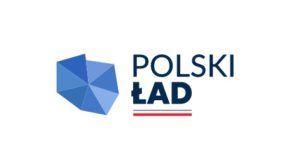 Numer postępowania: PZD/ZP/3/2024SPECYFIKACJA WARUNKÓW ZAMÓWIENIAZamówienie publiczne pn.:Przebudowa drogi powiatowej nr 2466D                      w km 0+000-8+120 Leśna – Złotniki Lubańskie.Formuła zaprojektuj i wybuduj + inspektor nadzoru.Postępowanie o udzielenie zamówienia publicznego prowadzonego w trybie podstawowym - 
art. 275 pkt 1  ustawy z dnia 11 września 2019 r. – Prawo zamówień publicznych, 
na roboty budowlane o wartości nie przekraczającej progów unijnych.Inwestycja dofinansowana jest ze środków Rządowego Funduszu Polski Ład: Program Inwestycji Strategicznych Zamawiający: 	POWIAT LUBAŃSKIul. Mickiewicza 259-800 LUBAŃtel./fax 75 64 64 300NIP: 6131439691POWIATOWY ZARZĄD DRÓG W LUBANIU59-800 LUBAŃul. Dąbrowskiego 29ctel. 75 64 63 750                                                                                                                          …………………………                                                                                                                                      ZATWIERDZAMLubań, Czerwiec 2024r.SPIS TREŚCI:Postanowienia ogólne. Tryb udzielenia zamówienia.Ochrona danych osobowych.Opis przedmiotu zamówienia.Podwykonawstwo.Termin wykonania zamówienia.Warunki udziału w postępowaniu.Podstawy wykluczenia Wykonawców.Podmiotowe środki dowodowe, jakie zobowiązani są dostarczyć Wykonawcy w celu wykazania braku podstaw wykluczenia oraz potwierdzenia spełniania warunków udziału  w postępowaniu.Informacja dla Wykonawców polegających na zdolnościach podmiotów udostępniających zasoby.Informacja dla Wykonawców wspólnie ubiegających się o udzielenie zamówienia (spółki cywilne/konsorcja).Sposób komunikacji.Udzielanie wyjaśnień treści SWZ.Opis sposobu przygotowania ofert oraz wymagania formalne dotyczące składanych oświadczeń i dokumentów.Opis sposobu obliczenia ceny oferty.Wymagania dotyczące wadium.Miejsce oraz termin składania ofert.Miejsce, sposób i termin otwarcia ofert.Termin związania ofertą.Kryteria wyboru i sposób oceny ofert oraz udzielenie zamówienia.Informacja o formalnościach, jakie powinny zostać dopełnione po wyborze oferty w celu zawarcia umowy w sprawie zamówienia publicznego.Zabezpieczenie należytego wykonania umowy.Istotne dla stron postanowienia, które zostaną wprowadzone do treści zawieranej umowy w sprawie zamówienia publicznego, ogólne warunki umowy lub wzór umowy, jeżeli Zamawiający wymaga od Wykonawcy, aby zawarł z nim umowę w sprawie zamówienia publicznego na takich warunkach.Pouczenie o środkach ochrony prawnej.ZAŁĄCZNIKI:Załącznik nr 1	FORMULARZ OFERTYZałącznik nr 2 	OŚWIADCZENIE WYKONAWCY ZGODNE Z ART. 125 UST. 1 PZPZałącznik nr 3	WYKAZ ROBÓT BUDOWLANYCHZałącznik nr 4A	WYKAZ OSÓB, SKIEROWANYCH PRZEZ WYKONAWCĘ DO REALIZACJI ZAMÓWIENIA PUBLICZNEGO – ZADANIE 1Załącznik nr 4B	WYKAZ OSÓB, SKIEROWANYCH PRZEZ WYKONAWCĘ DO REALIZACJI ZAMÓWIENIA PUBLICZNEGO – ZADANIE 2Załącznik nr 5	WZÓR ZOBOWIĄZANIA PODMIOTU UDOSTĘPNIAJĄCEGO ZASOBY DO ODDANIA DO DYSPOZYCJI WYKONAWCY NIEZBĘDNYCH ZASOBÓW, NA POTRZEBY WYKONANIA ZAMÓWIENIAZałącznik nr 6	OŚWIADCZENIE WYKONAWCÓW WSPÓLNIE UBIEGAJĄCYCH SIĘ     O UDZIELENIE ZAMÓWIENIA W ZAKRESIE ART. 117 UST. 4 USTAWY PZPZałącznik nr 7  OŚWIADCZENIE W ZAKRESIE ART. 108 UST. 1 PKT 5 USTAWY PZP      O BRAKU PRZYNALEŻNOŚCI DO TEJ SAMEJ GRUPY KAPITAŁOWEJZałącznik nr 8	WZÓR UMOWY – ZADANIE 1Załącznik nr 9 WZÓR UMOWY – ZADANIE 2OPIS PRZEDMIOTU ZAMÓWIENIA (OPZ), PROGRAM FUNKCJONALNO-UŻYTKOWY (PFU)1.	POSTANOWIENIA OGÓLNE. TRYB UDZIELENIA ZAMÓWIENIAPOWIAT LUBAŃSKI, ul. Mickiewicza 2, 59-800 LUBAŃ, tel./fax 75 64 64 300,        NIP 6131439691: zwany dalej „Zamawiającym” w imieniu którego postępowanie prowadzi: POWIATOWY ZARZĄD DRÓG W LUBANIU, 59-800 LUBAŃ,                   ul. Dąbrowskiego 29c, tel. 75 64 63 750, e-mail: zamowienia@pzdluban.pl . Zgodnie  z art. 61 ust. 1 ustawy Prawo zamówień publicznych komunikacja między Zamawiającym a Wykonawcami odbywa się w formie elektronicznej.Adres strony internetowej, na której udostępniane będą zmiany i wyjaśnienia treści SWZ oraz inne dokumenty zamówienia bezpośrednio związane z postępowaniem o udzielenie zamówienia  https://platformazakupowa.pl/pn/pzdlubanWykonawca winien zapoznać się ze wszystkimi wymaganiami określonymi w niniejszej specyfikacji i złożyć ofertę zgodnie z jej wymaganiami.Powiatowy Zarząd Dróg w Lubaniu  pracuje od poniedziałku do piątku w godzinach od 700 do 1500.. Postępowanie prowadzone jest zgodnie z ustawą z dnia 11 września 2019 r. - Prawo zamówień publicznych (Dz. U. z 2023 r. poz. 1605 ze zm.) zwaną dalej „ustawą Pzp”, „ustawą” lub „Pzp”.Do czynności podejmowanych przez Zamawiającego i Wykonawcę stosować się będzie przepisy ustawy z dnia 23 kwietnia 1964 r. Kodeks cywilny, jeżeli przepisy ustawy nie stanowią inaczej.Wykonawca ponosi wszelkie koszty związane z przygotowaniem i złożeniem oferty. Wymaga się, aby Wykonawca zdobył wszystkie informacje, które mogą być konieczne do przygotowania oferty oraz podpisania umowy.Wszystkie oświadczenia, wnioski, zawiadomienia, pytania, wezwania i odpowiedzi oraz inne informacje Zamawiający i Wykonawcy, muszą przekazywać zgodnie z rozdziałem 11 SWZ.Zamawiający nie przewiduje:zebrania Wykonawców,zawarcia umowy ramowej,udzielenia zamówień, o których mowa w art. 214 ust. 1 pkt 7 ustawy Pzp,możliwości ubiegania się o udzielenie zamówienia wyłącznie przez Wykonawców,        o których mowa w art. 94 ustawy Pzp,wymagań w zakresie zatrudnienia osób, o których mowa w art. 96 ust. 2 pkt 2 ustawy,wyboru najkorzystniejszej oferty z zastosowaniem aukcji elektronicznej,zwrotu kosztów udziału w postępowaniu,wyboru najkorzystniejszej oferty z możliwością prowadzenia negocjacji.Zamawiający nie żąda złożenia przedmiotowych środków dowodowych w niniejszym postępowaniu.Realizacja zadania dofinansowana jest z Rządowego Funduszu Polski Ład: Program Inwestycji Strategicznych.OCHRONA DANYCH OSOBOWYCHZgodnie z art. 13 ust. 1 i 2 rozporządzenia Parlamentu Europejskiego i Rady (UE) 2016/679 z dnia 27 kwietnia 2016 r. w sprawie ochrony osób fizycznych w związku           z przetwarzaniem danych osobowych i w sprawie swobodnego przepływu takich danych oraz uchylenia dyrektywy 95/46/WE (ogólne rozporządzenie o ochronie danych)          (Dz. Urz. UE L 119 z 04.05.2016, str. 1), dalej „RODO”, Zamawiający informuję, że: Administratorem Danych Osobowych w Powiatowym Zarządzie Dróg jest Dyrektor Powiatowego Zarządu Dróg  w Lubaniu – Włodzimierz Stefański, ul. Dąbrowskiego 29c, 59-800 Lubań, e-mail: sekretariat@pzdluban.pl;Inspektor Ochrony Danych Osobowych Powiatowego Zarządu Dróg w Lubaniu jest:  Rafał Wielgus, kontakt e-mail: iod@bhpex.pl, tel. 684 114 000;Państwa dane osobowe przetwarzane będą na podstawie art. 6 ust. 1 lit. c RODO w celu związanym z niniejszym postępowaniem o udzielenie zamówienia publicznego prowadzonym w trybie podstawowym bez możliwości negocjacji;Odbiorcami Państwa danych osobowych będą osoby lub podmioty, którym udostępniona zostanie dokumentacja postępowania w oparciu o art. 18 oraz art.74  ustawy z dnia 11 września 2019 r. – Prawo zamówień publicznych;Państwa dane osobowe będą przechowywane, zgodnie z art. 78 ust. 1 oraz ust. 4 ustawy Pzp, przez okres 4 lat od dnia zakończenia postępowania o udzielenie zamówienia,        a jeżeli czas trwania umowy przekracza 4 lata, okres przechowywania obejmuje cały okres obowiązywania umowy;Obowiązek podania przez Państwa danych osobowych bezpośrednio Państwa dotyczących jest wymogiem ustawowym określonym w przepisach ustawy Pzp, związanym z udziałem w postępowaniu o udzielenie zamówienia publicznego; konsekwencje niepodania określonych danych wynikają z ustawy Pzp;  W odniesieniu do Państwa danych osobowych decyzje nie będą podejmowane w sposób zautomatyzowany, stosowanie do art. 22 RODO;Posiadają Państwo:-	na podstawie art. 15 RODO prawo dostępu do danych osobowych Państwa dotyczących;-	na podstawie art. 16 RODO prawo do sprostowania Państwa danych osobowych ;-	na podstawie art. 18 RODO prawo żądania od administratora ograniczenia przetwarzania danych osobowych z zastrzeżeniem przypadków, o których mowa     w art. 18 ust. 2 RODO ;  -	prawo do wniesienia skargi do Prezesa Urzędu Ochrony Danych Osobowych, gdy uznają Państwo, że przetwarzanie danych osobowych Państwa dotyczących narusza przepisy RODO;Nie przysługuje Państwu:-	w związku z art. 17 ust. 3 lit. b, d lub e RODO prawo do usunięcia danych osobowych;-	prawo do przenoszenia danych osobowych, o którym mowa w art. 20 RODO;-	na podstawie art. 21 RODO prawo sprzeciwu, wobec przetwarzania danych osobowych, gdyż podstawą prawną przetwarzania Państwa danych osobowych jest art. 6 ust. 1 lit. c RODO.OPIS PRZEDMIOTU ZAMÓWIENIAPrzedmiotem zamówienia jest: „Przebudowa drogi powiatowej nr 2466D w km 0+000-8+120 Leśna – Złotniki Lubańskie. Formuła zaprojektuj i wybuduj + inspektor nadzoru.”Przedmiot zamówienia podzielony jest na dwie części (zadania):ZADANIE 1: Przedmiotem zamówienia jest zadanie inwestycyjne: „Przebudowa drogi powiatowej nr 2466D w km 0+000-8+120 Leśna – Złotniki Lubańskie. Formuła zaprojektuj i wybuduj”.ZADANIE 2: „Pełnienie funkcji inspektora nadzoru” nad zadaniem inwestycyjnym „Przebudowa drogi powiatowej nr 2466D w km 0+000-8+120 Leśna – Złotniki Lubańskie. Formuła zaprojektuj i wybuduj”.Wspólny Słownik Zamówień CPV: Dla ZADANIA 1:Główny kod CPV: 45233142-6Dodatkowe kody CPV: 45100000-8, 45110000-1, 45233000-9, 45220000-5, 45221100-3, 71320000-7, 71322000-1Dla ZADANIA 2:Kody CPV: 71520000-9, 71247000-1Szczegółowy opis przedmiotu zamówienia zawiera (OPZ i PFU), stanowiące Załączniki do SWZ.Zamawiający przeznacza na realizację ww. zadania kwotę 7 800 450,00 zł brutto.ZADANIE 1: 7 700 450,00 złZADANIE 2:    100 000,00 złZamawiający może unieważnić postepowanie o udzielenie zamówienia, jeżeli środki publiczne, które zamierzał przeznaczyć na sfinansowanie całości lub części zamówienia, nie zostały mu przyznane.Przedmiot zamówienia został podzielony na części. Zamawiający dopuszcza składanie ofert częściowych. Zgodnie z art. 91 ust 1 ustawy Pzp Zamawiający informuje, że Wykonawca może złożyć tylko jedną ofertę w odniesieniu tylko do jednej części zamówienia. Jeden wykonawca może złożyć ofertę tylko na realizację ZADANIA NR 1 albo tylko na realizację ZADANIA NR 2. Zamawiający określił liczbę części zamówienia, na które ofertę może złożyć jeden wykonawca, aby uzyskać gwarancję, że jeden i ten sam wykonawca nie będzie wykonywał całości zamówienia. W przypadku złożenia oferty w odniesieniu do większej liczby części niż przewidziany przez Zamawiającego limit, wszystkie oferty częściowe podlegają odrzuceniu ze względu na niezgodność treści oferty z warunkami zamówienia zgodnie z art. 226 ust. 1 pkt 5 ustawy Pzp.Podpisanie umowy z Wykonawcą na ZADANIE NR 2 nastąpi jedynie w przypadku wyłonienia Wykonawcy na ZADANIE NR 1.Zamawiający nie dopuszcza składania ofert wariantowych oraz w postaci katalogów elektronicznych.Zamawiający nie przewiduje robót zamiennych.Zamawiający nie przewiduje robót dodatkowych.Zamawiający nie przewiduje robót zaniechanych.Dla ZADANIA 1 Zamawiający przewiduje wymagania w zakresie zatrudnienia na podstawie stosunku pracy, w okolicznościach, o których mowa w art. 95 ustawy Pzp. Przedmiotem zamówienia są roboty budowlane. Zamawiający wymaga aby czynności bezpośrednio związane z wykonaniem warstw konstrukcyjnych (podbudowy i nawierzchnie), wykonywane były przez osoby zatrudnione przez Wykonawcę lub Podwykonawcę na podstawie umowy o pracę w rozumieniu przepisów ustawy z dnia 26 czerwca 1974 r. - Kodeks pracy. Zatrudnienie na podstawie umowy o pracę wyżej wymienionych osób powinno trwać nieprzerwanie przez cały okres trwania umowy. Wykonawca zobowiązany jest do przedłożenia Zamawiającemu w terminie określonym zapisami umowy  i aktualizowania na bieżąco, tj. za każdym razem, gdy dojdzie do zmiany personalnej, oświadczenia, o którym mowa w umowie.Dla ZADANIA 2 Zamawiający nie przewiduje wymagań, o których mowa w art. 95 ust. 1 ustawy Pzp, ponieważ charakter czynności, jakie w ramach zamówienia mają być wykonywane przez osoby wykonujące samodzielną funkcję techniczną w budownictwie nie wymaga ich wykonywania w ramach stosunku zatrudnienia na umowę o pracę w rozumieniu art. 22 § 1 k.p.Wymóg zatrudnienie na podstawie umowy o pracę nie dotyczy osób kierujących budową, osób wykonujących usługi geodezyjne, osób świadczących usługi transportowe                   i sprzętowe.Zamawiający zaleca odbycie przez Wykonawcę wizji lokalnej.PODWYKONAWSTWOZamawiający nie dokonuje zastrzeżenia dotyczącego obowiązku osobistego wykonania przez Wykonawcę kluczowych części Zamówienia.Wykonawca może powierzyć wykonanie części zamówienia podwykonawcy.Zamawiający wymaga, aby w przypadku powierzenia części zamówienia podwykonawcom, Wykonawca wskazał w ofercie części zamówienia, których wykonanie zamierza powierzyć podwykonawcom oraz podał (o ile są mu wiadome na tym etapie) nazwy (firmy) podwykonawców.Powierzenie wykonania części zamówienia podwykonawcom nie zwalnia Wykonawcy      z odpowiedzialności za należyte wykonanie tego zamówienia.Pozostałe wymagania dotyczące podwykonawstwa zostały określone we Wzorze umowy (jeśli dotyczy).TERMIN WYKONANIA ZAMÓWIENIATermin wykonania zamówienia: 15 miesięcy licząc od dnia podpisania umowy.WARUNKI UDZIAŁU W POSTĘPOWANIUO udzielenie zamówienia mogą ubiegać się Wykonawcy, którzy nie podlegają wykluczeniu, na zasadach określonych w Rozdziale 7 SWZ, oraz spełniają określone przez Zamawiającego warunki udziału w postępowaniu.Warunki udziału w postępowaniu, opis sposobu dokonywania oceny spełniania tych warunkówWykonawcy ubiegający się o zamówienie publiczne muszą spełniać niżej wymienione warunki udziału w postępowaniu dotyczące:zdolności do występowania w obrocie gospodarczym: Zamawiający nie stawia warunku w powyższym zakresie.uprawnień do prowadzenia określonej działalności gospodarczej lub zawodowej, o ile wynika to z odrębnych przepisów: Zamawiający nie stawia warunku w powyższym zakresie.sytuacji ekonomicznej lub finansowej: ZADANIE 1: Zamawiający nie stawia warunku w powyższym zakresie.ZADANIE 2: Zamawiający wymaga posiadania przez osoby wskazane przez wykonawcę odpowiedniego dodatkowego ubezpieczenia odpowiedzialności cywilnej (dodatkowe ubezpieczenie OC inżynierów budownictwa) na sumę gwarantowaną nie mniejszą niż 1 500 000,00 złzdolności technicznej lub zawodowej:ZADANIE 1: a) Wykonawca spełni warunek, jeżeli wykaże wykonanie nie wcześniej niż w okresie ostatnich 5 lat przed upływem terminu składania ofert, a jeżeli okres prowadzenia działalności jest krótszy to w tym okresie, co najmniej trzy wraz z podaniem rodzaju robót, wartości, daty, zadania w zakresie budowy i/lub/przebudowy i/lub remontu dróg o wartości minimum 2 500 000 zł brutto każdego z zadań miejsca wykonywania                  i podmiotów, na rzecz  których roboty te  zostały wykonane oraz z załączeniem dowodów określających czy te roboty został wykonane należycie, w szczególności informacji o tym czy roboty zostały wykonane zgodnie z przepisami prawa budowlanego i prawidłowo ukończone. b) Wykonawca spełni warunek, jeżeli wykaże, że dysponuje lub będzie dysponował wskazanymi poniżej osobami, którzy zostaną skierowani do realizacji zamówienia:- osobą pełniącą funkcję projektanta, posiadającą uprawnienia budowlane do projektowania w rozumieniu ustawy z dnia 7 lipca 1994 r. Prawo budowlane (t.j. Dz. U. z 2024r., poz. 725 ze zm.) lub odpowiadające im uprawnienia budowlane wydane na podstawie wcześniej obowiązujących przepisów w specjalności inżynieryjnej drogowej bez ograniczeń oraz posiadającą doświadczenie polegające na opracowaniu minimum dwóch inwestycji  obejmujących budowę i/lub  przebudowę i/lub remont dróg;- osobą pełniącą funkcję kierownika budowy, posiadającą wykształcenie techniczne i uprawnienia budowlane do kierowania robotami budowlanymi w specjalności inżynieryjnej drogowej bez ograniczeń lub odpowiadające im uprawnienia budowlane wydane na podstawie wcześniej obowiązujących przepisów oraz posiadającą doświadczenie zawodowe na stanowisku Kierownika Budowy/Kierownika Robót Drogowych przy realizacji co najmniej dwóch zadań polegających na budowie i/lub przebudowie i/lub remoncie dróg, o wartości  każdego z zadań nie niższej niż              2 500 000 zł brutto.ZADANIE 2: Wykonawca spełni warunek, jeżeli wykaże, że dysponuje lub będzie dysponował minimum 1 osobą na stanowisku inspektora nadzoru. Osoba ta musi posiadać uprawnienia budowlane do kierowania robotami budowlanymi w specjalności drogowej, która pełniła funkcję inspektora nadzoru na co najmniej dwóch zadaniach polegających na budowie i/lub przebudowie i/lub remoncie dróg, o wartości każdego z zadań nie niższej niż 2 500 000,00 złotych brutto.Zamawiający, w stosunku do Wykonawców wspólnie ubiegających się o udzielenie zamówienia, w odniesieniu do warunku dotyczącego zdolności technicznej lub zawodowej dopuszcza łączne spełnianie warunków przez Wykonawców.Zamawiający może na każdym etapie postępowania uznać, że Wykonawca nie posiada wymaganych zdolności, jeżeli posiadanie przez Wykonawcę sprzecznych interesów,         w szczególności zaangażowanie zasobów technicznych lub zawodowych Wykonawcy w inne przedsięwzięcia gospodarcze Wykonawcy może mieć negatywny wpływ na realizację zamówienia.PODSTAWY WYKLUCZENIA WYKONAWCÓWZ postępowania o udzielenie zamówienia wyklucza się Wykonawców w stosunku, do których zachodzi którakolwiek z okoliczności wskazanych w art. 108 ust. 1 ustawy Pzp:będącego osobą fizyczną, którego prawomocnie skazano za przestępstwo:udziału w zorganizowanej grupie przestępczej albo związku mającym na celu     popełnienie przestępstwa lub przestępstwa skarbowego, o którym mowa w art. 258 Kodeksu karnego,handlu ludźmi, o którym mowa w art. 189a Kodeksu karnego,o którym mowa w art. 228-230a, art. 250a Kodeksu karnego lub w art. 46 lub       art. 48 ustawy z dnia 25 czerwca 2010 r. o sporcie,finansowania przestępstwa o charakterze terrorystycznym, o którym mowa            w art. 165a Kodeksu karnego, lub przestępstwo udaremniania lub utrudniania         stwierdzenia przestępnego pochodzenia pieniędzy lub ukrywania ich pochodzenia, o którym mowa w art. 299 Kodeksu karnego,o charakterze terrorystycznym, o którym mowa w art. 115 § 20 Kodeksu karnego, lub mające na celu popełnienie tego przestępstwa,powierzenia wykonywania pracy małoletniemu cudzoziemcowi, o którym mowa    w art. 9 ust. 2 ustawy z dnia 15 czerwca 2012 r. o skutkach powierzania             wykonywania pracy cudzoziemcom przebywającym wbrew przepisom na             terytorium Rzeczpospolitej Polskiej (Dz. U. poz. 769),przeciwko obrotowi gospodarczemu, o których mowa w art. 296-307 Kodeksu  karnego, przestępstwo oszustwa, o którym mowa w art. 286 Kodeksu karnego, przestępstwo przeciwko wiarygodności dokumentów, o których mowa                   w art. 270-277d Kodeksu karnego, lub przestępstwo skarbowe,o którym mowa w art. 9 ust. 1 i 3 lub art. 10 ustawy z dnia 15 czerwca 2012 r.        o skutkach powierzania wykonywania pracy cudzoziemcom przebywającym wbrew przepisom na terytorium Rzeczpospolitej Polskiej- lub za odpowiedni czyn zabroniony określony w przepisach prawa obcego;jeżeli urzędującego członka jego organu zarządzającego lub nadzorczego, wspólnika spółki w spółce jawnej lub partnerskiej albo komplementariusza w spółce               komandytowej lub komandytowo-akcyjnej lub prokurenta prawomocnie skazano za przestępstwo, o którym mowa w pkt 1;wobec którego wydano prawomocny wyrok sądu lub ostateczną decyzję                 administracyjną o zaleganiu z uiszczeniem podatków, opłat lub składek na             ubezpieczenie społeczne lub zdrowotne, chyba że wykonawca odpowiednio przed upływem terminu do składania wniosków o dopuszczenie do udziału w postępowaniu albo przed upływem terminu składania ofert dokonał płatności należnych podatków, opłat lub składek na ubezpieczenie społeczne lub zdrowotne wraz z odsetkami lub grzywnami lub zawarł wiążące porozumienie w sprawie spłaty tych należności; wobec którego prawomocnie orzeczono zakaz ubiegania się o zamówienia publiczne, jeżeli zamawiający może stwierdzić, na podstawie wiarygodnych przesłanek, że      wykonawca zawarł z innymi wykonawcami porozumienie mające na celu zakłócenie konkurencji, w szczególności jeżeli należąc do tej samej grupy kapitałowej                 w rozumieniu ustawy z dnia 16 lutego 2007 r. o ochronie konkurencji i konsumentów, złożyli odrębne oferty, oferty częściowe lub wnioski o dopuszczenie do udziału          w  postępowaniu, chyba że wykażą, że przygotowali te oferty lub wnioski niezależnie od siebie; jeżeli, w przypadkach, o których mowa w art. 85 ust. 1, doszło do zakłócenia         konkurencji wynikającego z wcześniejszego zaangażowania tego wykonawcy lub podmiotu, który należy z wykonawcą do tej samej grupy kapitałowej w rozumieniu ustawy z dnia 16 lutego 2007 r. o ochronie konkurencji i konsumentów, chyba że spowodowane tym zakłócenie konkurencji może być wyeliminowane w inny sposób niż przez wykluczenie wykonawcy z udziału w postępowaniu o udzielenie              zamówienia. Dodatkowo Zamawiający wykluczy Wykonawcę:na podstawie art. 109 ust. 1 pkt 4 ustawy Pzp – w stosunku do którego otwarto likwidację, ogłoszono upadłość, którego aktywami zarządza likwidator lub sąd, zawarł układ z wierzycielami, którego działalność gospodarcza jest zawieszona albo znajduje się on w innej tego rodzaju sytuacji wynikającej z podobnej procedury przewidzianej w przepisach miejsca wszczęcia tej procedury;Wykluczenie Wykonawcy następuje zgodnie z art. 111 ustawy Pzp.Wykonawca nie podlega wykluczeniu w okolicznościach określonych w art. 108 ust. 1 pkt 1, 2, 5 ustawy Pzp lub określonych w pkt 7.2. ppkt 1 SWZ, jeżeli udowodni Zamawiającemu, że spełnia łącznie przesłanki wskazane w art. 110 ust. 2 ustawy Pzp.Zamawiający oceni, czy podjęte przez Wykonawcę czynności, o których mowa w art. 110 ust. 2 ustawy Pzp są wystarczające do wykazania jego rzetelności, uwzględniając wagę      i szczególne okoliczności czynu Wykonawcy. Jeżeli podjęte przez Wykonawcę czynności nie są wystarczające do wykazania jego rzetelności, Zamawiający wyklucza Wykonawcę.Z postępowania o udzielenie zamówienia wyklucza się wykonawców, w stosunku do których zachodzi którakolwiek z okoliczności wskazanych w art. 7 ust. 1 pkt 1), 2), 3) ustawy z dnia 13 kwietnia 2022r. o szczególnych rozwiązaniach w zakresie przeciwdziałania wspieraniu agresji na Ukrainę oraz służących ochronie bezpieczeństwa narodowego.:„Z postępowania o udzielenie zamówienia publicznego lub konkursu prowadzonego na podstawie ustawy z dnia 11 września 2019 r. - Prawo zamówień publicznych wyklucza się:1) wykonawcę oraz uczestnika konkursu wymienionego w wykazach określonych             w rozporządzeniu 765/2006 i rozporządzeniu 269/2014 albo wpisanego na listę na podstawie decyzji w sprawie wpisu na listę rozstrzygającej o zastosowaniu środka,            o którym mowa w art. 1 pkt 3;2) wykonawcę oraz uczestnika konkursu, którego beneficjentem rzeczywistym                  w rozumieniu ustawy z dnia 1 marca 2018 r. o przeciwdziałaniu praniu pieniędzy oraz finansowaniu terroryzmu jest osoba wymieniona  w wykazach określonych w rozporządzeniu 765/2006 i rozporządzeniu 269/2014 albo wpisana na listę lub będąca takim beneficjentem rzeczywistym od dnia 24 lutego 2022 r.,  o ile została wpisana na listę na podstawie decyzji w sprawie wpisu na listę rozstrzygającej o zastosowaniu środka, o którym mowa w art. 1 pkt 3;3) wykonawcę oraz uczestnika konkursu, którego jednostką dominującą w rozumieniu art. 3 ust. 1 pkt 37 ustawy z dnia 29 września 1994 r. o rachunkowości (Dz. U. z 2023 r. poz. 120 ze zm.) jest podmiot wymieniony w wykazach określonych w rozporządzeniu 765/2006 i rozporządzeniu 269/2014 albo wpisany na listę lub będący taką jednostką dominującą od dnia 24 lutego 2022 r., o ile został wpisany na listę na podstawie decyzji w sprawie wpisu na listę rozstrzygającej o zastosowaniu środka, o którym mowa w art. 1 pkt 3.”Wykonawca może zostać wykluczony przez Zamawiającego na każdym etapie postępowania o udzielenie zamówienia zgodnie z art. 110 ust. 1 ustawy Pzp.PODMIOTOWE ŚRODKI DOWODOWE, JAKIE ZOBOWIĄZANI SĄ DOSTARCZYĆ WYKONAWCY W CELU WYKAZANIA BRAKU PODSTAW WYKLUCZENIA ORAZ POTWIERDZENIA SPEŁNIANIA WARUNKÓW UDZIAŁU W POSTĘPOWANIUWykonawca zobowiązany jest dołączyć do oferty oświadczenie, że Wykonawca:nie podlega wykluczeniu z postępowania;spełnia warunki udziału w postępowaniu;w zakresie wskazanym przez Zamawiającego.Oświadczenie, o którym mowa w pkt 8.1. stanowi dowód potwierdzający brak podstaw wykluczenia i spełnianie warunków udziału w postępowaniu na dzień składania ofert tymczasowo zastępujący wymagane przez Zamawiającego podmiotowe środki dowodowe i winno być złożone zgodnie ze wzorem wg załącznika nr 2 do SWZ.Zamawiający wzywa Wykonawcę, którego oferta została najwyżej oceniona, do złożenia w wyznaczonym terminie, nie krótszym niż 5 dni od dnia wezwania, aktualnych na dzień złożenia podmiotowych środków dowodowych:W celu potwierdzenia braku podstaw wykluczenia Wykonawcy z udziału                     w postępowaniu:ZADANIE 1, ZADANIE 2:Oświadczenia Wykonawcy, w zakresie art. 108 ust. 1 pkt 5 ustawy Pzp, o braku przynależności do tej samej grupy kapitałowej w rozumieniu ustawy z dnia           16 lutego 2007 r. o ochronie konkurencji i konsumentów, z innym Wykonawcą, który złożył odrębną ofertę, ofertę częściową, albo oświadczenia o przynależności do tej samej grupy kapitałowej wraz z dokumentami lub informacjami potwierdzającymi przygotowanie oferty, oferty częściowej niezależnie od innego Wykonawcy należącego do tej samej grupy kapitałowej – według załącznika nr 7 do SWZ;Odpisu lub informacji z Krajowego Rejestru Sądowego lub z Centralnej Ewidencji i Informacji o Działalności Gospodarczej, w zakresie art. 109 ust. 1 pkt 4 ustawy Pzp, sporządzonych nie wcześniej niż 3 miesiące przed jej złożeniem, jeżeli odrębne przepisy wymagają wpisu do rejestru lub ewidencji;W celu potwierdzenia spełniania przez Wykonawcę warunków udziału                          w postępowaniu:ZADANIE 1:wykazu robót budowlanych wykonanych nie wcześniej niż w okresie ostatnich 5 lat, a jeżeli okres prowadzenia działalności jest krótszy - w tym okresie, wraz           z podaniem ich rodzaju, wartości, daty i miejsca wykonania oraz podmiotów, na rzecz których roboty te zostały wykonane, oraz załączeniem dowodów określających, czy te roboty budowlane zostały wykonane należycie, przy czym dowodami, o których mowa, są referencje bądź inne dokumenty sporządzone przez podmiot, na rzecz którego roboty budowlane zostały wykonane, a jeżeli wykonawca z przyczyn niezależnych od niego nie jest w stanie uzyskać tych dokumentów - inne odpowiednie dokumenty – według załącznika nr 3 do SWZ;wykaz osób, skierowanych przez Wykonawcę do realizacji zamówienia publicznego, w szczególności odpowiedzialnych za świadczenie usług, kontrolę jakości lub kierowanie robotami budowlanymi wraz z informacjami na temat ich kwalifikacji zawodowych, uprawnień, doświadczenia i wykształcenia niezbędnych do wykonania zamówienia publicznego, a także zakresu wykonywanych przez nie czynności oraz informacją o podstawie do dysponowania tymi osobami – według załącznika nr 4A do SWZ;ZADANIE 2:wykaz osób, skierowanych przez Wykonawcę do realizacji zamówienia publicznego, w szczególności odpowiedzialnych za świadczenie usług, kontrolę jakości wraz z informacjami na temat ich kwalifikacji zawodowych, uprawnień, doświadczenia i wykształcenia niezbędnych do wykonania zamówienia publicznego, a także zakresu wykonywanych przez nie czynności oraz informacją o podstawie do dysponowania tymi osobami – według załącznika nr 4B do SWZpolisa OCJeżeli jest to niezbędne do zapewnienia odpowiedniego przebiegu postępowania                 o udzielenie zamówienia, Zamawiający może na każdym etapie postępowania wezwać Wykonawców do złożenia wszystkich lub niektórych podmiotowych środków dowodowych aktualnych na dzień ich złożenia, a jeżeli zachodzą uzasadnione podstawy do uznania, że złożone uprzednio podmiotowe środki dowodowe nie są już aktualne, Zamawiający może w każdym czasie wezwać Wykonawcę lub Wykonawców do złożenia wszystkich lub niektórych podmiotowych środków dowodowych aktualnych na dzień ich złożenia.Jeżeli wykonawca ma siedzibę lub miejsce zamieszkania poza granicami Rzeczypospolitej Polskiej, zamiast odpisu albo informacji z Krajowego Rejestru Sądowego lub z Centralnej Ewidencji i Informacji o Działalności Gospodarczej, o których mowa w pkt 8.3. ppkt 1 lit. b – składa dokument lub dokumenty wystawione w kraju, w którym Wykonawca ma siedzibę lub miejsce zamieszkania, potwierdzające, że nie otwarto jego likwidacji, nie ogłoszono upadłości, jego aktywami nie zarządza likwidator lub sąd, nie zawarł układu      z wierzycielami, jego działalność gospodarcza nie jest zawieszona ani nie znajduje się on winnej tego rodzaju sytuacji wynikającej z podobnej procedury przewidzianej w przepisach miejsca wszczęcia tej procedury, wystawione nie wcześniej niż 3 miesiące przed ich złożeniem.Jeżeli w kraju, w którym Wykonawca ma siedzibę lub miejsce zamieszkania, nie wydaje się dokumentów, o których mowa w pkt 8.5., lub gdy dokumenty te nie odnoszą się do wszystkich przypadków, o których mowa w art. 108 ust. 1 pkt 1, 2 i 4, art. 109 ust. 1 pkt 1, 2 lit. a i b oraz pkt 3 ustawy Pzp, zastępuje się je odpowiednio w całości lub w części dokumentem zawierającym odpowiednio oświadczenie Wykonawcy, ze wskazaniem osoby albo osób uprawnionych do jego reprezentacji, lub oświadczenie osoby, której dokument miał dotyczyć, złożone pod przysięgą, lub, jeżeli w kraju, w którym Wykonawca ma siedzibę lub miejsce zamieszkania nie ma przepisów o oświadczeniu pod przysięgą, złożone przed organem sądowym lub administracyjnym, notariuszem, organem samorządu zawodowego lub gospodarczego, właściwym ze względu na siedzibę lub miejsce zamieszkania Wykonawcy. Wymagania dotyczące terminu wystawienia dokumentów lub oświadczeń są analogiczne jak w pkt 8.5.Zamawiający nie wzywa do złożenia podmiotowych środków dowodowych, jeżeli może je uzyskać za pomocą bezpłatnych i ogólnodostępnych baz danych, w szczególności rejestrów publicznych w rozumieniu ustawy z dnia 17 lutego 2005 r. o informatyzacji działalności podmiotów realizujących zadania publiczne, o ile Wykonawca wskazał w oświadczeniu, o którym mowa w art. 125 ust. 1 ustawy Pzp, dane umożliwiające dostęp do tych środków. Wykonawca nie jest zobowiązany do złożenia podmiotowych środków dowodowych, które Zamawiający posiada, jeżeli Wykonawca wskaże te środki (poprzez podanie nr referencyjnego postępowania lub nazwy postępowania) oraz potwierdzi ich prawidłowość i aktualność.W zakresie nieuregulowanym ustawą Pzp lub niniejszą SWZ do oświadczeń i dokumentów składanych przez Wykonawcę w postępowaniu, zastosowanie mają przepisy Rozporządzenia Ministra Rozwoju, Pracy i Technologii z dnia 23 grudnia 2020 r.              w sprawie podmiotowych środków dowodowych oraz innych dokumentów lub oświadczeń, jakich może żądać zamawiający od wykonawcy (Dz. U. 2020 poz. 2415) oraz przepisy Rozporządzenia Prezesa Rady Ministrów z dnia 30 grudnia 2020 r. w sprawie sposobu sporządzania i przekazywania informacji oraz wymagań technicznych dla dokumentów elektronicznych oraz środków komunikacji elektronicznej w postępowaniu o udzielenie zamówienia publicznego lub konkursie (Dz. U. 2020 poz. 2452).INFORMACJA DLA WYKONAWCÓW POLEGAJĄCYCH NA ZDOLNOŚCIACH PODMIOTÓW UDOSTĘPNIAJĄCYCH ZASOBYWykonawca może w celu potwierdzenia spełniania warunków udziału w postępowaniu,   w stosownych sytuacjach oraz w odniesieniu do konkretnego zamówienia, lub jego części, polegać na zdolnościach technicznych lub zawodowych lub sytuacji finansowej lub ekonomicznej podmiotów udostępniających zasoby, niezależnie od charakteru prawnego łączących go z nim stosunków prawnych.Wykonawca, który polega na zdolnościach lub sytuacji podmiotów udostępniających zasoby składa wraz z ofertą zobowiązanie tych podmiotów do oddania mu do dyspozycji niezbędnych zasobów na potrzeby realizacji zamówienia lub inny podmiotowy środek dowodowy potwierdzający, że Wykonawca realizując zamówienie, będzie dysponował niezbędnymi zasobami tych podmiotów. Załącznik  nr 5 SWZZobowiązanie podmiotu udostępniającego zasoby, o którym mowa w pkt 9.2., potwierdza, że stosunek łączący Wykonawcę z podmiotami udostępniającymi zasoby gwarantuje rzeczywisty dostęp do tych zasobów oraz określa w szczególności:zakres dostępnych wykonawcy zasobów podmiotu udostępniającego zasoby;sposób i okres udostępnienia Wykonawcy i wykorzystania przez niego zasobów podmiotu udostępniającego te zasoby przy wykonywaniu zamówienia;czy i w jakim zakresie podmiot udostępniający zasoby, na zdolnościach którego Wykonawca polega w odniesieniu do warunków udziału w postępowaniu dotyczących wykształcenia, kwalifikacji zawodowych lub doświadczenia, zrealizuje roboty budowlane lub usługi, których wskazane zdolności dotyczą.Zamawiający ocenia, czy udostępniane Wykonawcy przez podmioty udostępniające zasoby zdolności techniczne lub zawodowe lub ich sytuacja finansowa lub ekonomiczna, pozwalają na wykazanie przez Wykonawcę spełniania warunków udziału w postępowaniu oraz bada, czy nie zachodzą wobec tego podmiotu podstawy wykluczenia, które zostały przewidziane względem Wykonawcy.W odniesieniu do warunków dotyczących wykształcenia, kwalifikacji zawodowych lub doświadczenia, Wykonawcy mogą polegać na zdolnościach podmiotów udostępniających zasoby, jeśli podmioty te wykonają roboty budowlane lub usługi, do realizacji których te zdolności są wymagane.Podmiot, który zobowiązał się do udostępnienia zasobów, odpowiada solidarnie                 z Wykonawcą, który polega na jego sytuacji finansowej lub ekonomicznej, za szkodę poniesioną przez Zamawiającego powstałą wskutek nieudostępnienia tych zasobów, chyba że za nieudostępnienie zasobów podmiot ten nie ponosi winy.Jeżeli zdolności techniczne lub zawodowe, sytuacja ekonomiczna lub finansowa, podmiotu udostępniającego zasoby nie potwierdzają spełniania przez Wykonawcę warunków udziału w postępowaniu lub zachodzą wobec tego podmiotu podstawy wykluczenia, Zamawiający żąda, aby Wykonawca w terminie określonym przez Zamawiającego zastąpił ten podmiot innym podmiotem lub podmiotami albo wykazał, że samodzielnie spełnia warunki udziału w postępowaniu. Wykonawca nie może po upływie terminu składania ofert powoływać się na zdolności lub sytuację podmiotów udostępniających zasoby, jeżeli na etapie składania ofert nie polegał on w danym zakresie na zdolnościach lub sytuacji podmiotów udostępniających zasoby.Wykonawca, w przypadku polegania na zdolnościach lub sytuacji podmiotów udostępniających zasoby, przedstawia wraz z oświadczeniem, o którym mowa w art. 125 ust. 1 ustawy Pzp także oświadczenie podmiotu udostępniającego zasoby, potwierdzający brak podstaw wykluczenia tego podmiotu oraz odpowiednio spełnianie warunków udziału w postępowaniu, w zakresie, w jakim Wykonawca powołuje się na jego zasoby.Na wezwanie Zamawiającego Wykonawca, który polega na zdolnościach technicznych lub zawodowych lub sytuacji finansowej lub ekonomicznej podmiotów udostępniających zasoby na zasadach określonych w art. 118 ustawy Pzp, zobowiązany jest do przedstawienia podmiotowych środków dowodowych, o których mowa w pkt 8.3. ppkt 1, dotyczących tych podmiotów, potwierdzających, że nie zachodzą wobec tych podmiotów podstawy wykluczenia z postępowania.INFORMACJA DLA WYKONAWCÓW WSPÓLNIE UBIEGAJĄCYCH SIĘ O UDZIELENIE ZAMÓWIENIA (SPÓŁKI CYWILNE/ KONSORCJA)Wykonawcy mogą wspólnie ubiegać się o udzielenie zamówienia. W takim przypadku Wykonawcy ustanawiają pełnomocnika do reprezentowania ich w postępowaniu                o udzielenie zamówienia albo do reprezentowania w postępowaniu i zawarcia umowy       w sprawie zamówienia publicznego. Pełnomocnictwo winno być załączone do ofertyW przypadku Wykonawców wspólnie ubiegających się o udzielenie zamówienia, Oświadczenie, o którym mowa w art. 125 ust. 1 ustawy Pzp składa każdy z Wykonawców. Oświadczenia te potwierdzają brak podstaw wykluczenia oraz spełnianie warunków udziału w postępowaniu w zakresie, w jakim każdy z Wykonawców wykazuje spełnianie warunków udziału w postępowaniu.W przypadku Wykonawców wspólnie ubiegających się o udzielenie zamówienia, żaden    z nich nie może podlegać wykluczeniu na podstawie przesłanek określonych  w pkt 7.1, 7.2, 7.6.Oświadczenia i dokumenty potwierdzające brak podstaw wykluczenia z postępowania,     w tym oświadczenie dotyczące przynależności lub braku przynależności do tej samej grupy kapitałowej, składa każdy z Wykonawców wspólnie ubiegających się o zamówienie.Wykonawcy wspólnie ubiegający się o udzielenie zamówienia dołączają do oferty oświadczenie, z którego wynika, które roboty budowlane lub usługi wykonają poszczególni Wykonawcy. Wzór oświadczenia stanowi załącznik nr 6 do SWZ.W przypadku wyboru oferty Wykonawców wspólnie ubiegających się o udzielenie zamówienia:Zamawiający, zgodnie z art. 59 ustawy Pzp, żąda kopii umowy regulującej współpracę tych Wykonawców przed zawarciem umowy,Wykonawcy ponoszą solidarną odpowiedzialność za wykonanie umowy i wniesienie zabezpieczenia należytego wykonania umowy.SPOSÓB KOMUNIKACJI W przedmiotowym postępowaniu komunikacja między Zamawiającym                        a Wykonawcami odbywa się w formie elektronicznej, za pośrednictwem platformazakupowa.pl pod adresem https://platformazakupowa.pl/pn/pzdlubanW celu skrócenia czasu udzielenia odpowiedzi na pytania komunikacja między Zamawiającym a Wykonawcami w zakresie:- przesyłania Zamawiającemu pytań do treści SWZ;- przesyłania odpowiedzi na wezwanie Zamawiającego do złożenia podmiotowych środków dowodowych;- przesyłania odpowiedzi na wezwanie Zamawiającego do złożenia/poprawienia/uzupełnienia oświadczenia, o którym mowa w art. 125 ust. 1, podmiotowych środków dowodowych, innych dokumentów lub oświadczeń składanych   w postępowaniu;- przesyłania odpowiedzi na wezwanie Zamawiającego do złożenia wyjaśnień dotyczących treści oświadczenia, o którym mowa w art. 125 ust. 1 lub złożonych podmiotowych środków dowodowych lub innych dokumentów lub oświadczeń składanych                       w postępowaniu;- przesyłania odpowiedzi na wezwanie Zamawiającego do złożenia wyjaśnień dot. treści przedmiotowych środków dowodowych;- przesyłania odpowiedzi na inne wezwanie Zamawiającego wynikające z ustawy – Prawo zamówień publicznych;- przesyłania wniosków, informacji, oświadczeń Wykonawcy;- przesyłania odwołania/inneodbywa się za pośrednictwem platformazakupowa.pl  i formularza „Wyślij wiadomość do zamawiającego”.Za datę przekazania (wpływu) oświadczeń, wniosków, zawiadomień oraz informacji przyjmuje się datę ich przesłania za pośrednictwem platformazakupowa.pl  poprzez kliknięcie przycisku „Wyślij wiadomość do zamawiającego” po którym pojawi się komunikat, że wiadomość została wysłana do zamawiającego. Zamawiający dopuszcza, opcjonalnie, komunikację za pośrednictwem poczty elektronicznej. Adres poczty elektronicznej osoby uprawnionej do kontaktu z Wykonawcami: zamowienia@pzdluban.pl  Zamawiający będzie przekazywał wykonawcom informacje za pośrednictwem platformazakupowa.pl. Informacje dotyczące odpowiedzi na pytania, zmiana specyfikacji, zmiana terminu składania i otwarcia ofert Zamawiający będzie zamieszczał na platformie w sekcji „Komunikaty”. Korespondencja, której zgodnie z obowiązującymi przepisami adresatem jest konkretny Wykonawca, gdzie przekazywana za pośrednictwem platformazakupowa.pl  do konkretnego wykonawcy.Wykonawca jako podmiot profesjonalny ma obowiązek sprawdzania komunikatów            i wiadomości bezpośrednio na platformazakupowa.pl przesłanych przez zamawiającego, gdyż system powiadomień może ulec awarii lub powiadomienie może trafić do folderu SPAM.Zamawiający, zgodnie z § 11 ust. 2 ROZPORZĄDZENIA PREZESA RADY MINISTRÓW z dnia 30 grudnia 2020 r. w sprawie sposobu sporządzania i przekazywania informacji oraz wymagań technicznych dla dokumentów elektronicznych oraz środków komunikacji elektronicznej w postępowaniu o udzielenie zamówienia publicznego lub konkursie zamieszcza wymagania dotyczące specyfikacji połączeń, formatu przesyłanych danych oraz szyfrowania i oznaczenia czasu przekazania i odbioru danych za pośrednictwem platformazakupowa.pl  tj.:stały dostęp do sieci Internet o gwarantowanej przepustowości nie mniejszej niż 512 kb/s,komputer klasy PC lub MAC o następującej konfiguracji: pamięć min. 2 GB Ram, procesor Intel IV 2 GHZ lub jego nowsza wersja, jeden z systemów operacyjnych – MS Windows 7, Mac Os x 10 4, Linux, lub ich nowsze wersje,zainstalowana dowolna, inna przeglądarka internetowa niż Internet Explorer,włączona obsługa JavaScript,zainstalowany program Adobe Acrobat Reader lub inny obsługujący format plików .pdf, Platformazakupowa.pl działa według standardu przyjętego w komunikacji sieciowej – kodowanie UTF8,Oznaczenie czasu odbioru danych przez platformę zakupową stanowi datę oraz  dokładny czas (hh:mm:ss) generowany wg. czasu lokalnego serwera synchronizowanego z zegarem Głównego Urzędu Miar.Wykonawca, przystępując do niniejszego postępowania o udzielenie zamówienia publicznego:Akceptuje warunki korzystania z platformazakupowa.pl   określone w Regulaminie zamieszczonym na stronie internetowej pod linkiem w zakładce „Regulamin” oraz uznaje go za wiążący,Zapoznał i stosuje się do Instrukcji składania ofert/wniosków. Zamawiający  nie ponosi odpowiedzialności za złożenie oferty w sposób niezgodny           z Instrukcją korzystania z platformazakupowa.pl, w szczególności za sytuację, gdy zamawiający zapozna się z treścią oferty przed upływem składania ofert (np. złożenie oferty w zakładce „Wyślij wiadomość do zamawiającego”). Taka oferta zostanie uznana za ofertę handlową i nie będzie brana pod uwagę w przedmiotowym postępowaniu, ponieważ nie został spełniony obowiązek narzucony  w art. 221 Ustawy Prawo zamówień publicznych.Zamawiający informuje, że instrukcje korzystania z platformazakupowa.pl dotyczące       w szczególności logowania, składania wniosków o wyjaśnienie treści SWZ, składania ofert oraz innych czynności podejmowanych w niniejszym postępowaniu przy użyciu platformazakupowa.pl znajdują się w zakładce „Instrukcje dla Wykonawców” na stronie internetowej pod adresem: https://platformazakupowa.pl/strona/45-instrukcje Zamawiający wyznacza następujące osoby do kontaktu z Wykonawcami:- w zakresie merytorycznym – Piotr Sujecki- w zakresie proceduralnym – Agnieszka SmentekUDZIELANIE WYJAŚNIEŃ TREŚCI SWZWykonawca może zwrócić się do Zamawiającego z wnioskiem o wyjaśnienie treści SWZ. Zamawiający jest obowiązany udzielić wyjaśnień niezwłocznie, jednak nie później niż na  2 dni przed upływem terminu składania ofert – pod warunkiem, że wniosek o wyjaśnienie treści SWZ wpłynął do Zamawiającego nie później niż na 4 dni przed upływem terminu składania ofert.Wnioski o wyjaśnienie treści SWZ należy przesyłać za pośrednictwem platformazakupowa.pl i formularza „Wyślij wiadomość do zamawiającego”.Treść zapytań wraz z wyjaśnieniami Zamawiający opublikuje na stronie postępowania  https://platformazakupowa.pl/pn/pzdluban , bez ujawniania źródła zapytania.Jeżeli Zamawiający nie udzieli wyjaśnień w terminie, o którym mowa w pkt 12.2., przedłuża termin składania ofert o czas niezbędny do zapoznania się wszystkich zainteresowanych Wykonawców z wyjaśnieniami niezbędnymi do należytego przygotowania i złożenia ofert.Przedłużenie terminu składania ofert nie wpływa na bieg terminu składania wniosku           o wyjaśnienie treści SWZ, o którym mowa w pkt 12.2.W przypadku, gdy wniosek o wyjaśnienie treści SWZ nie wpłynął w terminie, o którym mowa w pkt 12.2., Zamawiający nie ma obowiązku udzielania wyjaśnień SWZ oraz obowiązku przedłużenia terminu składania ofert.W uzasadnionych przypadkach Zamawiający może przed upływem terminu składania ofert zmienić treść specyfikacji warunków zamówienia. Dokonaną zmianę treści SWZ Zamawiający udostępni na  stronie prowadzonego postępowania  https://platformazakupowa.pl/pn/pzdlubanW przypadku, gdy zmiany treści SWZ są istotne dla sporządzenia oferty lub wymagają od Wykonawców dodatkowego czasu na zapoznanie się ze zmianą treści SWZ                         i przygotowanie ofert, Zamawiający przedłuży termin składania ofert o czas niezbędny na zapoznanie się ze zmianą treści SWZ i przygotowanie oferty. W przypadku, gdy zmiana treści SWZ będzie prowadziła do zmiany treści ogłoszenia    o zamówieniu, Zamawiający opublikuje ogłoszenie w Biuletynie Zamówień Publicznych oraz jeżeli będzie to konieczne przedłuży termin składania ofert, zgodnie z art. 271 ust. 2   i 3 ustawy Pzp.Zamawiający nie zamierza zwoływać zebrania Wykonawców w celu wyjaśnienia treści SWZ.OPIS SPOSOBU PRZYGOTOWANIA OFERT ORAZ WYMAGANIA FORMALNE DOTYCZĄCE SKŁADANYCH OŚWIADCZEŃ I DOKUMENTÓWOferta oraz przedmiotowe środki dowodowe (jeżeli były wymagane) składane elektronicznie muszą zostać podpisane elektronicznym kwalifikowanym podpisem lub elektronicznym podpisem zaufanym  lub elektronicznym podpisem osobistym.          W procesie składania oferty, w tym przedmiotowych środków dowodowych na platformie, kwalifikowany podpis elektroniczny lub elektroniczny podpis zaufany lub elektroniczny podpis osobisty Wykonawca składa bezpośrednio na dokumencie, który następnie przesyła do systemu.Poświadczenia za zgodność z oryginałem dokonuje odpowiednio Wykonawca, podmiot, na którego zdolnościach lub sytuacji polega Wykonawca, wykonawcy wspólnie ubiegający się o udzielenie zamówienia publicznego albo podwykonawca, w zakresie dokumentów, które każdego z nich dotyczą. Poprzez oryginał należy rozumieć dokument podpisany kwalifikowanym podpisem elektronicznym lub elektronicznym podpisem zaufanym lub elektronicznym podpisem osobistym przez osobę/osoby upoważnioną/upoważnione. Poświadczenie za zgodność z oryginałem następuje w postaci elektronicznej podpisane kwalifikowanym podpisem elektronicznym lub podpisem zaufanym lub podpisem osobistym przez osobę/osoby upoważnioną/upoważnione.Oferta powinna być:Sporządzona na podstawie załączników niniejszej SWZ w języku polskim,Złożona przy użyciu środków komunikacji elektronicznej tzn. za pośrednictwem platformazakupowa.plPodpisana kwalifikowanym podpisem elektronicznym lub elektronicznym podpisem zaufanym lub elektronicznym podpisem osobistym przez osobę/osoby upoważnioną/upoważnione.Podpisy kwalifikowane wykorzystywane przez Wykonawców do podpisywania wszelkich plików musza spełniać „Rozporządzenie Parlamentu Europejskiego i Rady w sprawie identyfikacji elektronicznej i usług zaufania w odniesieniu do transakcji elektronicznych na rynku wewnętrznym (eIDAS) (UE) nr 910/2014 – od 1 lipca 2016 roku”.W przypadku wykorzystania formatu podpisu XAdES zewnętrzny Zamawiający wymaga dołączenia odpowiedniej  ilości plików tj. podpisywanych plików z danymi oraz plików XAdES.Zgodnie z art. 18 ust. 3 ustawy Pzp, nie ujawnia się informacji stanowiących tajemnicę przedsiębiorstwa, w rozumieniu przepisów o zwalczaniu nieuczciwej konkurencji. Jeżeli Wykonawca, nie później niż w terminie składania ofert, w sposób niebudzący wątpliwości zastrzegł, że nie mogą być one udostępniane oraz wykazał, załączając stosowne wyjaśnienia, iż zastrzeżone informacje stanowią tajemnicę przedsiębiorstwa. Na platformie w formularzu składania oferty znajduje się miejsce wyznaczone do dołączenia części oferty stanowiącej tajemnicę przedsiębiorstwa.Wykonawca,  za pośrednictwem platformazakupowa.pl może przed upływem terminu do składania ofert zamieścić lub wycofać ofertę. Sposób dokonywania zmiany lub wycofania oferty zamieszczono w instrukcji zamieszczonej na stronie internetowej pod adresem https://platformazakupowa.pl/strona/45-instrukcjeKażdy z wykonawców może złożyć tylko jedną ofertę. Złożenie większej ilości ofert lub oferty zawierającej propozycje wariantowe spowoduje odrzucenie.Ceny oferty muszą zawierać wszystkie koszty, jakie musi ponieść Wykonawca, aby zrealizować zamówienie z najwyższą starannością oraz ewentualne rabaty.Dokumenty i oświadczenia składane przez wykonawcę powinny być w języku polskim, chyba że w SWZ dopuszczono inaczej. W przypadku załączenia dokumentów sporządzonych w innym języku niż dopuszczony, Wykonawca zobowiązany jest załączyć tłumaczenie na język polski.Zgodnie z definicją dokumentu elektronicznego z art. 3 ust. 2 Ustawy o informatyzacji działalności podmiotów realizujących zadania publiczne, opatrzenie pliku kwalifikowanym podpisem elektronicznym, zaufanym lub osobistym jest jednoznaczne z podpisaniem oryginału dokumentu, z wyjątkiem kopii poświadczonych odpowiednio przez innego wykonawcę ubiegającego się wspólnie z nim o udzielenie zamówienia, przez podmiot, na którego zdolnościach lub sytuacji polega Wykonawca, albo przez  podwykonawcę.Maksymalny rozmiar jednego pliku przesyłanego za pośrednictwem dedykowanych formularzy do: złożenia, zmiany, wycofania oferty wynosi 150 MB natomiast przy komunikacji wielkość pliku to maksymalnie 500 MBRozszerzenia plików wykorzystywanych przez Wykonawców muszą być zgodne            z Załącznikiem nr 2  do „Rozporządzenia Rady Ministrów w sprawie Krajowych Ram Interoperacyjności, minimalnych wymagań dla rejestrów publicznych i wymiany informacji w postaci elektronicznej oraz minimalnych wymagań dla systemów teleinformatycznych”, zwanego dalej Rozporządzeniem KRI.Zamawiający rekomenduje wykorzystanie formatów: .pdf .doc .docx .xls .xlsx .jpg (.jpeg) ze szczególnym wskazaniem na .pdfW celu ewentualnej kompresji danych Zamawiający rekomenduje wykorzystanie jednego z rozszerzeń:.zip.7ZWśród rozszerzeń powszechnych a niewystępujących w Rozporządzeniu KRI występują: .rar .gif .bmp .numbers .pages. Dokumenty złożone w takich plikach zostaną uznane za złożone nieskutecznie.Zamawiający zwraca uwagę na ograniczoną wielkość plików podpisywanych profilem zaufanym, który wynosi maksymalnie 10MB oraz na ograniczenie wielkości plików podpisywanych w aplikacji eDoApp służącej do składania podpisu osobistego, który wynosi maksymalnie 5MB.W przypadku stosowania przez wykonawcę kwalifikowanego podpisu elektronicznego:- Ze względu na niskie ryzyko naruszenia integralności pliku oraz łatwiejszą weryfikację podpisu zamawiający zaleca, w miarę możliwości, przekonwertowanie plików składających się na ofertę na rozszerzenie .pdf i opatrzenie ich podpisem kwalifikowanym w formacie PAdES.- Pliki w innych formatach niż PDF zaleca się opatrzyć podpisem w formacie XAdES    o typie zewnętrznym. Wykonawca powinien pamiętać, aby plik z podpisem przekazywać łącznie z dokumentem podpisywanym.- Zamawiający rekomenduje wykorzystanie podpisu z kwalifikowanym znacznikiem czasu.Zamawiający zaleca, aby w przypadku podpisywania pliku przez kilka osób, stosować podpisy tego samego rodzaju. Podpisywanie różnymi rodzajami podpisów np. osobistym i kwalifikowanym może doprowadzić do problemów w weryfikacji plików.Zamawiający zaleca, aby Wykonawca z odpowiednim wyprzedzeniem przetestował możliwość prawidłowego wykorzystania wybranej metody podpisania plików oferty.Osobą składającą ofertę powinna być osoba kontaktowa podawana w dokumentacji.Ofertę należy przygotować z należytą starannością dla podmiotu ubiegającego się          o udzielenie zamówienia publicznego i zachowaniem odpowiedniego odstępu czasu do zakończenia przyjmowania ofert/wniosków. Sugerujemy złożenie oferty na 24 godziny przed terminem składania ofert/wniosków.Jeśli Wykonawca pakuje dokumenty np. w plik o rozszerzeniu .zip, zaleca się wcześniejsze podpisanie każdego ze skompresowanych plików.Zamawiający zaleca aby nie wprowadzać jakichkolwiek zmian w plikach po podpisaniu ich podpisem kwalifikowanym. Może to skutkować naruszeniem integralności plików co równoważne będzie z koniecznością odrzucenia oferty.Do oferty należy załączyć:Formularz ofertowy zgodnie z załącznikiem nr 1 do SWZ wraz z oświadczeniami o spełnieniu warunków udziału w postępowaniu oraz braku podstaw do wykluczenia o treści zgodnej z załącznikiem nr 2 do SWZ.Pełnomocnictwo do złożenia oferty, o ile prawo do podpisania oferty nie wynika   z innych dokumentów złożonych wraz z ofertą.Odpis lub informacja z KRS lub CEiDG, jeżeli odrębne przepisy wymagają wpisu do rejestru lub ewidencji, w celu potwierdzenia, że osoba działająca w imieniu Wykonawcy jest uprawomocniona do jego reprezentowania. Wykonawca nie jest zobowiązany do złożenia dokumentów, o których mowa powyżej, jeżeli Zamawiający może je uzyskać za pomocą bezpłatnych i ogólnodostępnych baz danych, o ile Wykonawca wskazał dane umożliwiające dostęp do tych dokumentów.Zobowiązanie podmiotu udostępniającego zasoby oraz oświadczenie o którym mowa w Rozdziale 9 pkt 9.2  o treści zgodnej z załącznikiem nr 5 do SWZ (jeżeli dotyczy).Oświadczenie podmiotów wspólnie  ubiegających się o udzielenie zamówienia,      o którym mowa w pkt. 10.5 SWZ o treści zgodnej z załącznikiem nr 6 do SWZ (jeżeli dotyczy).Do oferty nie należy załączać kosztorysu ofertowego.Uwaga: Wykonawca, z którym zostanie podpisana umowa na zadania nr 1 zobowiązany będzie do przedłożenia Zamawiającemu  kosztorysu (wraz z dokumentacją projektową), na potrzeby waloryzacji wynagrodzenia wykonawcy na zasadach określonych w § 15 ust. 1 pkt. 1 lit. e projektu umowy OPIS SPOSOBU OBLICZENIA CENY OFERTYWykonawca podaje cenę za realizację przedmiotu zamówienia zgodnie ze wzorem Formularza Ofertowego, stanowiącego Załącznik nr 1 do SWZWykonawca w ofercie winien przedstawić cenę za wykonanie całości przedmiotu  zamówienia, uwzględniając wszelkie niezbędne koszty związane z realizacją zamówienia, wymagane opłaty bez względu na okoliczności i źródła ich powstania oraz opusty, których Wykonawca zamierza udzielić.Cena oferty stanowi wynagrodzenie ryczałtowe za realizację całego przedmiotu zamówienia i nie będzie podlegała zmianom w okresie realizacji umowy za wyjątkiem przypadków określonych w projekcie umowy.Zamawiający poprawi ofertę zgodnie z art. 223 ust. 2 ustawy Pzp.Prawidłowe ustalenie podatku VAT należy do obowiązków Wykonawcy zgodnie               z przepisami ustawy o podatku od towarów i usług.Cena ofertowa powinna uwzględniać wszystkie elementy składające się na wykonanie przedmiotu zamówienia.Jeżeli zaoferowana cena lub koszt, wydają się rażąco niskie w stosunku do przedmiotu zamówienia lub budzą wątpliwości Zamawiającego co do możliwości wykonania przedmiotu zamówienia zgodnie z wymaganiami określonymi w dokumentach zamówienia lub wynikającymi z odrębnych przepisów, Zamawiający żąda od Wykonawcy wyjaśnień, w tym złożenie dowodów w zakresie wyliczenia ceny lub kosztu, w szczególności            w zakresie: zarządzania procesem produkcji, świadczonych usług lub metody budowy;wybranych rozwiązań technicznych, wyjątkowo korzystnych warunków dostaw, usług albo związanych z realizacją robót budowlanych;oryginalności dostaw, usług lub robót budowlanych oferowanych przez wykonawcę;zgodności z przepisami dotyczącymi kosztów pracy, których wartość przyjęta do ustalenia ceny nie może być niższa od minimalnego wynagrodzenia za pracę albo minimalnej stawki godzinowej, ustalonych na podstawie przepisów ustawy z dnia      10 października 2002 r. o minimalnym wynagrodzeniu za pracę lub przepisów odrębnych właściwych dla spraw, z którymi związane jest realizowane zamówienie;zgodności z prawem w rozumieniu przepisów o postępowaniu w sprawach dotyczących pomocy publicznej;zgodności z przepisami z zakresu prawa pracy i zabezpieczenia społecznego, obowiązującymi w miejscu, w którym realizowane jest zamówienie;zgodności z przepisami z zakresu ochrony środowiska;wypełniania obowiązków związanych z powierzeniem wykonania części zamówienia podwykonawcyW przypadku gdy cena całkowita oferty złożonej w terminie jest niższa o co najmniej 30% od:wartości zamówienia powiększonej o należny podatek od towarów i usług, ustalonej przed wszczęciem postępowania lub średniej arytmetycznej cen wszystkich złożonych ofert niepodlegających odrzuceniu na podstawie art. 226 ust. 1 pkt 1 i 10, Zamawiający zwraca się o udzielenie wyjaśnień, o których mowa w pkt 14.9., chyba że rozbieżność wynika z okoliczności oczywistych, które nie wymagają wyjaśnienia;wartości zamówienia powiększonej o należny podatek od towarów i usług, zaktualizowanej z uwzględnieniem okoliczności, które nastąpiły po wszczęciu postępowania, w szczególności istotnej zmiany cen rynkowych, Zamawiający może zwrócić się o udzielenie wyjaśnień, o których mowa w pkt 14.9..Obowiązek wykazania, że oferta nie zawiera rażąco niskiej ceny lub kosztu, spoczywa na Wykonawcy.Odrzuceniu, jako oferta z rażąco niską ceną lub kosztem, podlega oferta Wykonawcy, który nie udzielił wyjaśnień w wyznaczonym terminie, lub jeżeli złożone wyjaśnienia wraz z dowodami nie uzasadniają podanej w ofercie ceny lub kosztu.Jeżeli w postępowaniu zostanie złożona oferta, której wybór prowadziłby do powstania u Zamawiającego obowiązku podatkowego zgodnie z ustawą z dnia 11 marca 2004 r. o podatku od towarów i usług, dla celów zastosowania kryterium ceny lub kosztu Zamawiający doliczy do przedstawionej w tej ofercie ceny kwotę podatku od towarów       i usług, którą miałby obowiązek rozliczyć. Wykonawca, składając ofertę, zobowiązany jest poinformować Zamawiającego, że wybór jego oferty będzie prowadził do powstania u Zamawiającego obowiązku podatkowego, wskazując nazwę (rodzaj) towaru lub usługi, których dostawa lub świadczenie będą prowadziły do jego powstania, wskazując ich wartość bez kwoty podatku oraz wskazując stawkę podatku od towarów i usług, która zgodnie z wiedzą Wykonawcy, będzie miała zastosowanie.Ceny w ofercie powinny obejmować całkowity koszt wykonania przedmiotu zamówienia, w tym również wszelkie koszty towarzyszące wykonaniu zamówienia.Rozliczenia między Zamawiającym a Wykonawcą prowadzone będą w PLN. Rozliczenia nie będą prowadzone w walutach obcych.Ceny w ofercie powinny być wyrażone w złotych polskich (PLN) z dokładnością do dwóch miejsc po przecinku.WYMAGANIA DOTYCZĄCE WADIUMZamawiający nie wymaga złożenia wadium.MIEJSCE ORAZ TERMIN SKŁADANIA OFERTOfertę wraz z wymaganymi dokumentami należy umieścić na platformazakupowa.pl pod adresem: https://platformazakupowa.pl/pn/pzdluban  w myśl Ustawy Pzp na stronie prowadzonego postępowania do dnia 02.08.2024 r. do godz. 8:00Do oferty należy dołączyć wszystkie wymagane dokumenty.Po wypełnieniu Formularza składania oferty lub wniosku i dołączenia wszystkich wymaganych załączników należy kliknąć „Przejdź do podsumowania”.Oferta składana elektronicznie musi zostać podpisana elektronicznym podpisem kwalifikowanym, podpisem zaufanym lub podpisem osobistym. W procesie składania oferty za pośrednictwem platformazakupowa.pl,  Wykonawca powinien złożyć podpis bezpośrednio na dokumentach przesłanych za pośrednictwem platformazakupowa.pl. Zalecamy stosowanie podpisu na każdym załączonym pliku osobno, w szczególności wskazanych w art. 63 ust. 1 oraz ust. 2 Pzp, gdzie zaznaczono, iż oferty, wnioski                o dopuszczenie do udziału w postępowaniu oraz oświadczenie, o którym mowa w art. 125 ust 1 sporządza się, pod rygorem nieważności, w postaci lub formie elektronicznej              i opatruje się odpowiednio w odniesieniu do wartości postępowania kwalifikowanym podpisem elektronicznym, podpisem zaufanym lub podpisem osobistym.Za datę złożenia oferty przyjmuje się datę jej przekazania w systemie (platformie)             w drugim kroku składania oferty poprzez kliknięcie przycisku „Złóż ofertę” i wyświetlenie się komunikatu, że oferta została zaszyfrowana i złożona.Szczegółowa instrukcja dla Wykonawców dotycząca złożenia, zmiany i wycofania oferty znajduje się na stronie internetowej pod adresem https://platformazakupowa.pl/strona/45-instrukcjeMIEJSCE, SPOSÓB I TERMIN OTWARCIA OFERTOtwarcie ofert nastąpi w dniu 02.08.2024 r. o godzinie 8:30 Otwarcie  ofert następuje przy użyciu systemu teleinformacyjnego, w przypadku awarii tego systemu, która powoduje brak możliwości otwarcia ofert w terenie określonym przez zamawiającego, otwarcie ofert następuje niezwłocznie po usunięciu awarii.Zamawiający poinformuje o zmianie terminu otwarcia ofert na stronie internetowej prowadzonego postępowania.Zamawiający, najpóźniej przed otwarciem ofert, udostępni na stronie internetowej prowadzonego postępowania informację o kwocie, jaką zamierza przeznaczyć na sfinansowanie zamówienia.Niezwłocznie po otwarciu ofert Zamawiający udostępnia na stronie prowadzonego postępowania informację o:nazwach albo imionach i nazwiskach oraz siedzibach lub miejscach prowadzonej działalności gospodarczej albo miejscach zamieszkania Wykonawców, których oferty zostały otwarte;cenach lub kosztach zawartych w ofertach.Informacja zostanie opublikowana na stronie postępowania na platformazakupowa.pl     w sekcji „Komunikaty”.TERMIN ZWIĄZANIA OFERTĄWykonawca jest związany ofertą od dnia upływu terminu składania ofert do dnia 31.08.2024 r.W przypadku gdy wybór najkorzystniejszej oferty nie nastąpi przed upływem terminu związania ofertą określonego w pkt 18.1., Zamawiający przed upływem terminu związania ofertą, zwraca się jednokrotnie do Wykonawców o wyrażenie zgody na przedłużenie tego terminu o wskazywany przez niego okres, nie dłuższy niż 30 dni.Przedłużenie terminu związania ofertą, o którym mowa w pkt 18.1., wymaga złożenia przez Wykonawcę pisemnego oświadczenia o wyrażeniu zgody na przedłużenie terminu związania ofertą.KRYTERIA WYBORU I SPOSÓB OCENY OFERT ORAZ UDZIELENIE ZAMÓWIENIAPrzy dokonywaniu wyboru najkorzystniejszej oferty Zamawiający stosować będzie następujące kryteria oceny ofert:ZADANIE 1:
CENA OFERTOWA –  60% = 60 pkt
OKRES GWARANCJI – 40%= 40 pkt	CENA OFERTOWA - C	przyjmuje się, że najwyższą ilość punktów, tj. 60 punktów, otrzyma najniższa wśród cen zawartych w ofertach.	ceny w pozostałych ofertach punktowane będą w oparciu o następujący wzór:	OKRES GWARANCJI – GPrzyjmuje się, że punkty w tym kryterium będą przyznawane następująco:Jeżeli Wykonawca poda w formularzu oferty okres gwarancji w latach, Zamawiający przeliczy go na miesiące wg zasady 1 rok = 12 miesięcy.W przypadku podania przez Wykonawcę w formularzu oferty krótszego niż wymagany okresu gwarancji, oferta Wykonawcy zostanie odrzucona na podstawie art. 226 ust. 1 ustawy Pzp.Jeżeli Wykonawca nie poda (nie wpisze) w formularzu oferty okresu gwarancji, Zamawiający przyjmie do oceny minimalny (wymagany) 36-miesięczny okres gwarancji,    a w przypadku wyboru oferty Wykonawcy okres ten zostanie uwzględniony w umowie.Jeżeli Wykonawca przedstawi okres gwarancji inny niż punktowane okresy gwarancji wymienione w tabeli, to punkty będą przyznane za osiągnięcie pułapu punktowanych liczby miesięcy, tj. np. za 47 miesięcy Wykonawca otrzyma 10 punktów, a do umowy zostanie przyjęty okres gwarancji zgodnie ze złożoną ofertą.Jeżeli Wykonawca zaoferuje okres gwarancji dłuższy niż 60 miesięcy, Zamawiający do oceny ofert przyjmie okres 60 miesięcy, a w przypadku wyboru oferty Wykonawcy, do umowy zostanie przyjęty okres gwarancji zgodnie ze złożoną ofertą.ŁĄCZNA OCENA OFERTY:	Zamawiający uzna za najkorzystniejszą ofertę, która uzyskała najwyższą ilość punktów za sumę wszystkich kryteriów wg wzoru (tj. najwyższą wartość wskaźnika W(x)):W(x) = C(x) + G(x)ZADANIE 2:CENA OFERTOWA – 60% = 60 pktLICZBA POBYTÓW NA BUDOWIE – 40% = 40 pktCENA OFERTOWA – C Przyjmuje się, że najwyższą ilość punktów, tj. 60 punktów, otrzyma najniższa wśród cen zawartych w ofertach.Ceny w pozostałych ofertach punktowane będą w oparciu o następujący wzór:                gdzie:LICZBA POBYTÓW NA BUDOWIE – PZłożenie oferty jest jednoznaczne z przyjęciem przez Wykonawcę przynajmniej 2 pobytów na budowie u Inwestora w trakcie realizacji robót budowlanych.W przypadku, gdy Wykonawca zaoferuje 3 pobyty w tygodniu na budowie – Zamawiający przyzna 20 pkt.W przypadku, gdy Wykonawca zaoferuje 4 pobyty w tygodniu na budowie – Zamawiający przyzna 30 pkt.W przypadku, gdy Wykonawca zaoferuje 5 pobytów w tygodniu na budowie – Zamawiający przyzna 40 pkt.Pobyty będą udokumentowane w dzienniku budowy lub dzienniku pobytów – za pobyt uznaje się co najmniej 1 godzinę na budowie. Wykonawca składając ofertę deklaruje liczbę pobytów na budowie w trakcie robót budowlanych. Oferta może otrzymać maksymalnie 40 pkt w zakresie kryterium Liczba pobytów na budowie.ŁĄCZNA OCENA OFERTY:Zamawiający uzna za najkorzystniejszą ofertę, która uzyskała najwyższą ilość punktów za sumę wszystkich kryteriów wg wzoru (tj. najwyższą wartość wskaźnika W(x)):W(x) = C(x) + P(x)gdzie: W(x) – wskaźnik oceny oferty,C(x) – ilość punktów przyznana ofercie „x” w kryterium „Cena ofertowa”,P(x) – ilość pobytów przyznana ofercie „x” w kryterium „Liczba pobytów”Zamawiający wybiera ofertę najkorzystniejszą na podstawie kryteriów oceny ofert określonych w specyfikacji warunków zamówienia. Za ofertę najkorzystniejszą zostanie uznana oferta, która uzyskała najwyższą sumaryczną liczbę punktów po zastosowaniu wszystkich kryteriów oceny ofert.W toku dokonywania oceny złożonych ofert Zamawiający, na podstawie art. 223 ust. 1 Pzp, może żądać od Wykonawców wyjaśnień dotyczących treści złożonych ofert.Zamawiający wybiera najkorzystniejszą ofertę w terminie związania ofertą określonym    w SWZ.Jeżeli termin związania ofertą upłynie przed wyborem najkorzystniejszej oferty, Zamawiający wezwie Wykonawcę, którego oferta otrzymała najwyższą ocenę, do wyrażenia, w wyznaczonym przez Zamawiającego terminie, pisemnej zgody na wybór jego oferty.W przypadku braku zgody, o której mowa w pkt 19.6, oferta podlega odrzuceniu,               a Zamawiający zwróci się o wyrażenie takiej zgody do kolejnego Wykonawcy, którego oferta została najwyżej oceniona, chyba że zachodzą przesłanki do unieważnienia postępowania.Zamawiający odrzuci ofertę, jeżeli zaistnieją przypadki określone w art. 226 ust. 1 ustawy Pzp.INFORMACJA O FORMALNOŚCIACH, JAKIE POWINNY ZOSTAĆ  DOPEŁNIONE PO WYBORZE OFERTY W CELU ZAWARCIA UMOWY W SPRAWIE ZAMÓWIENIA PUBLICZNEGOZamawiający zawrze umowę w sprawie zamówienia publicznego, z uwzględnieniem      art. 577 ustawy Pzp, w terminie nie krótszym niż 5 dni od dnia przesłania zawiadomienia  o wyborze najkorzystniejszej oferty, jeżeli zawiadomienie to zostało przesłane przy użyciu środków komunikacji elektronicznej, albo 10 dni – jeżeli zostało przesłane w inny sposób.Zamawiający może zawrzeć umowę w sprawie zamówienia publicznego przed upływem terminu, o którym mowa w pkt 20.1., jeżeli w postępowaniu o udzielenie zamówienia prowadzonym w trybie podstawowym złożono tylko jedną ofertę.Wybrany Wykonawca jest zobowiązany do zawarcia umowy w terminie i miejscu wyznaczonym przez Zamawiającego, na warunkach określonych w projektowanych postanowieniach umowy, które stanowią Załącznik nr 8 do SWZ. Umowa zostanie uzupełniona o zapisy wynikające ze złożonej oferty.Jeżeli Wykonawca, którego oferta została wybrana jako najkorzystniejsza, uchyla się od zawarcia umowy w sprawie zamówienia publicznego lub nie wnosi wymaganego zabezpieczenia wykonania umowy, Zamawiający może dokonać ponownego badania         i oceny ofert spośród ofert pozostałych w postępowaniu Wykonawców oraz wybrać najkorzystniejszą ofertę albo unieważnić postępowanie.W przypadku wyboru oferty złożonej przez Wykonawców wspólnie ubiegających się        o udzielenie zamówienia Zamawiający zastrzega sobie prawo żądania przed zawarciem umowy w sprawie zamówienia publicznego umowy regulującej współpracę tych Wykonawców.Wykonawca przed zawarciem umowy:- wniesie zabezpieczenie należytego wykonania umowy w wysokości i formie określonej w rozdziale 21. SWZ,- przedłoży kosztorys ofertowyW przypadku nie otrzymania środków finansowych Zamawiający może odstąpić od podpisania umowy.ZABEZPIECZENIE NALEŻYTEGO WYKONANIA UMOWYZADANIE 1: Wybrany Wykonawca przed podpisaniem umowy zobowiązany jest do wniesienia zabezpieczenia należytego wykonania umowy (dalej „zabezpieczenie”) w wysokości 5% ceny całkowitej brutto wskazanej w ofercie w formie zgodniej z art. 450 ust. 1 ustawy Pzp.ZADANIE 2: Zamawiający nie wymaga wniesienia zabezpieczenia należytego wykonania umowy.Jeżeli okres na jaki ma zostać wniesione zabezpieczenie przekracza 5 lat, zabezpieczenie w pieniądzu wnosi się na cały ten okres, a zabezpieczenie w innej formie wnosi się na okres nie krótszy niż 5 lat, z jednoczesnym zobowiązaniem się Wykonawcy do przedłużenia zabezpieczenia lub wniesienia nowego zabezpieczenia na kolejne okresy.Zabezpieczenie należytego wykonania umowy w formie pieniężnej winno być wniesione przelewem na rachunek bankowy Zamawiającego w PKO BP:  88 1020 5226 0000 6702 0801 4716, w tytule wpisując numer postępowania z dopiskiem: zabezpieczenie.W przypadku wniesienia zabezpieczenia należytego wykonania umowy w formie innej niż w pieniądzu, przed podpisaniem umowy Wykonawca jest zobowiązany przedstawić do akceptacji Zamawiającemu treść dokumentu gwarancji (bankowej lub ubezpieczeniowej) lub poręczenia. Zabezpieczenie wnoszone w formie poręczeń lub gwarancji musi spełniać co najmniej poniższe wymagania:Musi obejmować odpowiedzialność za wszystkie okoliczności związane                       z niewykonaniem lub nienależytym wykonaniem umowy (w tym pokryciu naliczonych kar umownych), bez potwierdzenia tych okoliczności;Wszelkie zmiany, uzupełnienia lub modyfikację warunków umowy lub przedmiotu zamówienia nie mogą zwalniać gwaranta z odpowiedzialności wynikającej                   z poręczenia lub gwarancji;Z jej treści powinno jednoznacznie wynikać zobowiązanie gwaranta lub poręczyciela do zapłaty całej kwoty zabezpieczenia;Powinna być nieodwołalna i bezwarunkowa oraz płatna na pierwsze żądanie;Musi jednoznacznie określać termin obowiązywania poręczenia lub gwarancji;W treści poręczenia lub gwarancji powinna znaleźć się nazwa przedmiotowego postępowania;Beneficjentem poręczenia lub gwarancji jest: Powiat Lubański, ul. Mickiewicza 2,     59-800 Lubań, w imieniu którego działa Powiatowy Zarząd Dróg w Lubaniu z siedzibą przy ul. Dąbrowskiego 29c, 59-800 Lubań;W przypadku Wykonawców wspólnie ubiegających się o udzielenie zamówienia, Zamawiający wymaga aby poręczenie lub gwarancja obejmowała swą treścią            (tj. zobowiązanych z tytułu poręczenia lub gwarancji) wszystkich Wykonawców wspólnie ubiegających się o udzielenie zamówienia lub aby z jej treści wynikało, że zabezpiecza Wykonawców wspólnie ubiegających się o udzielenie zamówienia (konsorcjum).Warunki i termin zwrotu lub zwolnienia zabezpieczenia należytego wykonania umowy zostały określone we wzorze umowy.ISTOTNE DLA STRON POSTANOWIENIA, KTÓRE ZOSTANĄ WPROWADZONE DO TREŚCI ZAWIERANEJ UMOWY W SPRAWIE ZAMÓWIENIA PUBLICZNEGO, OGÓLNE WARUNKI UMOWY ALBO WZÓR UMOWY, JEŻELI ZAMAWIAJĄCY WYMAGA OD WYKONAWCY, ABY ZAWARŁ Z NIM UMOWĘ W SPRAWIE ZAMÓWIENIA PUBLICZNEGO NA TAKICH WARUNKACHIstotne postanowienia do umowy zawiera wzór umowy stanowiący załącznik nr 8 do SWZ dla ZADANIA 1 oraz załącznik nr 9 do SWZ dla ZADANIA 2.Zamawiający dopuszcza możliwość dokonania zmian postanowień zawartej umowy w zakresie wskazanym we wzorze umowy, o którym mowa w pkt 22.1.Zmiana umowy podlega unieważnieniu, jeżeli została dokonana z naruszeniem art. 454 i art. 455 ustawy Pzp.POUCZENIE O ŚRODKACH OCHRONY PRAWNEJWykonawcy, uczestnikowi konkursu oraz innemu podmiotowi, jeżeli ma lub miał interes w uzyskaniu zamówienia lub nagrody w konkursie oraz poniósł lub może ponieść szkodę w wyniku naruszenia przez Zamawiającego przepisów ustawy Pzp, przysługują środki ochrony prawnej określone w Dziale IX ustawy Pzp. Środki ochrony prawnej wobec ogłoszenia wszczynającego postępowanie o udzielenie zamówienia lub ogłoszenia             o konkursie oraz dokumentów zamówienia przysługują również organizacjom wpisanym na listę, o której mowa w art. 469 pkt 15 ustawy Pzp, oraz Rzecznikowi Małych i Średnich Przedsiębiorców.Odwołanie przysługuje na:niezgodną z przepisami ustawy Pzp czynności Zamawiającego, podjętą w postępowaniu o udzielenie zamówienia, w tym na projektowane postanowienia umowy;zaniechanie czynności w postępowaniu o udzielenie zamówienia, do której Zamawiający był obowiązany na podstawie ustawy Pzp.Odwołanie wnosi się do Prezesa Izby.Odwołujący przekazuje Zamawiającemu odwołanie wniesione w formie elektronicznej albo postaci elektronicznej albo kopię tego odwołania, jeżeli zostało ono wniesione           w formie pisemnej, przed upływem terminu do wniesienia odwołania w taki sposób, aby mógł on zapoznać się z jego treścią przed upływem tego terminu.Terminy wniesienia odwołania:Odwołanie wnosi się w terminie 5 dni od dnia przekazania informacji o czynności Zamawiającego stanowiącej podstawę jego wniesienia, jeżeli informacja została przekazana przy użyciu środków komunikacji elektronicznej albo w terminie 10 dni, jeżeli informacja została przekazana w inny sposób.Odwołanie wobec treści ogłoszenia wszczynającego postępowanie o udzielenie zamówienia lub wobec treści dokumentów zamówienia, wnosi się w terminie 5 dni od dnia zamieszczenia ogłoszenia w Biuletynie Zamówień Publicznych lub dokumentów zamówienia na stronie internetowej.Odwołanie wobec czynności innych niż określone w pkt 1) i 2) wnosi się w terminie   5 dni od dnia, w którym powzięto lub przy zachowaniu należytej staranności można było powziąć wiadomość o okolicznościach stanowiących podstawę jego wniesienia.Jeżeli Zamawiający nie przesłał Wykonawcy zawiadomienia o wyborze oferty najkorzystniejszej odwołanie wnosi się nie później niż w terminie:15 dni od dnia zamieszczenia w Biuletynie Zamówień Publicznych ogłoszenia        o wyniku postępowania;1 miesiąca od dnia zawarcia umowy, jeżeli Zamawiający nie zamieścił                   w Biuletynie Zamówień Publicznych ogłoszenia o wyniku postępowania.Szczegółowe zasady postępowania po wniesieniu odwołania określają stosowne przepisy Działu IX ustawy Pzp.Na orzeczenie Krajowej Izby Odwoławczej oraz postanowienie Prezesa Izby, o którym mowa w art. 519 ust. 1 ustawy Pzp, stronom oraz uczestnikom postępowania odwoławczego przysługuje skarga do sądu.Skargę wnosi się do Sądu Okręgowego w Warszawie – sądu zamówień publicznych, za pośrednictwem Prezesa Krajowej Izby Odwoławczej w terminie 14 dni od dnia doręczenia orzeczenia Krajowej Izby Odwoławczej lub postanowienia Prezesa Izby, o którym mowa w art. 519 ust. 1 ustawy Pzp, przesyłając jednocześnie jej odpis przeciwnikowi skargi. Złożenie skargi w placówce pocztowej operatora wyznaczonego w rozumieniu ustawy z dnia 23 listopada 2012 r. - Prawo pocztowe jest równoznaczne z jej wniesieniem.Załącznik nr 1Wyrażamy chęć uczestnictwa w postępowaniu o udzielenie zamówienia publicznego prowadzonym w trybie podstawowym bez negocjacji zorganizowanym przez Powiatowy Zarząd Dróg w Lubaniu pn.:Przebudowa drogi powiatowej nr 2466D w km 0+000-8+120 Leśna – Złotniki Lubańskie. Formuła zaprojektuj i wybuduj + inspektor nadzoru.1.	DANE WYKONAWCYOsoba wyznaczona przez Wykonawcę do kontaktów z ZamawiającymOFERUJEMY WYKONANIE ZAMÓWIENIA OBJĘTEGO POSTĘPOWANIEM ZA CENĘ:ZADANIE 1: 
NETTO:		.............................. ZŁ
PODATEK VAT:	.............................. ZŁ
BRUTTO:		.............................. ZŁ(słownie brutto: ...............................................................................................................................)
Powyższe wartości zawierają wszystkie koszty związane z realizacją zamówienia.Oferujemy udzielenie gwarancji jakości na ……….. miesięczny okres liczony od dnia podpisania protokołu odbioru końcowego.AlboZADANIE 2: NETTO:          ………………….ZŁPODATEK VAT: …………………ZŁBRUTTO:       …………….……ZŁ(słownie brutto: ………………………………………………….………………………………….……..)Oferujemy liczbę wizyt inspektora na budowie w tygodniu - ……..OŚWIADCZAMY, że zapoznaliśmy się ze Specyfikacją Warunków Zamówienia, istotnymi postanowieniami do umowy oraz wyjaśnieniami i zmianami SWZ przekazanymi przez Zamawiającego i uznajemy się za związanych określonymi w nich postanowieniami i zasadami postępowania.OŚWIADCZAMY, że wypełniliśmy obowiązki informacyjne przewidziane w art. 13 lub art. 14 RODO wobec osób fizycznych, od których dane osobowe bezpośrednio lub pośrednio pozyskaliśmy w celu ubiegania się o udzielenie zamówienia publicznego w niniejszym postępowaniu.AKCEPTUJEMY warunki płatności określone przez  Zamawiającego w Specyfikacji Warunków Zamówienia  oraz Wzorze Umowy.JESTEŚMY związani ofertą przez okres wskazany w Specyfikacji Warunków ZamówieniaCena wskazana w pkt 2 zawiera wszystkie koszty, jakie ponosi Zamawiający na rzecz Wykonawcy w związku z realizacją zamówienia w przypadku wyboru naszej oferty.INFORMUJEMY,że:
-	wybór oferty nie będzie prowadzić do powstania u Zamawiającego obowiązku podatkowego*.
-	wybór oferty będzie prowadzić do powstania u Zamawiającego obowiązku podatkowego w odniesieniu do następujących towarów/ usług (w zależności od przedmiotu zamówienia): …………………………………………………………………*.Wartość towaru/ usług (w zależności od przedmiotu zamówienia) powodująca obowiązek podatkowy u Zamawiającego to ………………….. zł netto*.Uwaga: brak jednoznacznej informacji w ww. zakresie oznacza, że złożona oferta nie będzie prowadziła do powstania u Zamawiającego obowiązku podatkowego. OŚWIADCZAMY, że:a) Wykonamy zadanie własnymi siłami,*b) Zamierzamy  powierzyć podwykonawcom wykonanie następujących części zamówienia:*OŚWIADCZAMY, że informacje i dokumenty stanowiące tajemnicę przedsiębiorstwa w rozumieniu przepisów ustawy o zwalczaniu nieuczciwej konkurencji zawarte są na stronach ………………………. .Integralnymi załącznikami do niniejszej oferty są:1 ...........................................................................................2 ………………………………………………………………………………….Załącznik nr 2Nazwa postępowania: Przebudowa drogi powiatowej nr 2466D w km 0+000-8+120 Leśna – Złotniki Lubańskie. Formuła zaprojektuj i wybuduj + inspektor nadzoru.Nazwa i adres Wykonawcy:..................................................................................................................................................Oświadczam, że nie podlegam wykluczeniu z postępowania na podstawie art. 108 ust. 1 oraz art. 109 ust. 1 ustawy Pzp oraz art. 7 ust. 1 ustawy o szczególnych rozwiązaniach       w zakresie przeciwdziałania wspieraniu agresji na Ukrainę oraz służących ochronie bezpieczeństwa narodowego w zakresie wskazanym przez Zamawiającego;Oświadczam, że zachodzą wobec mnie podstawy wykluczenia z postępowania na podstawie art. …………. Ustawy Pzp. Jednocześnie oświadczam, że w związku z ww. okolicznością, na podstawie art. 110 ust. 2 ustawy Pzp podjąłem następujące środki naprawcze: ………………………………………………………………………………;Oświadczam, że spełniam warunki udziału w postępowaniu w zakresie wskazanym przez Zamawiającego;Oświadczam, że podmiotowe środki dowodowe, tj.: ………………………………………… Zamawiający może uzyskać za pomocą bezpłatnych i ogólnodostępnych baz danych dostępnych pod adresem: ………………………………………………….. .Oświadczam, że w celu potwierdzenia spełniania warunków udziału w postępowaniu wskazanych przez Zamawiającego, polegam na zdolnościach następujących podmiotów udostępniających zasoby:Oświadczam, że wszystkie informacje podane w powyższych oświadczeniach są aktualne i zgodne z prawdą oraz zostały przedstawione z pełną świadomością konsekwencji wprowadzenia zamawiającego w błąd przy przedstawianiu informacji.Załącznik nr 3Nazwa postępowania: Przebudowa drogi powiatowej nr 2466D w km 0+000-8+120 Leśna – Złotniki Lubańskie. Formuła zaprojektuj i wybuduj + inspektor nadzoru.Nazwa i adres Wykonawcy:..................................................................................................................................................*niepotrzebne skreślićZałącznik nr 4ADOTYCZY  ZADANIA 1Nazwa postępowania: Przebudowa drogi powiatowej nr 2466D w km 0+000-8+120 Leśna – Złotniki Lubańskie. Formuła zaprojektuj i wybuduj + inspektor nadzoru.Nazwa i adres Wykonawcy:.................................................................................................................................................*  niepotrzebne skreślićOświadczam, że ww. osoby, które będą uczestniczyć w wykonywaniu zamówienia posiadają wymagane uprawnienia do realizacji niniejszego zamówienia, zgodnie z warunkami określonymi w ogłoszeniu         o zamówieniu i Specyfikacji Warunków Zamówienia. Załącznik nr 4BDOTYCZY ZADANIA 2Nazwa postępowania: Przebudowa drogi powiatowej nr 2466D w km 0+000-8+120 Leśna – Złotniki Lubańskie. Formuła zaprojektuj i wybuduj + inspektor nadzoru.Nazwa i adres Wykonawcy:.................................................................................................................................................*  niepotrzebne skreślićOświadczam, że ww. osoby, które będą uczestniczyć w wykonywaniu zamówienia posiadają wymagane uprawnienia do realizacji niniejszego zamówienia, zgodnie z warunkami określonymi w ogłoszeniu         o zamówieniu i Specyfikacji Warunków Zamówienia. Załącznik nr 5MY NIŻEJ PODPISANI...........................................................................................................................................................(imię i nazwisko osoby upoważnionej do reprezentowania podmiotu)działając w imieniu i na rzecz...........................................................................................................................................................(nazwa (firma) dokładny adres Podmiotu)Zobowiązuję się do oddania nw. zasobów na potrzeby wykonania zamówienia ...........................................................................................................................................................(określenie zasobu – zdolności techniczne lub zdolności zawodowe / sytuacja finansowa lub sytuacja ekonomiczna)do dyspozycji Wykonawcy:...........................................................................................................................................................(nazwa Wykonawcy)przy wykonywaniu zamówienia:Nazwa postępowania:  Przebudowa drogi powiatowej nr 2466D w km 0+000-8+120 Leśna – Złotniki Lubańskie. Formuła zaprojektuj i wybuduj + inspektor nadzoru.Oświadczam, iż:udostępniam Wykonawcy ww. zasoby, w następującym zakresie:.......................................................................................................................................................sposób i okres udostępnienia i wykorzystania przez Wykonawcę zasobów podmiotu udostępniającego te zasoby przy wykonywaniu zamówienia będzie następujący:.......................................................................................................................................................zakres mojego udziału przy wykonywaniu zamówienia będzie następujący:.....................................................................................................................................................charakter stosunku łączącego mnie z Wykonawcą będzie następujący:.......................................................................................................................................................UWAGA:Zamiast niniejszego Formularza można przedstawić inne dokumenty, w szczególności:zobowiązanie podmiotu, o którym mowa w art. 118 ust. 4 ustawy Pzp sporządzone w oparciu o własny wzór;inne dokumenty stanowiące dowód, że Wykonawca realizując zamówienie będzie dysponował niezbędnymi zasobami podmiotów w stopniu umożliwiającym należyte wykonanie zamówienia publicznego oraz, że stosunek łączący Wykonawcę z tymi podmiotami będzie gwarantował rzeczywisty dostęp do ich zasobów, określające w szczególności:zakres dostępnych Wykonawcy zasobów innego podmiotu;sposób i okres udostępnienia Wykonawcy i wykorzystania przez niego zasobów podmiotu udostępniającego te zasoby przy wykonywaniu zamówienia;czy i w jakim zakresie podmiot udostępniający zasoby, na zdolnościach którego Wykonawca polega w odniesieniu do warunków udziału w postępowaniu dotyczących wykształcenia, kwalifikacji zawodowych lub doświadczenia, zrealizuje roboty budowlane* lub usługi*, których wskazane zdolności dotyczą.Zgodnie z treścią art. 118 ust. 2 ustawy Pzp „W odniesieniu do warunków dotyczących wykształcenia, kwalifikacji zawodowych lub doświadczenia, wykonawcy mogą polegać na zdolnościach innych podmiotów, jeśli podmioty te wykonają roboty budowlane lub usługi, do realizacji których te zdolności są wymagane”.Załącznik nr 6Nazwa postępowania:Przebudowa drogi powiatowej nr 2466D w km 0+000-8+120 Leśna – Złotniki Lubańskie. Formuła zaprojektuj i wybuduj + inspektor nadzoru.JA NIŻEJ PODPISANY..........................................................................................................................................................(imię i nazwisko osoby upoważnionej do reprezentowania Wykonawcy)działając w imieniu i na rzecz...........................................................................................................................................................(nazwa (firma) dokładny adres Wykonawców wspólnie ubiegających się o udzielenie zamówienia)OŚWIADCZAM, że następujące roboty/usługi/dostawy* wykonają poszczególni Wykonawcy wspólnie ubiegający się o udzielenie zamówienia:WYKONAWCA ( nazwa ): ............................................., wykona: ..................................**WYKONAWCA ( nazwa ): ............................................., wykona: ..................................*** niepotrzebne skreślić** należy dostosować do ilości Wykonawców w KonsorcjumZałącznik nr 7Nazwa postępowania:  Przebudowa drogi powiatowej nr 2466D w km 0+000-8+120 Leśna – Złotniki Lubańskie. Formuła zaprojektuj i wybuduj + inspektor nadzoru.Nazwa i adres Wykonawcy:..................................................................................................................................................W odpowiedzi na wezwanie Zamawiającego oświadczam, że:Wykonawca, którego reprezentuję nie należy do tej samej grupy kapitałowej, o której mowa w art. 108 ust. 1 pkt 5 ustawy Prawo zamówień publicznych*.Wykonawca, którego reprezentuję należy do tej samej grupy kapitałowej, o której mowa     w art. 108 ust. 1 pkt 5 ustawy Prawo zamówień publicznych, co wskazany poniżej Wykonawca, którego oferta została złożona w niniejszym podstępowaniu*:Jednocześnie w załączeniu przekazuję następujące dokumenty dokumenty/informacje (wymienić poniżej i załączyć):…………………………………………………………………………………………………potwierdzające, że oferta została przygotowana niezależnie od tego Wykonawcy*.Uwagi:Należy wykreślić pkt 1) albo pkt 2).W przypadku, gdy Wykonawca przynależy do tej samej grupy kapitałowej (punkt 2) może przedstawić wraz   z niniejszym oświadczeniem dowody, że oferta została przygotowana niezależnie od Wykonawcy.Niniejszy formularz składa tylko Wykonawca w odpowiedzi na wezwanie Zamawiającego.W przypadku Wykonawców wspólnie ubiegających się o udzielenie zamówienia oświadczenie składa każdy   z członków konsorcjum lub wspólników spółki cywilnej.*niepotrzebne skreślićZałącznik nr 8UMOWA nr ……………..W dniu [data zawarcia umowy] r. w Lubaniu, pomiędzy:Powiatem Lubańskim, ul. Mickiewicza 2, 59-800 Lubań, NIP 613-14-39-691,w imieniu którego działa:Powiatowy Zarząd Dróg z siedzibą przy ul. Dąbrowskiego 29c, 59-800 Lubańreprezentowanym przez:…………………………………………………………………………………………...................przy kontrasygnacie ……………………………………………………………………………….zwanym dalej w treści umowy „Zamawiającym” a...........................................................................................................................................................[nazwa lub imię i nazwisko oraz firma kontrahenta], [adres], [właściwy sąd i wydział KRS oraz nr KRS w przypadku spółek prawa handlowego], NIP [nr NIP], REGON [nr REGON], zwanym dalej: „Wykonawcą”, którego reprezentuje:...........................................................................................................................................................[imię i nazwisko osoby reprezentującej oraz funkcja]w rezultacie dokonania przez Zamawiającego wyboru Wykonawcy w trybie art. 275 pkt 1, zgodnie z ustawą z dnia 11 września 2019 r. – Prawo zamówień publicznych (Dz. U. z 2023 r. poz. 1605 ze zm.), została zawarta umowa o następującej treści:§ 1
PRZEDMIOT UMOWYPrzedmiotem umowy jest wykonanie wymaganej przepisami prawa dokumentacji projektowej wraz z wykonaniem robót budowlanych dla zadania pn.: Przebudowa drogi powiatowej nr 2466D w km 0+000-8+120 Leśna – Złotniki Lubańskie. Formuła zaprojektuj i wybuduj + inspektor nadzoru”zgodnie:ze Specyfikacją Warunków Zamówienia,ze Programem Funkcjonalno-Użytkowym,z ofertą Wykonawcy,będącymi integralną częścią niniejszej umowy,za cenę ofertową w wysokości:Netto:	.................................. złPodatek VAT:	.................................. złBrutto:	.................................. zł(słownie brutto: .........................................................................................................................)Wynagrodzenie ma charakter ryczałtowy w kwocie ujętej w formularzu ofertowym. Mając na względzie obowiązki nałożone przez Bank Gospodarstwa Krajowego (będący organizatorem naborów wniosków o dofinansowanie z Rządowego Funduszu Polski Ład: Programu Inwestycji Strategicznych na Zamawiającego w drodze  udzielonej Wstępnej Promesy Nr  Edycja8/2023/1851/PolskiLad, dotyczącej dofinansowania Inwestycji stanowiącej przedmiot niniejszej Umowy z Programu, Wykonawca zobowiązuje się zapewnić finansowanie przez Wykonawcę  inwestycji stanowiącej przedmiot niniejszej umowy, w części niepokrytej udziałem własnym Zamawiającego, na czas poprzedzający wypłatę z Promesy (rozumianą jako wypłatę środków objętych dofinansowaniem w ramach Programu), z jednoczesnym zastrzeżeniem, że zapłata wynagrodzenia należytego Wykonawcy z tytułu realizacji przedmiotu zamówienia w całości nastąpi po odbiorze końcowym Inwestycji przez Zamawiającego.Realizacja przedmiotu umowy o którym mowa w § 1 ust 1 umowy została podzielona na dwa etapy:etap 1 -  obejmujący wykonanie dokumentacji projektowejetap 2 – obejmujący wykonanie robót budowlanych wraz z dokumentacją powykonawczą. Wykonawca nie może bez uprzedniej pisemnej zgody Zamawiającego przenieść wierzytelności wynikających z niniejszej umowy na osoby trzecie.§ 2
PODWYKONAWCYWykonawca swoimi siłami i staraniem wykona przedmiot zamówienia z wyłączeniem prac (części zamówienia) wymienionych w ust. 2. Podwykonawca(cy) oraz dalszy(si) podwykonawca(cy) zgodnie z zawartą umową                  o podwykonawstwo, wykona(ją) następujące prace (części zamówienia): ……………………………………………………………..Wykonawca poinformuje Zamawiającego na piśmie o podmiotach, którym zamierza powierzyć realizację prac, o których mowa w ust. 2, wskazując nazwę podmiotu oraz część zamówienia, którą mu powierzy.Podwykonawcy i dalsi podwykonawcy. Umowa z Podwykonawcą i dalszym Podwykonawcą:Zamawiający zatwierdza wszystkie umowy o podwykonawstwo, których przedmiotem jest wykonanie robót budowlanych lub ich zmiany. Zatrudnianie Podwykonawcy lub dalszego podwykonawcy bez zgłoszenia tej okoliczności, przed przystąpieniem do wykonywania robót, na piśmie pod rygorem nieważności, zgodnie z art. 6471 k.c., jest niedopuszczalne.Wykonawca zamówienia, zamierzający zawrzeć umowę o podwykonawstwo, której przedmiotem są roboty budowlane, jest zobowiązany, w trakcie realizacji zamówienia publicznego na roboty budowlane, do przedłożenia Zamawiającemu projektu tej umowy,   a także projektu jej zmian.Zamawiający w terminie 14 dni zgłasza w formie pisemnej zastrzeżenia do przedłożonego projektu umowy o podwykonawstwo, której przedmiotem są roboty budowlane, a także do projektu jej zmiany, w szczególności, gdy:-	nie spełnia wymagań określonych w SWZ;- termin zapłaty wynagrodzenia Podwykonawcy w umowie o podwykonawstwo jest dłuższy niż 14 dni od dnia doręczenia Wykonawcy faktury lub rachunku, potwierdzających wykonanie części zamówienia zleconej Podwykonawcy;-	umowa z Podwykonawcą o podwykonawstwo dotyczy innej części zamówienia niż wskazana w ofercie bez wcześniejszego uzyskania zgody Zamawiającego na zmianę jej zakresu;-	termin wykonania umowy o podwykonawstwo wykracza poza termin wykonania wskazany w § 3 ust. 1 umowy;-	wartość umowy za wykonanie części zamówienia zleconej Podwykonawcy jest wyższa niż wartość tej części wynikająca z oferty Wykonawcy – dotyczy cen jednostkowych  (tj. ceny jednostkowe w ofercie Podwykonawcy są wyższe niż ceny jednostkowe w ofercie Wykonawcy) oraz ogólnej ceny oferty;-	umowa zawiera postanowienia uzależniające wypłatę wynagrodzenia Podwykonawcy od dokonania przez Zamawiającego płatności na rzecz Wykonawcy za części zamówienia zrealizowane przez Podwykonawcę;-	umowa nie zawiera uregulowań dotyczących zawierania umów o podwykonawstwo        z dalszymi podwykonawcami;-	w umowie nie wskazano numeru konta Podwykonawcy,-	umowa nie zawiera zapisów dot. obowiązku zatrudnienia osób na podstawie umowy       o pracę.Niezgłoszenie w formie pisemnej zastrzeżeń do przedłożonego projektu umowy                 o podwykonawstwo, której przedmiotem są roboty budowlane i do projektu jej zmiany,     w terminie 14 dni od ich przekazania, uważa się za akceptację projektu lub projektu jej zmiany przez Zamawiającego.Wykonawca zamówienia na roboty budowlane przedkłada Zamawiającemu poświadczoną za zgodność z oryginałem kopię zawartej umowy o podwykonawstwo, której przedmiotem są roboty budowlane lub kopię zmiany tej umowy, w terminie 7 dni od dnia jej zawarcia.Zamawiający w terminie 14 dni zgłasza w formie pisemnej sprzeciw do umowy                 o podwykonawstwo, której przedmiotem są roboty budowlane, w szczególności                w przypadku, gdy zawiera ona odmienne postanowienia, niż uprzednio przedłożony do akceptacji projekt umowy lub projekt jej zmiany.Niezgłoszenie w formie pisemnej sprzeciwu do przedłożonej umowy o podwykonawstwo, której przedmiotem są roboty budowlane i do jej zmiany, w terminie 14 dni od ich przekazania, uważa się za akceptację umowy lub jej zmiany przez Zamawiającego.W przypadku zgłoszenia przez Zamawiającego zastrzeżeń do projektu umowy                    o podwykonawstwo, której przedmiotem są roboty budowlane i do projektu jej zmiany lub sprzeciwu do umowy o podwykonawstwo, której przedmiotem są roboty budowlane, 14-dniowy termin, o którym mowa powyżej liczy się od nowa od dnia przedstawienia poprawionego projektu lub umowy.Wykonawca, zamówienia na roboty budowlane przedkłada Zamawiającemu poświadczoną za zgodność z oryginałem kopię zawartej umowy o podwykonawstwo, której przedmiotem są dostawy lub usługi, w terminie 7 dni od dnia jej zawarcia, z wyłączeniem umów o podwykonawstwo o wartości mniejszej niż 0,5% wartości umowy w sprawie niniejszego zamówienia publicznego. Wyłączenie nie dotyczy umów o wartości większej niż 50.000,00 zł.Jeżeli termin zapłaty wynagrodzenia Podwykonawcy w umowie o podwykonawstwo jest dłuższy niż 14 dni od dnia doręczenia Wykonawcy faktury lub rachunku, potwierdzających wykonanie części zamówienia zleconej Podwykonawcy, Zamawiający informuje o tym Wykonawcę i wzywa go do doprowadzenia do zmiany tej umowy pod rygorem wystąpienia o zapłatę kary umownej.Kopie umów o podwykonawstwo poświadcza za zgodność z oryginałem przedkładający.Obowiązki Wykonawcy w zakresie umów z Podwykonawcami dotyczą także umów Podwykonawców z dalszymi podwykonawcami. Integralną częścią takich umów winna być zgoda Wykonawcy na zawarcie umowy o podwykonawstwo o treści zgodnej               z projektem umowy.Płatności:Warunkiem zapłaty przez Zamawiającego wynagrodzenia należnego Wykonawcy za odebrane roboty budowlane jest przedstawienie dowodów zapłaty wynagrodzenia Podwykonawcy i dalszym podwykonawcom, o których mowa w lit. b), biorącym udział   w realizacji odebranych robót budowlanych oraz oświadczeń w tym zakresie zgodnie z § 9.W przypadku nieprzedstawienia przez Wykonawcę wszystkich dowodów zapłaty oraz oświadczeń, o których mowa powyżej, wstrzymuje się wypłatę należnego wynagrodzenia za odebrane roboty budowlane.W przypadku uchylania się przez Wykonawcę, Podwykonawcę lub dalszego podwykonawcę zamówienia od obowiązku zapłaty, Zamawiający dokona bezpośredniej zapłaty wynagrodzenia przysługującego Podwykonawcy lub dalszemu Podwykonawcy na konto podane w umowie, który zawarł zaakceptowaną przez Zamawiającego umowę o podwykonawstwo, której przedmiotem są roboty budowlane, lub który zawarł przedłożoną Zamawiającemu umowę o podwykonawstwo, której przedmiotem są dostawy i usługi.Wynagrodzenie, o którym mowa w lit. b), dotyczy wyłącznie należności powstałych po zaakceptowaniu przez Zamawiającego umowy o podwykonawstwo, której przedmiotem są roboty budowlane lub po przedłożeniu Zamawiającemu poświadczonej za zgodność           z oryginałem kopii umowy o podwykonawstwo, której przedmiotem są dostawy lub usługi.Bezpośrednia zapłata obejmuje wyłącznie należne wynagrodzenie, bez odsetek, należnych Podwykonawcy lub dalszemu podwykonawcy.Przed dokonaniem bezpośredniej zapłaty Zamawiający umożliwi Wykonawcy, zgłoszenie w formie pisemnej uwag dotyczących zasadności bezpośredniej zapłaty wynagrodzenia Podwykonawcy lub dalszemu podwykonawcy w terminie 7 dni od dnia doręczenia tej informacji (art. 143c ustawy - PZP).W przypadku zgłoszenia we wskazanym terminie uwag, o których mowa w lit. e), Zamawiający może: -	nie dokonać bezpośredniej zapłaty wynagrodzenia Podwykonawcy lub dalszemu podwykonawcy, jeżeli Wykonawca wykaże niezasadność takiej zapłaty, albo-	złożyć do depozytu sądowego kwotę potrzebną na pokrycie wynagrodzenia Podwykonawcy lub dalszego podwykonawcy w przypadku istnienia zasadniczej wątpliwości Zamawiającego co do wysokości należnej zapłaty lub podmiotu, któremu płatność się należy, albo-	dokonać bezpośredniej zapłaty wynagrodzenia Podwykonawcy lub dalszemu podwykonawcy, jeżeli Podwykonawca lub dalszy podwykonawca wykaże zasadność takiej zapłaty.Zapłata przez Zamawiającego na rzecz Podwykonawcy dokonana będzie w terminie do 30 dni od dnia zgłoszenia roszczenia.W przypadku dokonania bezpośredniej zapłaty Podwykonawcy lub dalszemu podwykonawcy, o których mowa w lit. b), Zamawiający potrąca kwotę wypłaconego wynagrodzenia z wynagrodzenia należnego Wykonawcy.Kary umowne:Strony postanawiają, że podstawową forma odszkodowania są kary umowne.Wykonawca płaci Zamawiającemu kary umowne:z tytułu braku zapłaty wynagrodzenia należnego Podwykonawcom lub dalszym podwykonawcom w wysokości 5% wartości wynagrodzenia brutto należnego Podwykonawcom lub dalszym podwykonawcom,z tytułu zwłoki w zapłacie wynagrodzenia należnego Podwykonawcom lub dalszym podwykonawcom w wysokości 0,1% wartości wynagrodzenia brutto należnego Podwykonawcom lub dalszym podwykonawcom za każdy dzień zwłoki,z tytułu nieprzedłożenia do zaakceptowania projektu umowy o podwykonawstwo, której przedmiotem są roboty budowlane lub projektu jej zmiany w wysokości 0,1% wartości brutto wymienionej w § 1 ust. 1 umowy,z tytułu nieprzedłożenia poświadczonej za zgodność z oryginałem kopii umowy                 o podwykonawstwo lub jej zmiany w wysokości 0,1% wartości brutto wymienionej w § 1 ust. 1 umowy,z tytułu braku zmiany umowy o podwykonawstwo, do której Zamawiający zgłosił            w formie pisemnej sprzeciw w zakresie terminu zapłaty w wysokości 0,1% wartości wynagrodzenia brutto określonego w umowie o podwykonawstwo.Wykonawca oświadcza, że wyraża zgodę na potrącenie naliczonych kar umownych, z wynagrodzenia za wykonanie przedmiotu umowy.Odstąpienie od umowy: Zamawiający może, w terminie do 30 dni od zaistnienia niżej wymienionych okoliczności, odstąpić od umowy z Wykonawcą, jeżeli:a)	zaistnieje konieczność dwukrotnego dokonywania bezpośredniej zapłaty Podwykonawcy lub dalszemu podwykonawcy, o których mowa w ust. 4.2. lit. b),b)	zaistnieje konieczność dokonania dwóch bezpośrednich zapłat na sumę większą niż 5% wartości umowy w sprawie zamówienia publicznego.5) 	Zlecenie części prac Podwykonawcy(com)* nie zmienia zobowiązań Wykonawcy wobec Zamawiającego do wykonania prac powierzonych Podwykonawcy(com)*.6) 	Wykonawca jest odpowiedzialny za działania lub zaniechania Podwykonawcy(ców)*, jak za działania lub zaniechania własne.7) 	Wykonawca jest zobowiązany do należytego wykonywania umowy zawartej przez siebie z Podwykonawcą.8)	Na roboty wykonane przez Podwykonawców gwarancji i rękojmi udziela Wykonawca.§ 3
TERMIN REALIZACJI ZAMÓWIENIAWykonawca zobowiązuje się do wykonania zamówienia w ciągu 15 miesięcy od dnia podpisania umowy tj. do dnia ……………………... r., zgodnie z warunkami określonymi przez Zamawiającego w SWZ, w opisie przedmiotu zamówienia, projekcie funkcjonalno-użytkowym  i obowiązującymi w tej mierze przepisami.Termin realizacji obejmuje opracowanie dokumentacji projektowej, uzyskanie wymaganych przepisami  wdrożenie tymczasowej i stałej organizacji ruchu, wykonanie robót budowlanych, wykonanie wszelkich badań i sprawdzeń oraz wykonanie odbioru końcowego.Wykonawca zobowiązuje się do przedłożenia Zamawiającemu harmonogramu wykonania robót budowlanych na minimum 14 dni przed rozpoczęciem robót. Harmonogram musi być zgodny z postanowieniami umowy i podpisany przez osobę upoważnioną do reprezentowania Wykonawcy.Wykonawca jest uprawniony do dokonywania zmian w harmonogramie jedynie za zgodą Zamawiającego. Zmiana harmonogramu nie może powodować zmiany terminu realizacji zamówienia.§ 4
OSOBY ODPOWIEDZIALNE ZA REALIZACJĘ UMOWYW sprawach związanych z realizacją  niniejszej umowy Zamawiającego reprezentować będzie: Pan/Pani …………………………………………. tel.  …………………………….. adres e-mail: ……………………………………, Zamawiający zastrzega sobie prawo zmiany osoby wskazanej w ust. 1. o dokonaniu zmiany Zamawiający powiadomi na piśmie Wykonawcę na 3 dni przed jej dokonaniem.Wykonawca ustanawia: Projektanta w osobie: Pan/Pani …………………….., tel. ……… adres e-mail: …………..; Kierownika Budowy w osobie: Pan/Pani …………………..,  tel. ………..….,                 adres e-mail: …………………. .Osoby wskazane w ust. 1 i 3 będą działać w granicach umocowania określonego w ustawie Prawo budowlane.Projektant, o którym mowa w ust. 3 lit. a umowy jest odpowiedzialny za kontakt z Zamawiającym w trakcie realizacji etapu 1, o którym mowa w § 1 ust. 4 pkt. 1 umowy. Kierownik budowy, o którym mowa w ust. 3 lit. b umowy jest odpowiedzialny za kontakt z Zamawiającym w trakcie realizacji etapu 2, o którym mowa w § 1 ust. 4 pkt. 2 umowyWykonawca oświadcza, że upoważnia Kierownika Budowy do protokolarnego przejęcia od Zamawiającego terenu budowy oraz do protokolarnego zdania Zamawiającemu terenu budowy.Wykonawca oświadcza, że upoważnia Kierownika Budowy do podpisywania w jego imieniu przekazywanych Zamawiającemu harmonogramów rzeczowych robót budowlanych.W przypadku konieczności zmiany Projektanta, Kierownika Budowy lub Kierownika robót branżowych, należy do pełnienia każdej funkcji wskazać osobę, która spełnia wymagania określone w SWZ. Zmiana przedstawicieli Wykonawcy może nastąpić wyłącznie poprzez pisemne powiadomienie Zamawiającego.Zmiana przedstawicieli nie wymaga sporządzenia aneksu do umowy, o ile zostanie potwierdzona pisemnym zawiadomieniem.Skierowanie, bez akceptacji Zamawiającego, do realizacji zadania osób innych niż wskazanych w ofercie (dla przewidzianej w niej funkcji) stanowi podstawę odstąpienia od umowy przez Zamawiającego z winy Wykonawcy.  § 5OBOWIĄZKI STRONObowiązki Wykonawcy w ramach ceny ofertowej brutto za wykonanie przedmiotu zamówienia określonego w § 1 ust. 1 umowy:Wykonawca wykona wszystkie niezbędne opracowania projektowe wraz z koniecznymi opiniami i warunkami technicznymi oraz uzyska w imieniu i na rzecz Zamawiającego wszelkie uzgodnienia, pozwolenia, zezwolenia, decyzje i zgody niezbędne dla wykonania przedmiotu zamówienia,Dokumentacja projektowa wykonana przez Wykonawcę zawierać będzie opinie, uzgodnienia, decyzje, pozwolenia i sprawdzenia  wymagane przez przepisy oraz będzie zgodna z przepisami obowiązującymi na dzień uzyskania decyzji pozwolenie na budowę/decyzji o zezwoleniu na realizację inwestycji drogowej (gdy są wymagane) albo wydania dokumentacji (gdy uzyskanie decyzji pozwolenie na budowę/ decyzji zezwoleniu na realizację inwestycji drogowej nie jest wymagane). Dokumentację projektową  należy sporządzić w ilości 5 egzemplarzy. Wraz z dokumentacją projektową Wykonawca złoży kosztorys, na potrzeby waloryzacji wynagrodzenia wykonawcy na zasadach określonych w § 15 ust 1 pkt 1 lit e umowy. Wykonawca wykona roboty budowlane zgodnie z opisem przedmiotu zamówienia, specyfikacjami technicznymi wykonania i odbioru robót budowlanych, obowiązującymi warunkami technicznymi, prawem budowlanym, normami oraz zaleceniami Inspektora Nadzoru Inwestorskiego,Wykonawca zobowiązuje się, że wykonywane roboty będą stale nadzorowane przez odpowiedniego względem uprawnień zgłoszonego w umowie Kierownika Budowy/ Robót, a wszelkie odbiory (odbiory robót zanikających i ulegających zakryciu, odbiory częściowe oraz końcowy) będą odbywać się przy ich obowiązkowym udziale.Wykonawca zobowiązuje się wykonać i utrzymać zabezpieczenie terenu budowy, strzec mienia znajdującego się na terenie budowy, utrzymywać jezdnię wraz z dojazdami do posesji w czystości w czasie prowadzenia prac,Wykonawca wykona, wyniesie w teren i zapewni należytą eksploatację oznakowania tymczasowego stanowiącego zabezpieczenie robót i ruchu zastępczego przez cały okres realizacji robót, zgodnie z projektem, na warunkach określonych w zatwierdzeniu organu zarządzającego ruchemWykonawca po dokonaniu odbiorów technicznych wykonanych robót, przed oddaniem zadania, przekaże informację o możliwości dokonania przeglądu oznakowania stałej organizacji ruchu przez pracowników merytorycznych Powiatowego Zarządu Dróg           w Lubaniu.Wykonawca w czasie etapu wykonywania robót budowlanych ma obowiązek przesyłania Zamawiającemu raportów kwartalnych z podaniem zakresu i ilości wykonywanych robót, a także osób i sprzętu w nich uczestniczących. Wykonawca zapewni pełną obsługę geodezyjną w zakresie niezbędnym do prawidłowego wykonania robót oraz ich odbioru w formie operatu kolaudacyjnego, pomiarów powykonawczych w zakresie uzgodnionym z Inspektorem Nadzoru Inwestorskiego,W przypadku natrafienia przez Wykonawcę na niezinwentaryzowane urządzenia podziemne, Wykonawca natychmiast wstrzyma prowadzenie dalszych prac niezwłocznie powiadamiając o tym fakcie Zamawiającego, który bez zbędnej zwłoki powiadomi Wykonawcę o dalszym toku postępowania,Wykonawca zobowiązany jest do naprawienia zinwentaryzowanych urządzeń podziemnych uszkodzonych w trakcie prowadzenia prac, z tym, że koszt ich naprawy ponosi wyłącznie Wykonawca, co oznacza, że nie są uwzględnione w wynagrodzeniu Wykonawcy, o którym mowa w § 1 ust. 1.Wykonawca ponosi opłaty za czasowe zajęcia działek, niebędących w trwałym zarządzie Powiatowego Zarządu Dróg w Lubaniu i pokrywa wszystkie koszty, które wynikają z czasowego ich zajęcia wraz z protokólarnym przekazaniem i odbiorem tych działek oraz doprowadzenia ich do stanu pierwotnego/ do stanu uzgodnionego z właścicielami; W przypadku kiedy zaistnieje konieczność podpisania umowy o czasowe zajęcie działki przez Zamawiającego, koszty które wynikają z czasowego ich zajęcia ponosi Wykonawca. Koszty zajęcia działki zostaną potrącone z faktury Wykonawcy.W dniu odbioru końcowego Wykonawca przekaże Zamawiającemu protokoły odbioru od właścicieli urządzeń obcych znajdujących się na obiekcie oraz oświadczenia właścicieli działek, z których korzystano podczas realizacji zadania;Wykonawca zobowiązany jest do załatwienia wszelkich spraw formalno-technicznych związanych w szczególności z:- budową i przebudową odwodnienia,- zgodą na wejście w działki poza pasem drogowym,- usunięciem kolidującej zieleni,- przedłużeniem/uzgodnieniem nowych: zatwierdzeń, umów lub porozumień, które podczas trwania zadania straciły ważnośćWykonawca własnym staraniem i na własny koszt wykona i wdroży projekt organizacji ruchu na czas prowadzenia robót, zgodnie z Rozporządzeniem Ministra Infrastruktury z dnia 23.09.2003 r. w sprawie szczegółowych warunków zarządzania ruchem na drogach oraz wykonywania nadzoru nad tym                      zarządzaniem (t.j. Dz. U. z 2017 r. poz. 784) oraz wdroży posiadany przez Zamawiającego projekt stałej organizacji ruchu (oznakowanie poziome i pionowe);Wykonawca wykona i zapewni należytą eksploatację oznakowania tymczasowego stanowiącego zabezpieczenie robót i ruchu zastępczego przez cały okres realizacji robót, zgodnie z projektem, na warunkach określonych w zatwierdzeniu organu zarządzającego ruchem na drogach powiatowych;Wykonawca zobowiązany jest do przygotowania wszystkich dokumentów niezbędnych do zgłoszenia o zakończeniu robót (z ewentualnymi zmianami nieistotnymi, potwierdzonymi  i zaakceptowanymi przez nadzór inwestorski), Wykonawca wywiezie z terenu budowy, zeskładuje lub zutylizuje wszystkie materiały pochodzące z rozbiórki i wykopów, które nie są przeznaczone do ponownego wbudowania,  Wykonawca uwzględni wszelkie koszty związane z obsługą nadzoru technicznego sieci uzbrojenia podziemnego i naziemnego, w tym również koszty wyłączeń, włączeń, prób eksploatacyjnych i innych pomiarów, a także koszty geodezyjnej inwentaryzacji tych sieci wraz z ewentualną dokumentacją techniczną przed- i powykonawczą w zakresie niezbędnym dla realizacji robót objętych umową z Zamawiającym,Wykonawca zapewni ciągły bezpieczny dojazd i dojście do posesji znajdujących się na odcinku prowadzonych robót, Wykonawca zobowiązany jest do przestrzegania przepisów BHP i ppoż., a także przepisów dotyczących ochrony środowiska naturalnego i bezpieczeństwa ruchu drogowego na terenie robót,Wykonawca na terenie budowy będzie prowadził gospodarkę odpadami. Każdy odpad musi być zagospodarowany zgodnie z obowiązującymi przepisami. Wykonawca odpowiedzialny jest za przechowywanie dowodów potwierdzających ich zagospodarowanie,Wykonawca zabezpieczy teren robót przed kradzieżą i innymi oddziaływaniami, przejmując skutki finansowe z tego tytułu,Wykonawca wykona wszelkie badania laboratoryjne zgodnie ze specyfikacjami technicznymi wykonania i odbioru robót budowlanych i przekaże je Zamawiającemu,Kierownik Budowy zobowiązany jest, w terminie do 7 dni od podpisania umowy do przedłożenia oryginału oświadczenia o przyjęciu obowiązków, ponadto Wykonawca zobowiązuje się do przedłożenia planu BIOZ oraz Programu Zapewnienia Jakości na 14 dni przed rozpoczęciem robót budowlanych. Plan BIOZ oraz PZJ muszą zostać zatwierdzone przez Zamawiającego. Wykonawca zobowiązany jest do utrzymania porządku w miejscu robót, a po ich zakończeniu do uporządkowania terenu robót, a także jest zobowiązany do należytego utrzymywania dróg wykorzystywanych do obsługi budowy przez cały okres prowadzenia robót, Wykonawca poniesie odpowiedzialność za ewentualne szkody powstałe w czasie realizacji robót od daty protokolarnego przejęcia terenu budowy przez Wykonawcę do daty protokolarnego oddania terenu. Ryzyko Wykonawcy obejmuje ryzyko obrażeń lub śmierci osób oraz utraty lub uszkodzeń mienia (w tym bez ograniczeń robót, urządzeń, materiałów, sprzętu, nieruchomości i ruchomości) Wykonawcy i osób trzecich.Wykonawca zgłosi zakończenie robót.Wykonawca zobowiązany jest do malowania oznakowania poziomego do końca okresu gwarancji.Wykonawca wykona (zakupi) i zamontuje tablice informacyjne (2szt.) dla prowadzonej inwestycji wg. wzoru Programu Polski Ład.Obowiązki Zamawiającego:Zamawiający zobowiązuje się przekazać Wykonawcy teren budowy w terminie do 14 od daty podpisania umowy. Zamawiający zapewni nadzór inwestorski,Zamawiający powoła Komisję odbiorową i rozpocznie czynności odbiorowe w terminie do 14 dni od daty zgłoszenia gotowości do odbioru końcowego i dostarczenia kompletnego operatu kolaudacyjnego.§ 6ZATRUDNIENIE OSÓB NA PODSTAWIE UMOWY O PRACĘDo obowiązków Wykonawcy należy zapewnienie zatrudnienia na podstawie umowy o pracę osób wykonujących wskazane poniżej czynności w trakcie realizacji zamówienia:…………………………………………………………………………………………………Obowiązek określony w ust. 1 dotyczy także Podwykonawców. Wykonawca jest zobowiązany zawrzeć w każdej umowie o podwykonawstwo stosowne zapisy.Wykonawca zobowiązany jest do dostarczenia Zamawiającemu najpóźniej w dniu przystąpienia do realizacji czynności o jakich mowa w ust. 1 oświadczenia Wykonawcy lub Podwykonawcy o zatrudnieniu na podstawie umowy o pracę osób wykonujących czynności, których dotyczy wezwanie Zamawiającego. Oświadczenie to powinno zawierać                           w szczególności: dokładne określenie podmiotu składającego oświadczenie, datę złożenia oświadczenia, wskazanie, że objęte wezwaniem czynności wykonują osoby zatrudnione na podstawie umowy o pracę wraz ze wskazaniem liczby tych osób, rodzaju umowy o pracę             i wymiaru etatu oraz podpis osoby uprawnionej do złożenia oświadczenia w imieniu Wykonawcy lub Podwykonawcy.Zmiana osób biorących udział w realizacji zamówienia nie wymaga aneksu do umowy.        W przypadku dokonania takiej zmiany Wykonawca przedstawi Zamawiającemu skorygowane oświadczenie.W trakcie realizacji zamówienia Zamawiający uprawniony jest do wykonywania czynności kontrolnych wobec Wykonawcy odnośnie spełniania przez Wykonawcę lub Podwykonawcę wymogu zatrudnienia na podstawie umowy o pracę osób wykonujących wskazane w punkcie 1 czynności. Zamawiający uprawniony jest w szczególności do:żądania oświadczeń i dokumentów w zakresie potwierdzenia spełniania ww. wymogów     i dokonywania ich oceny,żądania wyjaśnień w przypadku wątpliwości w zakresie potwierdzenia spełniania          ww. wymogów,przeprowadzania kontroli na miejscu wykonywania świadczenia.w przypadku uzasadnionych wątpliwości co do przestrzegania prawa pracy przez Wykonawcę lub Podwykonawcę, zamawiający może zwrócić się o przeprowadzenie kontroli przez Państwową Inspekcję Pracy.W trakcie realizacji zamówienia na każde wezwanie Zamawiającego w wyznaczonym w tym wezwaniu terminie Wykonawca przedłoży zamawiającemu wskazane poniżej dowody w celu potwierdzenia spełnienia wymogu zatrudnienia na podstawie umowy o pracę przez Wykonawcę lub Podwykonawcę osób wykonujących wskazane w punkcie 1 czynności w trakcie realizacji zamówienia:poświadczoną za zgodność z oryginałem odpowiednio przez Wykonawcę lub Podwykonawcę kopię umowy/umów o pracę osób wykonujących w trakcie realizacji zamówienia czynności, których dotyczy ww. oświadczenie Wykonawcy lub Podwykonawcy (wraz z dokumentem regulującym zakres obowiązków, jeżeli został sporządzony). Kopia umowy/umów powinna zostać zanonimizowana w sposób zapewniający ochronę danych osobowych pracowników, zgodnie z przepisami ustawy       z dnia 10 maja 2018 r. o ochronie danych osobowych i ogólnego rozporządzenia o ochronie danych z 27.04.2016 r. (tj. w szczególności bez adresów, nr PESEL pracowników). Informacje takie jak: imię i nazwisko zatrudnionego pracownika, data zawarcia umowy, rodzaj umowy o pracę, wymiar etatu i zakres obowiązków pracownika powinny być możliwe do zidentyfikowania,zaświadczenie właściwego oddziału ZUS, potwierdzające opłacanie przez Wykonawcę lub Podwykonawcę składek na ubezpieczenia społeczne i zdrowotne          z tytułu zatrudnienia na podstawie umów o pracę za ostatni okres rozliczeniowy,poświadczoną za zgodność z oryginałem odpowiednio przez Wykonawcę lub Podwykonawcę kopię dowodu potwierdzającego zgłoszenie pracownika przez pracodawcę do ubezpieczeń, zanonimizowaną w sposób zapewniający ochronę danych osobowych pracowników, zgodnie z przepisami ustawy z dnia 10 maja 2018 r.              o ochronie danych osobowych i ogólnego rozporządzenia o ochronie danych                  z 27.04.2016 r.oświadczenie zatrudnionych pracowników, zawierające informacje takie jak: imię               i nazwisko zatrudnionego pracownika, data zawarcia umowy o pracę, rodzaj umowy          o pracę, wymiar etatu i zakres obowiązków pracownika,oświadczenia Wykonawcy lub Podwykonawcy o zatrudnieniu pracownika na podstawie umowy o pracę, zawierające informacje takie jak: imię i nazwisko zatrudnionego pracownika, data zawarcia umowy o pracę, rodzaj umowy o pracę, wymiar etatu            i zakres obowiązków pracownika.Niezłożenie przez Wykonawcę w wyznaczonym przez Zamawiającego terminie żądanych przez Zamawiającego dowodów w celu potwierdzenia spełnienia przez Wykonawcę lub Podwykonawcę wymogu zatrudnienia na podstawie umowy o pracę traktowane będzie jako niespełnienie przez Wykonawcę lub Podwykonawcę wymogu zatrudnienia na podstawie umowy o pracę osób wykonujących wskazane w punkcie 1 czynności.§ 7
MATERIAŁY DO WYKONANIA PRZEDMIOTU UMOWYWykonawca w zakresie wykonania robót budowlanych zobowiązuje się wykonać przedmiot umowy z nowych materiałów budowlanych, o których mowa w Opisie Przedmiotu Zamówienia.Materiały budowlane, o których mowa w ust. 1, powinny odpowiadać co do jakości wymogom wyrobów dopuszczonych do obrotu i stosowania w budownictwie oraz wymaganiom określonym w PFU oraz OPZ. Na każde żądanie Zamawiającego (Inspektora Nadzoru Inwestorskiego) Wykonawca obowiązany jest okazać w stosunku do wskazanych materiałów budowlanych dane potwierdzające spełnienie wymagań, o których mowa w ust. 2.Wykonawca zobowiązany jest przed wbudowaniem materiałów budowlanych, o których mowa w ust. 1, uzyskać od Zamawiającego (Inspektora Nadzoru Inwestorskiego) zatwierdzenie zastosowania tych materiałów, przedkładając próbki oraz okazując dokumenty wymagane ustawą Prawo budowlane.Na żądanie Zamawiającego (Inspektora Nadzoru Inwestorskiego) w zakresie dodatkowego zbadania jakości robót wykonanych z materiałów Wykonawcy, Wykonawca zapewni potrzebne oprzyrządowanie, fachowy zespół wykonawczy oraz materiały do wykonania badań.Koszt wykonania badań, o których mowa w ust. 5 obciąża Wykonawcę.Zamawiający dopuszcza ponowne użycie materiałów z rozbiórki, o ile jest to przewidziane  w SWZ, PFU lub OPZ.§ 8
ROBOTY ZAMIENNE, ROBOTY DODATKOWE, ROBOTY ZANIECHANE I SPOSÓB ICH ROZLICZENIAZamawiający nie przewiduje robót zamiennych.Zamawiający nie przewiduje robót dodatkowych.Zamawiający nie przewiduje robót zaniechanych.§ 9
ROZLICZENIE PŁATNOŚCIZe względu na dofinansowanie Inwestycji z Rządowego Funduszu Polski Ład: Program Inwestycji Strategicznych, strony przewidują częściowe fakturowanie poszczególnych elementów zamówienia w następujący sposób:Pierwsza faktura częściowa będzie obejmowała wkład własny w wysokości ok 5% wynagrodzenia płatny nie wcześniej niż  w styczniu 2025r., po wykonaniu dokumentacji projektowej oraz prac geodezyjnych i przygotowawczych.Druga faktura częściowa obejmująca do 20% dofinansowania z Rządowego Funduszu Polski Ład po wykonaniu części robót określonych w harmonogramie rzeczowo-finansowym po ich odbiorze, na podstawie protokołu częściowego.Trzecia faktura częściowa obejmująca  do 30% dofinansowania z Rządowego Funduszu Polski Ład po wykonaniu części robót drogowych określonych w harmonogramie rzeczowo-finansowym po ich odbiorze na podstawie protokołu częściowego.Faktura końcowa obejmująca pozostałą część dofinansowania po zakończeniu i odebraniu całości przedmiotu zamówienia płatna  nie później niż do grudnia 2025r.Zamawiający dopuszcza możliwość zwiększenia ilości transz z zastrzeżeniem, że płatność może nastąpić za zrealizowane i odebrane elementy inwestycji.. Za wykonanie przedmiotu umowy Zamawiający  zapłaci Wykonawcy na podstawie faktur, wynagrodzenie (ryczałtowe) za wykonany i odebrany przedmiot umowy według rzeczywiście wykonanych robót na podstawie protokołów odbioru potwierdzonych przez Osobę Nadzorującą na rachunek bankowy  Wykonawcy wskazany na fakturze w terminie do 30 dni od daty otrzymania prawidłowo wystawionej faktury wraz z dokumentami rozliczeniowymi, wcześniej sprawdzonymi  i zatwierdzonymi przez Osobę Nadzorującą, oświadczeniami Podwykonawców i dalszych Podwykonawców o niezaleganiu Wykonawcy z płatnościami w dacie wystawienia faktury, dowodami zapłaty wynagrodzenia Podwykonawcom i dalszym Podwykonawcom oraz kopiami wystawionych przez Podwykonawców i dalszych Podwykonawców faktur/rachunków wraz z ich zestawieniem.Odbiory częściowe mogą odbywać się na podstawie przedstawionego przez Wykonawcę i zaakceptowanego przez Zamawiającego kosztorysu. Kosztorys, a w szczególności jego strukturę akceptuje Zamawiający.Faktura końcowa, której wartość stanowi pozostała część wynagrodzenia należnego Wykonawcy, z uwzględnieniem opłaconych faktur częściowych, może zostać złożona  do Zamawiającego po:  Przeprowadzeniu i spisaniu bezusterkowego protokołu odbioru końcowego, stwierdzającego wykonanie przedmiotu umowy, przez Zamawiającego,  Dostarczeniu dokumentacji powykonawczej,  Przedstawieniu dowodów zapłaty wynagrodzenia Podwykonawcom i dalszym Podwykonawcom,  Zrealizowaniu wszystkich ustaleń zawartych w SWZ oraz w umowie,  Przedłożeniu przez Wykonawcę oświadczeń wszystkich Podwykonawców i dalszych Podwykonawców w zakresie robót budowlanych oraz dostaw i usług o zapłacie przysługujących im wynagrodzeń w całości,  Przedłożeniu certyfikatów na znak bezpieczeństwa, certyfikatów zgodności lub deklaracji  zgodności  z dokumentami normatywnymi zgodnie z uregulowaniami zawartymi w stosownych przepisach wykonawczych  do ustawy - Prawo Budowlane.Faktura  powinna zawierać podwójne nazwy (powiatu i jednostki), podwójne adresy oraz jeden NIP - Powiatu :      Nabywca:  Powiat Lubański                                 Odbiorca:  Powiatowy Zarząd Dróg      ul. Mickiewicza 2, 59-800 Lubań                           ul. Dąbrowskiego 29c, 59 – 800 Lubań        NIP 613-14-39-691Zamawiający dopuszcza złożenie faktury poprzez platformę elektronicznego fakturowania: brokerpefexpert.efaktura.gov.plWykonawca nie może bez uprzedniej pisemnej zgody Zamawiającego przenieść wierzytelności wynikających  z niniejszej umowy na osoby trzecie.Wykonawca jest / nie jest* płatnikiem VAT. *niepotrzebne skreślić§ 10
ZASADY ODBIORU ROBÓTStrony zgodnie postanawiają, ze będą stosowane następujące rodzaje odbiorów:Odbiór wstępny dokumentacji projektowej – na podstawie protokołu odbioru;Odbiór ostateczny dokumentacji projektowej (odbiór etapu 1) – na podstawie protokołu odbioru;Odbiory częściowe robót budowlanych – na podstawie protokołu odbioru częściowego;Odbiór końcowy robót (odbiór etapu 2) – na podstawie odbioru końcowego;Odbiory robót zanikających i ulegających zakryciu – na podstawie wpisów dokonywanych w dzienniku budowy.W celu dokonania odbioru wstępnego dokumentacji projektowej, o którym mowa w ust. 1 pkt. 1, wykonawca dostarczy Zamawiającemu kompletną dokumentację projektową, o której mowa w § 1 ust. 4 pkt 1 oraz § 5 ust. 1 lit. a. Zamawiający potwierdzi kompletność dokumentacji projektowej w protokole odbioru.Zamawiający dokona ostatecznego odbioru dokumentacji projektowej w terminie 7 dni roboczych od dnia podpisania protokołu odbioru, zgodnie z ust. 1 pkt. 2 umowy.Pozytywny odbiór ostateczny dokumentacji projektowej – odbiór etapu 1, o którym mowa w ust. 1 pkt. 2 umowy, zostanie potwierdzony protokołem odbioru, o którym mowa w ust. 1 pkt. 2 podpisanym przez upoważnionych przedstawicieli zamawiającego i wykonawcy bez uwag i zastrzeżeń.W celu dokonania odbioru częściowego robót budowlanych Wykonawca pisemnie zgłosi gotowość do odbioru części robót. Zamawiający dokona odbioru części robót w terminie  do 7 dni roboczych od daty przystąpienia do odbioru, z zastrzeżeniem, że termin ten może się wydłużyć w okolicznościach, o których mowa w ust. 13 i 14 umowy.Pozytywny odbiór części robót, o którym mowa w ust. 5 umowy, zostanie potwierdzony protokołem odbioru częściowego, podpisanym przez upoważnionych przedstawicieli zamawiającego i wykonawcy bez uwag i zastrzeżeń.Rozliczenie odbioru części robót będzie następować za zakończone części etapów robót.W celu dokonania odbioru końcowego robót budowlanych wykonawca zgłosi pisemnie gotowość do odbioru końcowego robót. Gotowość do odbioru oznacza, że wykonawca wykonał roboty budowlane, o których mowa w § 1 ust. 4 pkt. 2 umowy oraz skompletował dokumentację powykonawczą.Zamawiający dokona odbioru końcowego robót w terminie  do 14 dni roboczych od daty przystąpienia do odbioru, z zastrzeżeniem, że termin ten może się wydłużyć w okolicznościach, o których mowa  w ust. 13 i 14 umowy.Pozytywny odbiór etapu 2, o którym mowa w § 1 ust. 4 pkt. 2 umowy, zostanie potwierdzony protokołem odbioru końcowego, podpisanym przez upoważnionych przedstawicieli zamawiającego i wykonawcy bez uwag i zastrzeżeń.Nieobecność przy odbiorze kierownika budowy, o których mowa w § 4 ust. 3 lit b umowy nie wstrzymuje czynności odbioru. Wykonawca zgłosi pisemnie zamawiającemu potrzebę w zakresie dokonania odbioru robót zanikających i ulegających zakryciu . Odbiory robót znikających i ulegających zakryciu, będą dokonywane przez inspektora nadzoru inwestorskiego w terminie 2 dni roboczych, od daty zgłoszenia przez wykonawcę potrzeby w tym zakresie. Odbiory robót zanikających i ulegających zakryciu zostaną potwierdzone w dzienniku budowy.Zamawiający ma prawo wprowadzić do protokołów, o których mowa w ust. 1 pkt 2-4 umowy, uwagi i zastrzeżenia, w szczególności odnoszące się do zgodności sposobu realizacji inwestycji, z wymaganiami określonymi z PFU, zapisami SWZ oraz przepisami powszechnie obowiązującego prawa.Zamawiający zastrzega sobie prawo do żądania od wykonawcy dokonania poprawek i/lub uzupełnień i/lub usunięcia usterek, w szczególności jeżeli:Dokumentacja projektowa, o której mowa w § 1 ust. 4 pkt 1 umowy będzie posiadała błędy powodujące jej niezgodności z przepisami powszechnie obowiązującego prawa lub powodujące jej niezgodność z wymogami określonymi w PFU;Roboty budowlane, o których mowa w § 1 ust. 4 pkt 2 umowy zostaną wykonane niezgodnie z wymogami technicznymi, odebraną dokumentacją projektową lub przepisami powszechnie obowiązującego prawa;Roboty budowlane, o których mowa w § 1 ust. 4 pkt 2 umowy zostaną wykonane z użyciem materiałów, które nie uzyskały atestu lub świadectwa potwierdzającego ich dopuszczenie do stosowania;Infrastruktura towarzysząca nie spełnia norm bezpieczeństwa wymaganych dla danego wyrobu;Wykonawca nie dostarczył kompletnej dokumentacji powykonawczej;a uwagi lub zastrzeżenia w ww. zakresie zostały wskazane w protokole odbioru częściowego lub w protokole odbioru końcowego.Jeżeli poprawki lub uzupełnienia albo usunięcie usterek, będzie realizowane po upływie terminów wykonania stosownie etapu 1 lub etapu 2 umowy, a dodatkowo, terminy te zostaną przekroczone o więcej niż 10 dni, zamawiający może zrealizować poprawki, uzupełnienia oraz usunąć usterki na koszt wykonawcy (wykonanie zastępcze).Za termin wykonania etapu 1 i etapu 2 umowy uważać się będzie datę podpisania protokołów odbioru końcowego, o których mowa w § 10 ust. 4 oraz ust. 10 umowy, bez uwag i zastrzeżeń.§ 11
ZABEZPIECZENIE NALEŻYTEGO WYKONANIA UMOWYUstala się zabezpieczenie należytego wykonania umowy w wysokości 5% ceny ofertowej brutto.Wykonawca wniósł zabezpieczenie należytego wykonania umowy w kwocie: ………………….. zł w formie: …………………………..............................Zabezpieczenie należytego wykonania umowy Wykonawca wniósł przed zawarciem umowy z ważnością 30 dni ponad termin określony w § 3 ust. 1 umowy, w tym 30% wartości zabezpieczenia należytego wykonania umowy z ważnością na okres rękojmi za wady - gwarancji.W przypadku wystąpienia konieczności przedłużenia terminu realizacji niniejszej umowy określonego w § 3 ust. 1 umowy powyżej 15 dni Wykonawca zabezpieczy należyte wykonanie umowy z ważnością 30 dni ponad nowo ustalony termin.Zabezpieczenie należytego wykonania umowy, o którym mowa w ust. 1, zostanie zwrócone Wykonawcy:70% w terminie 30 dni od dnia wykonania zamówienia i uznania przez Zamawiającego za należycie wykonane,30% w terminie 15 dni po upływie okresu rękojmi za wady - gwarancji.§ 12
GWARANCJA I RĘKOJMIAWykonawca udziela gwarancji na roboty objęte umową na okres …...... miesięcy.Bieg terminu gwarancji rozpoczyna się:w dniu następnym licząc od daty podpisania protokołu odbioru końcowego;dla wymienionych materiałów i urządzeń z dniem ich wymiany.Zamawiający może dochodzić roszczeń z tytułu gwarancji także po okresie określonym w ust. 1, jeżeli zgłosi wadę przed upływem tego okresu.W okresie gwarancyjnym Wykonawca jest obowiązany do dokonywania przeglądów              i nieodpłatnego usuwania zaistniałych wad. Obowiązkowe, coroczne przeglądy gwarancyjne będą odbywać się po odebraniu budowy z udziałem obu stron. Zalecenia z przeglądów Wykonawca ma realizować w terminie ustalonym w przeglądzie.Jeżeli Wykonawca nie przystąpi do usunięcia wady i wady nie usunie w terminie wyznaczonym przez Zamawiającego, który ustali termin z uwzględnieniem zakresu robót do wykonania, to Zamawiający może zlecić usunięcie ich osobie trzeciej na koszt i niebezpieczeństwo Wykonawcy lub może wystąpić do Gwaranta z żądaniem zapłaty z tytułu nienależytego wykonania umowy na podstawie przedłożonego zabezpieczenia należytego wykonania umowy na czas rękojmi i gwarancji.Wady wykryte we własnym zakresie przez Wykonawcę winny być usunięte niezwłocznie.Przeglądy gwarancyjne dokonywać będzie komisja powołana przez Zamawiającego.            W protokole odbioru pogwarancyjnego strony określą zakres wad i usterek i termin dla ich usunięcia.Zamawiający może realizować uprawnienia z tytułu gwarancji niezależnie od uprawnień        z tytułu rękojmi.Strony rozszerzają okres rękojmi na okres udzielonej gwarancji jakości.§ 13
KARY UMOWNEWykonawca zapłaci Zamawiającemu kary umowne: za zwłokę w przystąpieniu do realizacji robót, w terminie określonym w przedłożonym harmonogramie robót budowlanych, w wysokości 0,02 % wartości wynagrodzenia umownego brutto, określonego w § 1 ust. 1 umowy, za każdy dzień zwłoki,za zwłokę w wykonaniu robót przewidzianych w kolejnych etapach zgodnie z § 3 umowy (dla każdego etapu oddzielnie), w wysokości 5 000,00 zł (netto) za pierwszy dzień zwłoki oraz 0,05% wynagrodzenia umownego brutto, określonego w § 1 ust. 1 umowy za każdy następny dzień zwłoki, za zwłokę w uzyskaniu wymaganych decyzji, w wysokości 3 000,00 zł (netto) za pierwszy dzień zwłoki oraz 0,1% wynagrodzenia umownego brutto, określonego w § 1 ust. 1 umowy za każdy następny dzień zwłoki, za nieterminowe usunięcie wad stwierdzonych przy odbiorze lub w okresie rękojmi        i gwarancji, w wysokości 0,05% wynagrodzenia umownego brutto, określonego w § 1 ust. 1 umowy za każdy dzień zwłoki, licząc od następnego dnia po upływie terminu określonego przez Zamawiającego do usunięcia wad, za każdorazowy brak nadzoru nad prowadzonymi robotami budowlanymi 2 000,00 zł (netto). Wszystkie roboty na budowie muszą być prowadzone pod stałym nadzorem osób do tego uprawnionych (za osoby uprawnione uważa się zgłoszonego kierownika budowy/kierownika robót),za każdorazowy brak raportu dotyczącego robót budowlanych 500 zł (netto), za każdorazowe nieprzedłożenie na wezwanie Zamawiającego harmonogramu                  w wysokości 1000 zł (netto) za pierwszy dzień zwłoki oraz 0,01% wynagrodzenia umownego brutto, określonego w § 1 ust. 1 umowy za każdy następny dzień zwłoki,za niewypełnienie obowiązku, o którym mowa w § 6 ust. 1 umowy, w wysokości  500,00 zł (netto) za każdą osobę objętą przedmiotowym obowiązkiem skierowaną do realizacji zamówienia, która nie będzie zatrudniona (przez Wykonawcę lub Podwykonawcę) na podstawie umowy o pracę, za każdy stwierdzony przypadek,za przekroczenie terminu, o którym mowa w § 6 ust. 3 umowy, w wysokości 0,01% wynagrodzenia brutto, określonego w § 1 ust. 1 umowy, za każdy dzień przekroczenia,za odstąpienie od umowy z przyczyn zależnych od Wykonawcy, w wysokości 10 % wynagrodzenia brutto, określonego w § 1 ust. 1 umowy.Zamawiający zapłaci Wykonawcy karę umowną, za odstąpienie od umowy z przyczyn zależnych od Zamawiającego, w wysokości 10% wartości umownej brutto wymienionej w § 1 ust. 1 umowy, z wyjątkiem sytuacji, gdy wystąpią okoliczności, o których mowa w art. 456 ustawy - Prawo zamówień publicznych.Wykonawca oświadcza, że wyraża zgodę na potrącenie naliczonych kar umownych,               z wynagrodzenia za wykonanie przedmiotu umowy.Strony zastrzegają sobie prawo dochodzenia odszkodowania przewyższającego wartość kar umownych na zasadach ogólnych Kodeksu Cywilnego.Łączna wysokość kar umownych, którą może naliczyć Zamawiający w oparciu o ust. 1 nie może przekroczyć 15% wynagrodzenia określonego w § 1 ust. 1 umowy.§ 14
ODSTĄPIENIE OD UMOWYZamawiający może odstąpić od umowy, jeżeli:wystąpią przesłanki formalno-prawne po stronie Wykonawcy, które uniemożliwiają wykonanie umowy,Wykonawca zaniecha realizacji robót, tj. w sposób nieprzerwany nie realizuje ich przez okres minimum 10 dni,Wykonawca wykonuje roboty wadliwe, nieterminowo, niezgodnie ze projektem funkcjonalno – użytkowym  (PFU).W przypadkach wymienionych w ust. 1 lit. b) i c) Zamawiający może wezwać Wykonawcę do zmiany sposobu wykonania umowy i wyznaczyć w tym celu dodatkowy termin po upływie, którego ma prawo odstąpić od umowy albo powierzyć poprawienie lub dalsze wykonywanie umowy innej osobie na koszt i ryzyko Wykonawcy.W razie zaistnienia istotnej zmiany okoliczności powodującej, że wykonanie umowy nie leży w interesie publicznym, czego nie można było przewidzieć w chwili zawarcia umowy, lub dalsze wykonywanie umowy może zagrozić istotnemu interesowi bezpieczeństwa państwa lub bezpieczeństwu publicznemu, Zamawiający może odstąpić od umowy w terminie 30 dni od dnia powzięcia wiadomości o tych okolicznościach. W takim wypadku Wykonawca może żądać jedynie wynagrodzenia należnego mu z tytułu wykonania części umowy.Zamawiającemu przysługuje prawo odstąpienia od umowy w terminie 30 dni od daty upływu dodatkowego terminu, o którym mowa w ust. 2 lub w terminie 30 dni od zaistnienia okoliczności uzasadniającej odstąpienie od umowy z przyczyn określonych w ust. 1 lit. a).Zamawiający może odstąpić od umowy, jeżeli łączna wysokość kar umownych osiągnie wartość, o której mowa w § 13 ust. 5 umowy, w terminie 7 dni od wystąpienia tych okoliczności.§ 15
ZMIANY W UMOWIEZamawiający przewiduje, na podstawie  art. 455 ustawy Pzp, możliwość dokonywania zmian postanowień niniejszej umowy, w zakresie:Zmiany wysokości wynagrodzenia w przypadku: .Zmiany stawki podatku od towarów i usług oraz podatku akcyzowego, z tym zastrzeżeniem, że wartość netto wynagrodzenia wykonawcy nie zmieni się, a wartość brutto wynagrodzenia zostanie wyliczona na podstawie nowych przepisów;Zmiany wysokości minimalnego wynagrodzenia za pracę, z tym zastrzeżeniem, że wynagrodzenie wykonawcy ulegnie zmianie o wartość wzrostu całkowitego kosztu wykonawcy wynikającą ze zwiększenia wynagrodzeń osób bezpośrednio wykonujących niniejsze zamówienie do wysokości obowiązującego minimalnego wynagrodzenia z uwzględnieniem wszystkich obciążeń publicznoprawnych od kwoty wzrostu minimalnego wynagrodzenia;Zmiany zasad podlegania ubezpieczeniom społecznym lub ubezpieczeniu zdrowotnemu lub wysokości stawki składki na ubezpieczenie społeczne lub zdrowotne z tym zastrzeżeniem, że wynagrodzenie wykonawcy ulegnie zmianie o wartość wzrostu całkowitego kosztu wykonawcy, jaką będzie on zobowiązany dodatkowo ponieść w celu uwzględnienia tej zmiany, przy zachowaniu dotychczasowej kwoty netto wynagrodzenia osób bezpośrednio wykonujących niniejsze zamówienie; Zmiany zasad gromadzenia i wysokości wpłat do pracowniczych planów kapitałowych, o których mowa w ustawie z 4 października 2018r. o pracowniczych planach kapitałowych, z tym zastrzeżeniem, że wynagrodzenie wykonawcy ulegnie zmianie o wartość wzrostu kosztu wykonawcy, jaką będzie on zobligowany ponieść w przypadku zmiany przepisów dotyczących zasad gromadzenia lub wpłat podstawowych finansowanych przez podmiot zatrudniający do pracowniczych planów kapitałowych w odniesieniu do osób bezpośrednio wykonujących niniejsze zamówienie;Zmiany cen materiałów lub kosztów związanych z realizacją zamówienia z tym zastrzeżeniem, że:e1) minimalny poziom zmiany cen materiałów lub kosztów uprawniający strony umowy do żądania zmiany wynagrodzenia wynosi 10% w stosunku do cen lub kosztów wskazanych w kosztorysie, sporządzanym na etapie przygotowania dokumentacji projektowej;e2) poziom zmiany wynagrodzenia zostanie ustalony na podstawie wskaźnika zmiany cen produkcji budowlano-montażowej ogłoszonego w komunikacie prezesa Głównego Urzędu Statystycznego, ustalonego w stosunku do miesiąca, w którym został sporządzony kosztorys; w przypadku zaprzestania ogłaszania ww. wskaźnika zostanie on automatycznie zastąpiony wskaźnikiem, który będzie ogłaszany w jego zastępstwie. W przypadku braku zastępczego wskaźnika i w razie gdyby Strony nie doszły do porozumienia odnośnie wyboru nowego wskaźnika, zostanie on zastąpiony innym najbardziej zbliżonym wskaźnikiem, który zostanie ustalony przez eksperta powołanego za zgodą obu Stron, a  w przypadku braku zgody Stron  na podstawie orzeczenia sądu. Koszty eksperta lub koszty sądowe Strony poniosą po połowie.e3) maksymalna wartość zmiany wynagrodzenia jaką dopuszcza zamawiający to łącznie 15% w stosunku do wartości wynagrodzenia brutto określonego w § 1ust. 1.Zmiany zakresu/sposobu realizacji świadczenia, w przypadku:Zmian w obowiązujących przepisach prawa  bądź wytycznych mających wpływ na realizację Inwestycji;Zmiana sposobu realizacji zamówienia niezbędna do prawidłowego wykonania Inwestycji; Wycofania z produkcji materiałów przyjętych w dokumentacji.Zmiany terminu realizacji w przypadku:Konieczność zlecenia realizacji dodatkowych robót budowlanych;Zmiany przepisów powodujących konieczność innych rozwiązań niż zakładano w opisie przedmiotu zamówienia;Zmiany przepisów powodujących konieczność uzyskania dokumentów, które te przepisy narzucają;Gdy organy i instytucje uzgadniające nie wydały uzgodnień w ustawowym terminie, a w przypadku zarządzających mediami w terminie 2 miesięcy;Wystąpienia warunków atmosferycznych umożliwiających prowadzenie robót budowlanych, przeprowadzanie prób i sprawdzeń, dokonywanie odbiorów np.: niedopuszczalne temperatury powietrza, wiatr uniemożliwiający pracę maszyn budowlanych, gwałtowne opady deszczu (oberwanie chmury), gradobicie, burze z wyładowaniami atmosferycznymi, obfite opady śniegu, zalegający śnieg itp., (występujących przez okres co najmniej 14 dni),Natrafienia przez wykonawcę na urządzenia podziemne uprzednio niezinwentaryzowane uniemożliwiające planowe wykonanie robót;Innych przyczyn zewnętrznych niezależnych od Zamawiającego i Wykonawcy skutkujących niemożliwością prowadzenia prac, np. brak możliwości dojazdu oraz transportu materiałów na teren robót spowodowany awariami, remontami, przebudową dróg dojazdowych oraz protestami mieszkańców z blokadą dróg itp.Opóźnienia z przyczyn leżących po stronie podmiotów zewnętrznych wystąpienia sytuacji nadzwyczajnych typu strajki, epidemia, stan wyjątkowy, uniemożliwiające podjęcie, prowadzenie lub zakończenie robót budowlanych (usług i dostaw).Zmiany, o których mowa w ust. 1 pkt. 1 lit. a-d, mogą być wprowadzone wyłącznie  wtedy, gdy mają one wpływ na koszty wykonania zamówienia przez wykonawcę. W przypadku ich wystąpienia wykonawca może wystąpić do zamawiającego z pisemnym wnioskiem o zmianę wynagrodzenia, przedkładając odpowiednie dokumenty potwierdzające zasadność złożenia takiego wniosku. Wykonawca powinien wykazać ponad wszelką wątpliwość, że zaistniała zmiana ma bezpośredni wpływ na koszty wykonania zamówienia oraz określić stopień, w jakim wpłynie ona na wysokość wynagrodzenia. Wykonawca może złożyć pisemny wniosek o dokonanie waloryzacji najwcześniej w dniu wejścia w życie przepisów wprowadzających zmiany.Zmiany, o których mowa w ust. 1 pkt 1 lit e, mogą być wprowadzane w następujących okresach:Pierwsza waloryzacja po upływie 6 miesięcy od dnia podpisania umowy pod warunkiem, że nastąpi zmiana ceny materiałów lub kosztów przekraczająca poziom wskazany w punkcie e1;Każda kolejna waloryzacja po upływie 6 miesięcy od poprzedniej waloryzacji poprzez zestawienie cen materiałów i kosztów związanych z realizacją zamówienia tj. w kosztorysie (w przypadku pierwszej waloryzacji) sporządzonym metodą kalkulacji szczegółowej i złożonym przed podpisaniem umowy, w przypadku każdej kolejnej waloryzacji w stosunku do cen lub kosztów wskazanych w kosztorysie sporządzonym metodą kalkulacji szczegółowej i złożonym do ostatniej waloryzacji oraz wskaźnika zmiany cen produkcji budowlano-montażowej ogłoszonego w komunikacie prezesa Głównego Urzędu Statystycznego, ustalonego w stosunku do miesiąca, w którym został sporządzony dany kosztorys opisany w lit. a. Zmiana wynagrodzenia może polegać zarówno na jego wzroście jak i obniżeniu. Podstawą dokonania zmian, o których mowa w ust. 1 pkt 2 i 3, będzie potwierdzenie w dokumentacji budowy, przez inspektora nadzoru, wystąpienia opisanych okoliczności uzasadniających wstrzymanie robót, z określeniem okresu wstrzymania robót wpływającego na zmianą terminu i sporządzenie protokołu konieczności – zatwierdzonego przez zamawiającego.Wykonawca jest zobowiązany w terminie do 7 dni roboczych od zawarcia aneksu terminowego do zaktualizowania i uzgodnienia z zamawiającym harmonogramu rzeczowo-finansowego, o którym mowa w § 3 ust. 2 umowy, z zastrzeżeniem że w przypadku zawarcia aneksu terminowego, z uwagi na konieczność wstrzymania robót, aktualizacja i uzgodnienie harmonogramu rzeczowo-finansowego nastąpi nie później niż w terminie 7 dni roboczych od dnia ponownego wprowadzenia wykonawcy na teren robót.W przypadku dokonania zmiany umowy na podstawie ust. 1 pkt 1 lit e- zmiany wynagrodzenia w związku ze zmianą cen materiałów i kosztów związanych z realizacją zamówienia – wykonawca jest zobowiązany do zmiany wynagrodzenia przysługującego podwykonawcy, z którym zawarł umowę, w zakresie odpowiadającym zmianom cen materiałów i kosztów zobowiązania podwykonawcy.Zmiany umowy wymagają zachowania formy pisemnej pod rygorem nieważności. § 16PRAWA AUTORSKIEWykonawca przenosi na zamawiającego, w ramach wynagrodzenia określonego  w § 1 ust. 1 umowy, autorskie prawo majątkowe do utworów w rozumieniu ustawy z 4 lutego 1994r. o prawie autorskim i prawach pokrewnych, powstałych w wyniku wykonania niniejszej umowy.Zamawiający nabywa wyłączne nieograniczone autorskie prawa majątkowe do korzystania i rozporządzania utworami w całości lub fragmentach, bez ograniczeń przestrzennych, samodzielnie lub z innymi dziełami (utworami), w  kraju i za granicą, na cały czas trwania ochrony praw majątkowych, na wszystkich polach eksploatacji, a w szczególności:W zakresie utrwalania i zwielokrotniania utworu  - wytwarzanie egzemplarzy utworu, w całości lub części, bez ograniczeń ilościowych, dowolną znaną w dacie zawierania umowy techniką;W zakresie obrotu oryginałem lub egzemplarzami, na których utrwalono – wprowadzanie do obrotu, użyczenie lub najem oryginałów lub egzemplarzy;Rozpowszechnianie utworu – publiczne prezentowanie lub odtwarzanie, wyświetlanie w całości lub części, bez ograniczeń ilościowych, dowolną znaną w dacie umowy techniką (w tym techniką drukarską, w pamięci komputera, pamięci typu flash, zapisu cyfrowego, magnetycznego, w sieciach multimedialnych w tym typu Internet lub Intranet), a także publiczne udostępnianie utworu w taki sposób, aby każdy mógł mieć do niego dostęp w miejscu i czasie przez siebie wybranym.Korzystanie poprzez nanoszenie zmian (bez ograniczeń);Udostępnianie odpowiednim organom na potrzeby wydania lub zmiany decyzji administracyjnych lub na potrzeby kontroli, a także innym podmiotom w razie konieczności powierzenia im wykonania przedmiotu umowy lub usunięcia usterek i wad.Przeniesienie autorskich praw majątkowych następuje z dniem podpisania przez upoważnionych przedstawicieli zamawiającego i wykonawcy, w przypadku:Dokumentacji projektowej, o której mowa w § 1 ust. 4 pkt. 1 umowy – protokołu odbioru częściowego, o którym mowa w § 10 ust. 1 pkt 2 umowy bez uwag i zastrzeżeń;Dokumentacji powykonawczej, o której mowa w § 1 ust. 4 pkt. 2 umowy – protokołu odbioru końcowego, o którym mowa w § 10 ust. 1 pkt 4 umowy bez uwag i zastrzeżeń.Wykonawca oświadcza, że dokumentacja projektowa oraz dokumentacja powykonawcza  nie narusza praw autorskich osób trzecich – dla korzystania i rozporządzania, a także dla eksploatacji i wprowadzania zmian do utworów powstałych w wyniku realizacji Inwestycji nie jest wymagana zgoda osób trzecich. W przypadku zgłoszenia przez osoby trzecie zastrzeżeń dotyczących praw autorskich, firmy, ochrony znaku towarowego, naruszenia dóbr osobistych lub naruszenia innych praw, wykonawca zobowiązuje się do pokrycia wszelkich roszczeń z tego tytułu.Decyzja o zakresie, sposobie, warunkach korzystania z utworów należy do wyłącznej kompetencji zamawiającego.§ 17
ROZWIĄZYWANIE SPORÓWEwentualne spory w relacjach z Wykonawcą o roszczenia cywilnoprawne w sporach, w których zawarcie ugody jest dopuszczalne, mediacje lub inne polubowne rozwiązania sporu rozstrzygane będą przed Sądem Polubownym przy Prokuratorii Generalnej Rzeczypospolitej Polskiej, wybranym mentorem albo osobą prowadzącą inne polubowne rozwiązanie sporu..§ 18
POSTANOWIENIA KOŃCOWEW sprawach nieuregulowanych niniejszą umową mają zastosowanie obowiązujące przepisy prawa, a w szczególności: przepisy ustawy - Prawo zamówień publicznych; przepisy ustawy - Prawo budowlane wraz z przepisami wykonawczymi oraz przepisy Kodeksu Cywilnego.Umowę niniejszą sporządza się w 3 jednobrzmiących egzemplarzach:–	1 egzemplarz dla Wykonawcy,–	2 egzemplarze dla Zamawiającego.ZAMAWIAJĄCY	WYKONAWCAZałącznik nr 9UMOWA nr ……………..W dniu [data zawarcia umowy] r. w Lubaniu, pomiędzy:Powiatem Lubańskim, ul. Mickiewicza 2, 59-800 Lubań, NIP 613-14-39-691,w imieniu którego działa:Powiatowy Zarząd Dróg z siedzibą przy ul. Dąbrowskiego 29c, 59-800 Lubańreprezentowanym przez:…………………………………………………………………………………………...................przy kontrasygnacie ……………………………………………………………………………….zwanym dalej w treści umowy „Zamawiającym” a...........................................................................................................................................................[nazwa lub imię i nazwisko oraz firma kontrahenta], [adres], [właściwy sąd i wydział KRS oraz nr KRS w przypadku spółek prawa handlowego], NIP [nr NIP], REGON [nr REGON], zwanym dalej: „Wykonawcą”, którego reprezentuje:...........................................................................................................................................................[imię i nazwisko osoby reprezentującej oraz funkcja]w rezultacie dokonania przez Zamawiającego wyboru Wykonawcy w trybie art. 275 pkt 1, zgodnie z ustawą z dnia 11 września 2019 r. – Prawo zamówień publicznych (Dz. U. z 2023 r. poz. 1605 ze zm.), została zawarta umowa o następującej treści:§ 1
PRZEDMIOT UMOWYPrzedmiotem niniejszej umowy jest świadczenie przez Wykonawcę usług nadzoru inwestorskiego w rozumieniu ustawy z dnia 7 lipca 1994r. Prawo budowlane (t.j. Dz. U. z 2024 r. poz. 725 ze zm.) na zadaniu inwestycyjnym pn. „Przebudowa drogi powiatowej nr 2466D w km 0+000 – 8+120 Leśna – Złotniki Lubańskie. Formuła zaprojektuj i wybuduj + inspektor nadzoru”.Przedmiot zamówienia obejmuje:1) Przedłożenie Zamawiającemu pisemnej opinii o dokumentacji projektowej, na podstawie której ma być realizowana inwestycja w szczególności w zakresie zaproponowanych przez Wykonawcę materiałów budowlanych oraz STWiORB;2) Pełnienie nadzoru nad wykonaniem robót budowlanych zgodnie z dokumentacją oraz wspieranie Zamawiającego w czynnościach technicznych, administracyjnych i finansowych związanych z budową. Podstawowy zakres rzeczowy przedmiotu zamówienia określa program funkcjonalno – użytkowy (PFU) natomiast szczegółowy zakres rzeczowy przedmiotu zamówienia przedstawia dokumentacja projektowa sporządzona przez Wykonawcę „zaprojektuj i wybuduj”Wykonawca przyjmuje do wykonania bez zastrzeżeń przedmiot umowy w zakresie i na warunkach określonych niniejszą umową oraz zgodnie z zasadami wiedzy i sztuki budowlanej.Wykonawca oświadcza, że posiada odpowiednie kwalifikacje, umiejętności, wiedzę do prawidłowego wykonania przedmiotu umowy i że przedmiot umowy zrealizuje z najwyższą starannością. To samo dotyczy osób działających w imieniu Wykonawcy.Wykonawca odpowiada przez Zamawiającym i osobami trzecimi za wszelkie działania lub zaniechania.Wykonawca, wykonując czynności nadzoru inwestorskiego, działa w imieniu i na rzecz Zamawiającego.§ 2TERMIN REALIZACJINadzór inwestorski będący przedmiotem niniejszej umowy, Wykonawca będzie wykonywać od momentu podpisania umowy do dnia zakończenia robót budowlanych (planowany termin zakończenia robót, nad którymi ma być sprawowany nadzór 15 m-cy od dnia zawarcia umowy).W przypadku przedłużenia terminu realizacji robót, nad którymi nadzór jest sprawowany w ramach niniejszego zamówienia, okres pełnienia nadzoru inwestorskiego także zostanie przedłużony. Zmiana tego terminu pozostaje bez wpływu na zobowiązania Wykonawcy i wysokość jego wynagrodzenia.Wykonawca niniejszego zobowiązania wykonuje usługi przez okres projektowania oraz wykonywania robót budowlanych wraz z odbiorami i okresem gwarancji.Wykonawca w ramach niniejszej umowy będzie uczestniczył w przeglądach i odbiorach gwarancyjnych i pogwarancyjnych.§ 3WYNAGRODZENIEWynagrodzenie za wykonanie przedmiotu niniejszej umowy jest wynagrodzeniem ryczałtowym.Strony ustalają całkowite wynagrodzenie w wysokości:Kwota netto: …………… złPodatek Vat: …………… złKwota Brutto: ………….. złZe względu na dofinansowanie Inwestycji z Rządowego Funduszu Polski Ład: Program Inwestycji Strategicznych, strony przewidują płatności w 4 transzach na postawie faktur po zrealizowaniu wydzielonego etapu inwestycji. Zamawiający przewiduje możliwość zmiany ilości transz z zastrzeżeniem, że płatność za usługę nadzoru inwestorskiego może nastąpić po zrealizowaniu i odebraniu odpowiednich elementów inwestycji..Rozliczenie za wykonanie usługi przy realizacji Przedmiotu umowy odbywa się na podstawie faktur częściowych oraz faktury końcowej. Zapłata każdej części wynagrodzenia nastąpi pod warunkiem wykonania przez inspektora wszystkich obowiązków wynikających z niniejszej umowy.Wynagrodzenie będzie płatne z konta zamawiającego w terminie do 30 dni od daty doręczenia prawidłowo wystawionej faktury przez Wykonawcę na konto Wykonawcy wskazane w fakturze.Faktura powinna zawierać podwójne nazwy (powiatu i jednostki), podwójne adresy oraz jeden NIP – Powiatu:NABYWCA: Powiat Lubański                                       ODBIORCA: Powiatowy Zarząd Dróg                        ul. Mickiewicza 2                                                           ul. Dąbrowskiego 29c                       59-800 Lubań                                                                 59-800 Lubań                       NIP: 613-14-39-691Mając na względzie obowiązki nałożone przez Bank Gospodarstwa Krajowego (będący organizatorem naborów wniosków o dofinansowanie z Rządowego Funduszu Polski Ład: Programu Inwestycji Strategicznych na Zamawiającego w drodze  udzielonej Wstępnej Promesy Nr  Edycja8/2023/1851/PolskiLad, dotyczącej dofinansowania Inwestycji stanowiącej przedmiot niniejszej Umowy z Programu, Wykonawca zobowiązuje się zapewnić finansowanie przez Wykonawcę  inwestycji stanowiącej przedmiot niniejszej umowy, w części niepokrytej udziałem własnym Zamawiającego, na czas poprzedzający wypłatę z Promesy (rozumianą jako wypłatę środków objętych dofinansowaniem w ramach Programu), z jednoczesnym zastrzeżeniem, że zapłata wynagrodzenia należytego Wykonawcy z tytułu realizacji przedmiotu zamówienia w całości nastąpi po odbiorze końcowym Inwestycji przez Zamawiającego.§ 4OSOBY ODPOWIEDZIALNE ZA REALIZACJĘ UMOWYW sprawach związanych z realizacją niniejszej umowy Zamawiającego reprezentować będzie: Pan/Pani …………………………. Zamawiający zastrzega sobie prawo zmiany osoby wskazanej w ust. 1. O dokonaniu zmiany Zamawiający powiadomi na piśmie Wykonawcę na 3 dni przed jej dokonaniem.Funkcję inspektora nadzoru pełnić będzie Pan/Pani ………….……….., posiadający/a uprawnienia budowlane nr  ewidencyjny …….. z dnia ………. do kierowania robotami budowlanymi w specjalności drogowej.Wykonawca zobowiązany jest przekazać Zamawiającemu oświadczenie inspektora nadzoru o podjęciu obowiązków pełnienia funkcji inspektora nadzoru inwestorskiego.§5OBOWIĄZKI WYKONAWCYNadzór inwestorski nad robotami budowlanymi wykonawca prowadzić będzie zgodnie z przepisami prawa, postanowieniami odpowiednich decyzji oraz niniejszą umową.Do obowiązków Inspektora nadzoru należy pełny zakres czynności określonych w odnośnych przepisach Ustawy z dnia 7 lipca 1994 r. Prawo budowlane (t.j. Dz.U. z 2024 poz. 725 ze zm.) z uwzględnieniem zapisów poniższych.Wykonawca pełnić będzie nadzór inwestorski, uczestnicząc w czynnościach wymagających nadzoru wynikającego z postępu robót i potrzeb procesu inwestycyjnego, a także na każde wezwanie Zamawiającego, przy czym:Przez pobyt rozumie się sprawowanie nadzoru inwestorskiego na terenie budowy,Pobyty powinny odbywać się nie rzadziej niż …… w tygodniu: każdy musi być potwierdzony wpisem do dziennika budowy, a w przypadku robót zanikających na bieżąco, Czas reakcji Wykonawcy na wezwanie Zamawiającego oraz dotyczący czynności, objętych niniejszą umową, powinien nastąpić nie później niż w następnym dniu roboczym po zgłoszeniu, chyba że Zamawiający postanowi inaczej lub wyznaczy konkretny termin.Obowiązki Wykonawcy w okresie projektowania:Wykonawca jest zobowiązany do dokonywania na bieżąco, w miarę postępu prac projektowych, weryfikacji oraz akceptacji Dokumentów Wykonawcy sporządzanych przez Wykonawcę robót budowlanych, zgodnie z Umową, Umową na roboty budowlane, wymaganiami określonymi w Programie Funkcjonalno – Użytkowym, a w szczególności:weryfikacji Projektu budowlanego i Projektu technicznego/wykonawczego pod względem ich zgodności z wymaganiami zawartymi w Programie Funkcjonalno – Użytkowym, obowiązującymi przepisami prawa, decyzjami administracyjnymi oraz wiedzą techniczną; weryfikacji i nadzorowania przyjmowania optymalnych rozwiązań projektowych z punktu widzenia technicznego i ekonomicznego oraz konserwacji i eksploatacji Robót; weryfikacji i nadzorowania wykonania Projektu robót geologicznych wraz z uzyskaniem Decyzji o zatwierdzeniu oraz wykonania w zależności od potrzeb Opinii geotechnicznej, Dokumentacji badań podłoża gruntowego, Dokumentacji geologiczno-inżynierskiej i Projektu geotechnicznego;weryfikacji i nadzorowania przeprowadzenia procedury sporządzenia raportu z oceny oddziaływania na środowisko; weryfikacji i nadzorowania wykonania materiałów niezbędnych do wystąpień o uzgodnienia formalno-prawne, w tym m.in. Decyzję o pozwoleniu wodno-prawnym, uzgodnienia z gestorami sieci, zarządcami dróg i sieci kolejowej, Decyzję o Zezwoleniu na Realizację Inwestycji Drogowej;weryfikacji i nadzorowania wykonania Audytu Bezpieczeństwa Ruchu Drogowego;  weryfikacji i nadzorowania wykonania Projektów stałej organizacji ruchu oraz Projektów organizacji ruchu na czas prowadzenia Robót i ich opiniowanie; weryfikacji i nadzorowania procedury uzupełniania dokumentacji projektowej w toczących się postępowaniach o wydanie decyzji; weryfikacji pozostałych Dokumentów Wykonawców wymienionych w Programie Funkcjonalno – Użytkowym w trakcie realizacji Umowy na roboty budowlane.Inspektor nadzoru  jest zobowiązany zweryfikować wszystkie wykonane przez Wykonawcę robót budowlanych w czasie realizacji Umowy na roboty budowlane Dokumenty Wykonawcy, w szczególności pod kątem zgodności z obowiązującymi przepisami i zasadami wiedzy technicznej oraz wymaganiami opisanymi w Programie Funkcjonalno - Użytkowym.Przebieg prac projektowych oraz wyniki weryfikacji dokumentacji projektowej Inspektor nadzoru przedstawi w raportach kwartalnych. Inspektor nadzoru zobowiązany jest do bieżącej weryfikacji dokumentacji projektowej opracowywanej przez Wykonawców. Działania Konsultanta zostaną przedstawione i opisane w raporcie kwartalnym.Inspektor nadzoru powinien nadzorować prowadzenie nadzoru autorskiego, weryfikować i akceptować działania Projektanta, o których mowa w art 20 ustawy - Prawo budowlane.Inspektor nadzoru ma obowiązek zapewnienia obsługi prawnej związanej z realizacją umowy.Obowiązki Wykonawcy w okresie realizacji robót budowlanych:Na etapie realizacji robót budowlanych wykonawca (inspektor nadzoru) obowiązany jest do:reprezentowania Zamawiającego na budowie przez sprawowanie kontroli zgodności jej realizacji z projektem i pozwoleniem na budowę (jeżeli dotyczy), przepisami oraz zasadami wiedzy technicznej, odpowiedzialność za tempo realizacji robót,współpracy i reprezentowania zamawiającego w kontaktach z nadzorem autorskim oraz innymi jednostkami sprawującymi nadzór nad wykonywanymi robotami budowlanymi,stwierdzania konieczności pobytu projektanta na budowie oraz potwierdzanie wykonania nadzoru autorskiego,sprawdzanie jakości wykonywanych robót i wbudowanych wyrobów budowlanych                                                     z wymaganiami specyfikacji technicznych, dokumentacji projektowej oraz praktyką inżynierską, a w szczególności zapobieganie zastosowaniu wyrobów budowlanych wadliwych i niedopuszczonych do stosowania w budownictwie,zatwierdzania materiałów budowlanych i instalacyjnych, urządzeń oraz dostaw wykonawców, sprawdzanie dokumentów, zezwoleń, deklaracji zgodności, aprobat technicznych, certyfikatów, atestów itd., w celu uniknięcia użycia materiałów niedopuszczonych do stosowania w budownictwie lub niezgodnych z zapisami w STWiORB,organizowania testów jakości, badań materiałów lub robót budzących wątpliwość co do ich jakości, w tym także na żądanie zamawiającego, wnioskowania do zamawiającego o wykonanie niezbędnych badań technicznych i ekspertyz w przypadku powstania takiej konieczności,decydowania w uzgodnieniu z Zamawiającym o sposobie zabezpieczania wykopalisk odkrytych na terenie budowy oraz załatwianie niezbędnych formalności,kontrolowania przestrzegania przez wykonawcę robót budowlanych zasad bezpieczeństwa pracy i ochrony zdrowia, utrzymania porządku na terenie budowy, sposobu składowania i przechowywania materiałów,kontrolowania zgodności oznakowania robót z zatwierdzonym projektem tymczasowej organizacji ruchu,kontrola prawidłowości i prowadzenia dziennika budowy i dokonywania w nim wpisów stwierdzających wszystkie okoliczności mające znaczenie dla oceny właściwego wykonywania robót,w czasie każdorazowego pobytu na budowie inspektor nadzoru ma obowiązek dokonania bieżącego przeglądu dziennika budowy oraz potwierdzania swojej bytności i dokonanych czynności stosownym zapisem starannym i czytelnym pismem, w razie stwierdzenia niezgodności wykonywania robót budowlanych z dokumentacją projektową, nieprawidłowości procesów technologicznych, użycia niewłaściwych materiałów, wad w wykonywaniu lub prowadzeniu robót w sposób powodujący podwyższenie kosztów budowy bądź mogących narazić inwestora na straty, inspektor nadzoru zwraca na to uwagę kierownikowi budowy i podejmuje decyzje, które wpisuje do dziennika budowy, wyznaczając termin ich wykonania i zawiadamia o nich na piśmie inwestora, wykonawcę i autora projektu,zawiadomienie nadzoru urbanistyczno-budowlanego lub nadzoru techniczno-budowlanego, a także Zamawiającego o wypadkach naruszenia prawa budowlanego, stwierdzonych w toku realizacji budowy, dotyczących bezpieczeństwa budowy i ochrony środowiska, a także o rażących nieprawidłowościach lub uchybieniach technicznych, w razie konieczności wykonania robót dodatkowych lub zamiennych inspektor wstrzyma roboty do czasu zatwierdzenia zmian przez zamawiającego, następnie wspólnie z zamawiającym, kierownikiem budowy i przedstawicielem nadzoru autorskiego spisze protokół konieczności,w razie potrzeby wykonania robót dodatkowych, wynikających z konieczności zapobieżenia bezpośredniemu niebezpieczeństwu, zabezpieczenia robót już wykonanych lub uniknięcia strat, inspektor nadzoru jest obowiązany podjąć wiążącą decyzję co do natychmiastowego wykonania takich robót dodatkowych – decyzję w tej sprawie inspektor podejmuje w porozumieniu z Zamawiającym,sprawdzenie robót ulegających zakryciu lub zanikających, najpóźniej w ciągu 3 dni roboczych po zgłoszeniu przez kierownika budowy zapisów w dzienniku budowy,stwierdzenie wykonania przez służbę geodezyjną powykonawczych pomiarów inwentaryzacyjnych, a także sprawdzenia zgodności usytuowania obiektów z projektem technicznym – wykonanie tej czynności inspektor nadzoru stwierdza zapisem w dzienniku budowy,informowanie na bieżąco zamawiającego o swoich czynnościach związanych z nadzorowaną inwestycją,zapobieganie zdarzeniom mogącym prowadzić do powstania roszczeń Wykonawcy robót budowlanych w stosunku do Zamawiającego,wykonywanie innych obowiązków zleconych przez zamawiającego a dotyczących nadzorowanej inwestycji.Obowiązki Wykonawcy w okresie po zakończeniu robót budowlanych:Na etapie po zakończeniu robót budowlanych wykonawca (inspektor nadzoru) obowiązany jest do:potwierdzenia w dzienniku budowy zapisu kierownika budowy o gotowości robót budowlanych do odbioru oraz należytego urządzenia i uporządkowania terenu budowy,skompletowania i przedłożenia komisji odbiorowej dokumentacji niezbędnej do przeprowadzenia odbioru oraz dołączenie do niej opracowanej przez siebie oceny jakości wraz z uzasadnieniem,dokonania przy udziale zamawiającego odbioru końcowego robót wraz z przygotowaniem protokołu odbioru końcowego,po ostatecznym dokonaniu odbioru robót przyjęcie od kierownika budowy dokumentacji powykonawczej oraz dziennika budowy i książki obmiaru i przekazanie zamawiającemu,dokonanie odbioru wykonanych robót związanych z usunięciem wad, wraz z przygotowaniem protokołu odbioru,udział w odbiorze pogwarancyjnym oraz w porozumieniu z zamawiającym w okresie gwarancyjnym, dokonanie przeglądu technicznego zrealizowanych robót, w przypadku wad zaistniałych w tym okresie,  zgłoszenie do wykonawcy i ustalenie terminu ich usunięcia,nadzorowanie realizacji robót związanych z usuwaniem wad zaistniałych w okresie gwarancyjnym, ocena wykonanych robót i poświadczenie ich wykonania oraz ostateczne rozliczenie robót po okresie gwarancyjnym.Obowiązki Wykonawcy przy wspieraniu Zamawiającego w czynnościach technicznych, administracyjnych i finansowych związanych z budową:opracowanie i uzgodnienie z wykonawcą robót budowlanych oraz Zamawiającym dokumentów obowiązujących podczas realizacji robót, w szczególności: protokołów odbioru, kart materiałowych i innych niezbędnych dokumentów,kontrola ilości i wartości wykonanych robót przed odbiorem końcowym,kontrola prawidłowości zafakturowania wykonanych robót,współpraca z zamawiającym oraz kontrola dokumentów rozliczeniowych przedkładanych instytucji dofinansowującej nadzorowane roboty budowlane,udzielanie wykonawcy robót budowlanych wszelkich dostępnych informacji i wyjaśnień,dostarczanie zamawiającemu wszystkich żądanych informacji, dotyczących prowadzanych robót budowlanych,odpowiednio wyprzedzające informowanie zamawiającego o wszelkich zagrożeniach występujących podczas realizacji robót, które mogą mieć wpływ na wydłużenie czasu wykonania lub zwiększenia kosztów np. w przypadku: rozbieżności między dokumentacją, a stanem faktycznym na terenie budowy, konieczności wykonania robót dodatkowych lub nie objętych zamówieniem podstawowym oraz proponowanie sposobów ich zapobiegania,organizowanie i prowadzenie narad koordynacyjnych (rad budowy) tak często jak będzie to konieczne dla prawidłowego postępu robót jednak nie rzadziej niż raz na 14 dni, wykonawca zobowiązany jest do informowania stron, których udział jest niezbędny (np. wykonawca robót budowlanych, zamawiający, nadzór autorski) oraz sporządzania protokołów z tych narad i przekazywania ich zamawiającemu oraz wykonawcy robót budowlanych w terminie 7 dni od dnia narady, uczestniczenie w kontrolach przeprowadzanych przez nadzór budowlany i inne organy uprawnione do kontroli oraz sprawdzanie realizacji ustaleń i decyzji podjętych podczas tych kontroli,w miarę możliwości doprowadzanie do polubownego rozwiązywania sporów z Wykonawcą robót budowlanych,przygotowywanie dokumentacji niezbędnej do dochodzenia, zabezpieczenia i egzekwowania od uczestników procesu inwestycyjnego wszelkiego rodzaju roszczeń związanych z zabezpieczeniem należytego wykonania umowy, kar umownych i odszkodowań pozostających w związku z niewykonaniem bądź nienależytym wykonaniem zawartych z nimi umów, opiniowanie wszelkiego rodzaju skarg i roszczeń osób trzecich wywołanych realizacją projektu,inwentaryzację wykonanych robót budowlanych i ich rozliczenie w przypadku rozwiązania lub odstąpienia od umowy z wykonawcą robót budowlanych.Obowiązki Wykonawcy w okresie gwarancji:   Inspektor nadzoru zobowiązany jest do:finalizacji zadań wynikających z obowiązków na etapie budowy;nadzoru nad robotami niezbędnymi do usunięcia wad i prac zaległych;poświadczenia usunięcia wad przez Wykonawcę;wspierania merytorycznego Zamawiającego w postępowaniach dotyczących nierozstrzygniętych roszczeń  i sporów;sprawdzenia i potwierdzenia gotowości odbioru do dokonywania przez Zamawiającego komisyjnego odbioru ostatecznego wraz z przygotowaniem wszelkich niezbędnych dokumentów;dostarczenia zamawiającemu wszelkich dokumentów przygotowanych przez Wykonawcę po zakończeniu Robót. Wykonawca nie może podejmować decyzji, które wymagałyby zwiększenia nakładów finansowych przewidzianych w umowie z wykonawcą robót budowlanych. Jeżeli takie sytuacje wystąpią, roboty budowlane muszą zostać wstrzymane do czasu zatwierdzenia zmian przez Zamawiającego. To samo dotyczy sytuacji, w której zajdzie konieczność wykonania robót dodatkowych nie przewidzianych w umowie z Wykonawcą robót budowlanych.§ 6OBOWIĄZKI ZAMAWIAJĄCEGOZamawiający zapewni wsparcie w zagadnieniach formalnych w przypadkach, gdzie uczestnictwo zamawiającego jest wymagane przez prawo m.in. poprzez udzielenie wykonawcy przez zamawiającego odpowiednich pełnomocnictw do reprezentacji formalnej w tych sprawach, wsparcie w wyjaśnieniach wszystkich aspektów prawnych związanych z projektem, aranżowanie uczestnictwa projektantów oraz nadzoru autorskiego (o ile zamawiający uzna za stosowne) w wyjaśnieniach wszystkich kwestii dotyczących projektów budowlano-wykonawczych.Po otrzymaniu dokumentacji projektowej Zamawiający dostarczy wykonawcy na czas pełnienia nadzoru, następujące dokumenty:dokumentację projektową i specyfikacje techniczne wykonania i odbioru robót, dokumenty formalno-prawne dotyczące realizacji robót budowlanych,na każde żądanie zamawiającego wykonawca zobowiązany jest udostępnić lub wydać wszelkie dokumenty związane z wykonywaniem niniejszej umowy.        W tym celu wykonawca zezwoli osobie upoważnionej przez zamawiającego skontrolować lub zbadać dokumentację dotyczącą wykonywania umowy oraz sporządzić z niej kopie zarówno podczas, jak i po wykonaniu umowy.Wszelkie dokumenty i informacje otrzymane przez wykonawcę w związku z wykonywaniem umowy nie będą, za wyjątkiem przypadków, gdy będzie to konieczne w celu wykonania umowy, publikowane lub ujawniane przez wykonawcę bez uprzedniej pisemnej zgody zamawiającego. Wykonawca zobowiązany jest do zachowani tajemnicy wszelkich informacji dotyczących zadnia,  a w szczególności danych finansowych i projektowych.Naruszenie postanowień ust. 3 i 4 może w szczególności stanowić podstawę wypowiedzenia niniejszej umowy ze skutkiem natychmiastowym.Wszelka dokumentacja przekazana Wykonawcy w związku z realizacją przedmiotu umowy stanowi własność Zamawiającego i podlega zwrotowi w terminie 14 dni od daty bezusterkowego odbioru robót budowlanych.§ 7PODWYKONAWSTWOWykonawca ma prawo podpisać umowę o wykonanie usług z podwykonawcami. Umowa zawarta z podwykonawcami musi być zawarta w formie pisemnej pod rygorem nieważności. Dotyczy to również ewentualnych jej zmian. Wykonawca przedkłada Zamawiającemu poświadczoną za zgodność z oryginałem kopię zawartej umowy o podwykonawstwo lub jej zmiany w terminie 7 dni od dnia jej zawarcia. Zawarcie umowy z podwykonawcą nie zmienia zobowiązań Wykonawcy. Wykonawca jest odpowiedzialny za działania, uchybienia i zaniedbania podwykonawcy, jego przedstawicieli lub pracowników w takim samym zakresie jak za swoje działania. Wykonawca jest w pełni odpowiedzialny w stosunku do Zamawiającego za zlecone do podwykonania zakres zamówienia. W przypadku zlecania przez Wykonawcę części prac podwykonawcom, Wykonawca zobowiązuje się do zastrzeżenia w umowach prawa wglądu Ministra Infrastruktury do dokumentów związanych z realizowanym zadaniem, w tym do dokumentów finansowych podwykonawcy.§ 8KARY UMOWNEWykonawca zapłaci Zamawiającemu karę umowną w wysokości 10% wartości brutto przedmiotu umowy w przypadku odstąpienia przez Wykonawcę lub Zamawiającego od realizacji niniejszej umowy, z przyczyn leżących po stronie Wykonawcy.Zamawiający zapłaci Wykonawcy karę umowną w wysokości 10% wartości brutto  przedmiotu umowy w przypadku odstąpienia od realizacji niniejszej umowy/rozwiązania umowy przez którąkolwiek ze stron, jeśli nastąpi ono z winy Zamawiającego.Wykonawca zobowiązany jest do pokrycia kosztów usunięcia wad lub nieprawidłowości powstałych w wyniku błędów, uchybień bądź nienależytej staranności przy pełnieniu nadzoru inwestorskiego w uzgodnionym przez Strony terminie bez prawa do wynagrodzenia oraz ponosi odpowiedzialność za zaistniałą szkodą.W przypadku gdy wysokość poniesionej szkody przewyższa wysokość kar zastrzeżonych w umowie, Zamawiający może żądać odszkodowania na zasadach ogólnych w wysokości odpowiadającej poniesionej szkodzie w pełnej wysokości.§ 9ODSTĄPIENIE OD UMOWYZamawiającemu przysługuje prawo do odstąpienia od umowy w szczególności:W razie zaistnienia istotnej zmiany okoliczności powodującej, że wykonanie umowy nie leży w interesie publicznym, czego nie można było przewidzieć w chwili zawarcia umowy lub dalsze wykonywanie umowy może zagrozić istotnemu bezpieczeństwu publicznemu;W przypadku, gdy Inspektor nadzoru nie wywiązuje się z umowy, pomimo wezwania Zamawiającego na piśmie i wyznaczenia terminu dodatkowego do wywiązania się z umowy;Gdy Inspektor nadzoru nie przystąpił do wykonywania usług bez uzasadnionych przyczyn w terminie 14 dni od daty jej zawarcia lub nie kontynuuje ich, pomimo wezwania przez Zamawiającego na piśmie.W przypadkach o których mowa w ust. 1 niniejszego paragrafu, Wykonawca może żądać wyłącznie wynagrodzenia należnego z tytułu wykonania części niniejszej Umowy.§ 10ZMIANY UMOWYZamawiający przewiduje, na podstawie art. 455 ust. 1 pkt 1 ustawy Pzp, możliwość dokonywania zmian postanowień niniejszej umowy, w zakresie:Zmiany wysokości wynagrodzenia w przypadku:Zmiany stawki podatku od towarów i usług oraz podatku akcyzowego, z tym zastrzeżeniem, że wartość netto wynagrodzenia wykonawcy nie zmieni się, a wartość brutto wynagrodzenia zostanie wyliczona na podstawie nowych przepisów;Zmiany wysokości minimalnego wynagrodzenia za pracę, z tym zastrzeżeniem, że wynagrodzenie wykonawcy ulegnie zmianie o wartość wzrostu całkowitego kosztu wykonawcy wynikającą ze zwiększenia wynagrodzeń osób bezpośrednio wykonujących niniejsze zamówienie do wysokości obowiązującego minimalnego wynagrodzenia, z uwzględnieniem wszystkich obciążeń publicznoprawnych od kwoty wzrostu minimalnego wynagrodzenia;Zmiany zasad podlegania ubezpieczeniom społecznym lub ubezpieczeniu zdrowotnemu lub wysokości stawki składki na ubezpieczenie społeczne lub zdrowotne, z tym zastrzeżeniem, że wynagrodzenie wykonawcy ulegnie zmianie o wartość wzrostu całkowitego kosztu wykonawcy, jaką będzie on zobowiązany dodatkowo ponieść w celu uwzględnienia tej zmiany , przy zachowaniu dotychczasowej kwoty netto wynagrodzenia osób bezpośrednio wykonujących niniejsze zamówienie;Zmiany zasad gromadzenia i wysokości wpłat do pracowniczych planów kapitałowych, o których mowa w ustawie z 4 października 2018r. o pracowniczych planach kapitałowych, z tym zastrzeżeniem, że wynagrodzenie wykonawcy ulegnie zmianie o wartość wzrostu kosztu wykonawcy, jaką będzie on zobligowany ponieść w przypadku zmiany przepisów dotyczących zasad gromadzenia lub wpłat podstawowych finansowanych przez podmiot zatrudniający do pracowniczych planów kapitałowych w odniesieniu do osób bezpośrednio wykonujących niniejsze zamówienie;Zmian wskaźnika cen wyrobów publikowane przez Prezesa Głównego Urzędu Statystycznego, zwanego dalej Prezesem GUS” w Dziedzinowej Bazie Wiedzy, tj.: Cen towarów i usług konsumpcyjnych. W przypadku, gdyby wskaźnik ten przestał być dostępny, zastosowanie znajdzie inny, najbardziej zbliżony, wskaźnik publikowany przez Prezesa GUS  z zastrzeżeniem ust. 3.Zmiany zakresu/sposobu realizacji świadczenia, w przypadku:Zmian w obowiązujących przepisach prawa bądź wytycznych mających wpływ na realizację przedmiotu Umowy;Zmian sposobu realizacji zamówienia niezbędnych do prawidłowego wykonania przedmiotu Umowy.Zmiany terminu realizacji, w przypadku:Konieczności uzyskania, niemożliwych do przewidzenia na etapie planowania inwestycji: danych, zgód lub pozwoleń osób trzecich lub właściwych organów;Przedłużenia terminu wykonania robót budowlanych nad którymi pełniony jest nadzór inwestorski;Siły wyższej, przez którą należy rozumieć zdarzenie zewnętrzne o charakterze niezależnym od obu Stron, którego strony nie mogły przewidzieć przed zawarciem umowy i którego nie można było uniknąć ani któremu Strony nie mogły zapobiec przy zachowaniu należytej staranności (np. pożar, powódź, inne klęski żywiołowe, promieniowanie lub skażenie, pandemie, zamieszki, strajki, ataki terrorystyczne, działania wojenne, nagłe załamania pogody itp.)Zmiany, o których mowa w ust. 1 pkt 1 lit. a-d, mogą być wprowadzone wyłącznie wtedy, gdy mają one wpływ na koszty wykonania zamówienia przez wykonawcę. W przypadku ich wystąpienia wykonawca może wystąpić do zamawiającego z pisemnym wnioskiem o zmianę wynagrodzenia, przedkładają odpowiednie dokumenty potwierdzające zasadność złożenia takiego wniosku. Wykonawca powinien wykazać ponad wszelką wątpliwość, że zaistniała zmiana ma bezpośredni wpływ na koszty wykonania zamówienia oraz określić stopień,  w jakim wpłynie ona na wysokość wynagrodzenia. Wykonawca może złożyć pisemny wniosek o dokonanie waloryzacji najwcześniej w dniu wejścia w życie przepisów wprowadzających zmiany.Zmiany, o których mowa w ust. 1 pkt 1 lit. e, mogą być wprowadzone w następujących okresach:Pierwsza waloryzacja po upływie 6 miesięcy od dnia podpisania umowy pod warunkiem, że nastąpi  zmiana (wzrost lub spadek) przekraczająca 15 punktów procentowych w stosunku do dnia złożenia oferty;Każda kolejna waloryzacja po upływie 6 miesięcy od poprzedniej waloryzacji pod warunkiem, że nastąpi zmiana (wzrost lub spadek) przekraczający 10 punktów procentowych. Zmiana wynagrodzenia może polegać na jego wzroście jak i obniżeniu.Zmiany umowy wymagają zachowania formy pisemnej pod rygorem nieważności§ 11ROZWIĄZYWANIE SPORÓWEwentualne spory w relacjach z Wykonawcą o roszczenia cywilnoprawne w sporach, w których zawarcie ugody jest dopuszczalne, mediacje lub inne polubowne rozwiązania sporu rozstrzygane będą przed Sądem Polubownym przy Prokuratorii Generalnej Rzeczypospolitej Polskiej, wybranym mentorem albo osobą prowadzącą inne polubowne rozwiązanie sporu.§ 12
POSTANOWIENIA KOŃCOWEW sprawach nieuregulowanych niniejszą umową mają zastosowanie obowiązujące przepisy prawa, a w szczególności: przepisy ustawy - Prawo zamówień publicznych; przepisy ustawy - Prawo budowlane wraz z przepisami wykonawczymi oraz przepisy Kodeksu Cywilnego.Umowę niniejszą sporządza się w 3 jednobrzmiących egzemplarzach:-	1 egzemplarz dla Wykonawcy,-	2 egzemplarze dla Zamawiającego.ZAMAWIAJĄCY                                                                            WYKONAWCA…………………………                                                                  …………………………..C =Cmin× 60× 60C =Cx× 60× 60gdzie:gdzie:gdzie:gdzie:CC–ilość punktów przyznana ofercie w kryterium „Cena ofertowa”;CminCmin–najniższa cena brutto wśród cen w ocenianych ofertach;C(x)C(x)–cena brutto ocenianej oferty.Udzielona gwarancja Ilość punktów36 miesięcy (wymagane)042 miesiące1048 miesięcy2054 miesiące3060 miesięcy40gdzie:W(x)–wskaźnik oceny oferty,C(x)–ilość punktów przyznana ofercie „x” w kryterium „Cena ofertowa”,G(x)–ilość punktów przyznana ofercie „x” w kryterium „Okres gwarancji”.C =Cmin× 60C =Cx× 60C–ilość punktów przyznana ofercie w kryterium „Cena ofertowa”;Cmin–najniższa cena brutto wśród cen w ocenianych ofertach;C(x)–cena brutto ocenianej oferty.FORMULARZ OFERTY Firma (nazwa) / Imię i nazwiskoNIPREGONAdresAdresulicanr domukodmiejscowośćpowiatwojewództwotel.e-mailZgodnie z przepisami ustawy z dnia 6 marca 2018r. Prawo przedsiębiorców należymy do:Mikro / małego / średniego / dużego przedsiębiorstwa*.Imię i nazwiskotel.e-mailLp.Część zamówieniaNazwa podwykonawcy(o ile jest to wiadome podać firmy Podwykonawców)OŚWIADCZENIEo którym mowa w art. 125 ust. 1 ustawy Pzp Nazwa PodmiotuZakres udostępnianych zasobówWYKAZ ROBÓT BUDOWLANYCHLp.Nazwa zadania i nazwa podmiotu zlecającego zadanieRodzaj robót i miejsce wykonaniaWartość robót(w zł brutto)Data i miejscerealizacji robótDoświadczenie[1][2][3][4][5][6]1.Nazwa zadania:………………………………………………Budowa / przebudowa / remont* drogi Wartość zadania:………………zł (brutto)od…………………(dzień-miesiąc-rok)do…………………(dzień-miesiąc-rok)………………….(miejsce)1) własne*2) innych podmiotów*Wykonawca winien załączyć do oferty oryginał pisemnego zobowiązania podmiotu udostępniającego2.Nazwa zadania:………………………………………………Budowa / przebudowa / remont* drogi Wartość zadania:………………zł (brutto)od…………………(dzień-miesiąc-rok)do…………………(dzień-miesiąc-rok)………………….(miejsce)1) własne*2) innych podmiotów*Wykonawca winien załączyć do oferty oryginał pisemnego zobowiązania podmiotu udostępniającego3.Nazwa zadania:………………………………………………Budowa / przebudowa / remont* drogi Wartość zadania:………………zł (brutto)od…………………(dzień-miesiąc-rok)do…………………(dzień-miesiąc-rok)………………….(miejsce)1) własne*2) innych podmiotów*Wykonawca winien załączyć do oferty oryginał pisemnego zobowiązania podmiotu udostępniającegoWYKAZ OSÓB, SKIEROWANYCH PRZEZ WYKONAWCĘ DO REALIZACJI ZAMÓWIENIA PUBLICZNEGOLp.Imię i nazwisko osoby, która będzie uczestniczyć w wykonywaniu zamówieniaBranżaRodzaj i Nr uprawnień budowlanychWykształcenie 
i doświadczenieInformacja o podstawie dysponowania  wymienioną osobą przez Wykonawcę1.2.3.4.5.6.1…………..ProjektantInżynieryjna drogowaUprawnienia budowlane  bez ograniczeńNr …………………..w specjalności ………………..…w zakresie …………………..Data uzyskania uprawnień: …………………Wykształcenie:……………………Doświadczenie:1. …………………(nazwa zadania i nazwa podmiotu zlecającego zadanie)…………………….(budowa/przebudowa/remont drogi)2. ………………….(nazwa zadania i nazwa podmiotu zlecającego zadanie)…………………….(budowa/przebudowa/remont drogi)1) dysponuje * -Wykonawca winien podać podstawę dysponowania……………………………(np. umowa o pracę, umowa zlecenie, umowa o dzieło)lub2) będzie dysponował *- Wykonawca winien załączyć do oferty oryginał pisemnego zobowiązania podmiotu udostępniającego 2……………….Kierownik Budowy /Kierownik RobótInżynieryjna drogowaUprawnienia budowlane  bez ograniczeńNr …………………..w specjalności ………………..…w zakresie …………………..Data uzyskania uprawnień: …………………Wykształcenie:……………………Doświadczenie:1. …………………(nazwa zadania i nazwa podmiotu zlecającego zadanie)……………………(sprawowana funkcja – Kierownik Budowy/ Kierownik Robót)…………………….(budowa/przebudowa/remont drogi)…………………….(wartość brutto)2. ………………….(nazwa zadania i nazwa podmiotu zlecającego zadanie)…………………….(sprawowana funkcja – Kierownik Budowy/ Kierownik Robót)…………………….(budowa/przebudowa/remont drogi)…………………….(wartość brutto)1) dysponuje * -Wykonawca winien podać podstawę dysponowania……………………………(np. umowa o pracę, umowa zlecenie, umowa o dzieło)lub2) będzie dysponował *- Wykonawca winien załączyć do oferty oryginał pisemnego zobowiązania podmiotu udostępniającego WYKAZ OSÓB, SKIEROWANYCH PRZEZ WYKONAWCĘ DO REALIZACJI ZAMÓWIENIA PUBLICZNEGOLp.Imię i nazwisko osoby, która będzie uczestniczyć w wykonywaniu zamówieniaBranżaRodzaj i Nr uprawnień budowlanychWykształcenie 
i doświadczenieInformacja o podstawie dysponowania  wymienioną osobą przez Wykonawcę1.2.3.4.5.6.1……………….Inspektor NadzoruInżynieryjna drogowaUprawnienia budowlane  Nr …………………..w specjalności ………………..…w zakresie ……………………Data uzyskania uprawnień: ……………………Wykształcenie:……………………Doświadczenie:1.…………………….(nazwa zadania i nazwa podmiotu zlecającego zadanie)…………………….(sprawowana funkcja – Inspektor Nadzoru)…………………….(budowa/przebudowa/remont drogi)…………………….(wartość brutto)2.…………………….(nazwa zadania i nazwa podmiotu zlecającego zadanie)…………………….(sprawowana funkcja – Inspektor Nadzoru)……………………(budowa/przebudowa/remont drogi)…………………….(wartość brutto)1) dysponuje * -Wykonawca winien podać podstawę dysponowania……………………………(np. umowa o pracę, umowa zlecenie, umowa o dzieło)lub2) będzie dysponował *- Wykonawca winien załączyć do oferty oryginał pisemnego zobowiązania podmiotu udostępniającego WZÓR ZOBOWIĄZANIA PODMIOTU UDOSTĘPNIAJĄCEGO ZASOBYDO ODDANIA DO DYSPOZYCJI WYKONAWCYNIEZBĘDNYCH ZASOBÓW, NA POTRZEBY WYKONANIA ZAMÓWIENIAOŚWIADCZENIE WYKONAWCÓW WSPÓLNIE UBIEGAJACYCH SIĘ O UDZIELENIE ZAMÓWIENIAW ZAKRESIE ART. 117 UST. 4 USTAWY PZPOŚWIADCZENIE W ZAKRESIE ART. 108 UST. 1 PKT 5 USTAWY PZPO BRAKU PRZYNALEŻNOŚCI DO TEJ SAMEJ GRUPY KAPITAŁOWEJLp.Nazwa podmiotuAdres siedziby1.